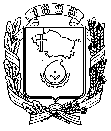 АДМИНИСТРАЦИЯ ГОРОДА НЕВИННОМЫССКАСТАВРОПОЛЬСКОГО КРАЯРАСПОРЯЖЕНИЕ19.06.2020                                    г. Невинномысск                                   №111-РОб утверждении технологической схемы предоставления комитетом по управлению муниципальным имуществом администрации города Невинномысска муниципальной услуги по предоставлению муниципального имущества, включенного в перечень муниципального имущества, свободного от прав третьих лиц (за исключением имущественных прав субъектов малого и среднего предпринимательства), предназначенного для предоставления во владение и (или) в пользование на долгосрочной основе  субъектам малого и среднего предпринимательства и организациям, образующим инфраструктуру поддержки субъектов малого и среднего предпринимательстваВ соответствии с пунктом 3 постановления Правительства Российской Федерации от 27 сентября . № 797 «О взаимодействии между многофункциональными центрами предоставления государственных и муниципальных услуг и федеральными органами исполнительной власти, органами государственных внебюджетных фондов, органами государственной власти субъектов Российской Федерации, органами местного самоуправления»:Утвердить технологическую схему предоставления комитетом по управлению муниципальным имуществом администрации города Невинномысска муниципальной услуги по предоставлению муниципального имущества, включенного в перечень муниципального имущества, свободного от прав третьих лиц (за исключением имущественных прав субъектов малого и среднего предпринимательства), предназначенного для предоставления во владение и (или) в пользование на долгосрочной основе  субъектам малого и среднего предпринимательства и организациям, образующим инфраструктуру поддержки субъектов малого и среднего предпринимательства, согласно приложению к настоящему распоряжению.Глава города НевинномысскаСтавропольского края                                                                    М.А. Миненков Приложение     к распоряжению администрации     города Невинномысскаот 19.06.2020 №111-РТЕХНОЛОГИЧЕСКАЯ СХЕМАпредоставления комитетом по управлению муниципальным имуществом администрации города Невинномысска муниципальной услуги по предоставлению муниципального имущества, включенного в перечень муниципального имущества, свободного от прав третьих лиц (за исключением имущественных прав субъектов малого и среднего предпринимательства), предназначенного для предоставления во владение и (или) в пользование на долгосрочной основе  субъектам малого и среднего предпринимательства и организациям, образующим инфраструктуру поддержки субъектов малого и среднего предпринимательстваРаздел 1. Общие сведения о муниципальной услугеРаздел 2. Общие сведения о «подуслугах»Раздел 3. Сведения о заявителях «подуслуги»Раздел 4. Документы, предоставляемые заявителем для получения «подуслуги»Раздел 5. Документы и сведения, получаемые посредством межведомственного информационного взаимодействия	Раздел 6. Результат «подуслуги»Раздел 7. Технологические процессы предоставления «подуслуги»Раздел 8. Особенности предоставления  «подуслуги» в электронной форме* При наличии технической возможностиПервый заместитель главы администрации города Невинномысска  														                В.Э. Соколюк____________________________________________________________________________________________________________________________________________________________                     Приложение 1к технологической схеме предоставления          комитетом по управлению муниципальным имуществом администрации города                    Невинномысска муниципальной услуги                    по предоставлению муниципального                 имущества, включенного в перечень                   муниципального имущества, свободного от прав третьих лиц (за исключением имущественных прав субъектов малого и среднего предпринимательства), предназначенного для предоставления во владение и (или) в пользование                     на долгосрочной основе субъектам малого и              среднего предпринимательства и организациям,               образующим инфраструктуру поддержки               субъектов малого и среднего предпринимательства  ФОРМАЗаявка на участие в аукционе (конкурсе) на право заключения договора предоставления муниципального имущества во владение и (или) в пользование на долгосрочной основе  субъектам малого и среднего предпринимательства и организациям, образующим инфраструктуру поддержки субъектов малого и среднего предпринимательствааукцион № ____ От _______________________________________________________,(наименование, Ф.И.О. заявителя)1. С условиями и требованиями аукциона, а также примененному                   к данному аукциону законодательству и нормативно – правовыми актами _________________________________________________________________(полное наименование – для юридического лица, индивидуального предпринимателя)                          ознакомлены и согласны. Изучив документацию об аукционе, выражаем свое желание              участвовать в аукционе на право заключения договора предоставления             муниципального имущества во владение и (или) в пользование на                долгосрочной основе  субъектам малого и среднего предпринимательства и организациям, образующим инфраструктуру поддержки субъектов малого и среднего предпринимательства в соответствии с Извещением и                           документацией об аукционе на следующих условиях:3. Организатору аукциона настоящим предоставляются полномочия      запрашивать информацию и документы в целях проверки соответствия  меня, как участника аукциона требованиям, установленным документацией об                        аукционе у органов власти в соответствии с их компетенцией и иных                           соответствующих лиц. 4. Настоящей заявкой подтверждаем(ю), что все поданные сведения в заявке и прилагающихся к ней документах подлинны и достоверны.5. Настоящим также подтверждаем отсутствие нашей                                      аффилированности с организатором аукциона,  членами комиссии.6. В случае если  по результатам аукциона, мы будем признаны              победителем, мы берем на себя обязательства подписать договор в                     соответствии с требованиями документации об аукционе,  по форме со               сроками и порядком оплаты, указанными в договоре, являющемся частью документации об аукционе, со стоимостью годовой арендной платы,                    определенной по результатам аукциона и оформленной соответствующим протоколом аукциона,  в месячный срок со дня  подписания протокола об итогах аукциона в порядке, предусмотренном Гражданским кодексом            Российской Федерации и иными федеральными законами.7. В случае если наши предложения будут лучшими после                            предложений победителя аукциона, а победитель аукциона  откажется от подписания договора (будет признан уклонившимся), мы обязуемся                    подписать данный  договор в соответствии с требованиями  документации об аукционе.8. О всех последствиях при отказе (уклонения) от подписания договора в соответствии с документацией об аукционе ознакомлен(ы) и согласен(ны).9. Сообщаем платежные реквизиты заявителя, на которые                             перечисляется сумма возвращаемого задатка: Для предпринимателя:наименование банка,  кор. счет, расчетный счет банка,                                      БИК ________________________________________________________________________ реквизиты участника: ИНН, расчетный счет: ________________________.Для юридического лица:наименование банка,  кор. счет, БИК _________________________________реквизиты участника: ИНН, КПП, расчетный счет: ___________________.10. Все сведения о проведении аукциона просим сообщать уполномоченному лицу: ____________________________ по телефону и по                           факсу____________________.11. Настоящая заявка действует до завершения процедуры проведения аукциона.12. Сведения о заявителе:13. Корреспонденцию в наш адрес просим направлять по адресу: ________________________________________________________________.        Подпись претендента (уполномоченного представителя, действующего по доверенности) по доверенности от ____________№ __________________________________________________________________________(должность и подпись претендента или его уполномоченного представителя, индивидуального предпринимателя или юридического лица)Заявка принята: № ___ в ____ час ____ мин. «___» ________ 20___ г. ______________________________________________________________________             (подпись уполномоченного лица организатора аукциона),  расшифровка подписи.                   Приложение 2к технологической схеме предоставления комитетом по управлению муниципальным имуществом администрации города Невинномысска муниципальной услуги по предоставлению муниципального имущества, включенного в перечень муниципального имущества, свободного от прав третьих лиц (за исключением имущественных прав субъектов малого и среднего предпринимательства), предназначенного для предоставления во владение и (или) в пользование на долгосрочной основе субъектам малого и среднего предпринимательства и организациям, образующим инфраструктуру поддержки субъектов малого и среднего предпринимательства  ОБРАЗЕЦ ЗАПОЛНЕНИЯЗаявка на участие в аукционе (конкурсе) на право заключения договора предоставления муниципального имущества во владение и (или) в пользование на долгосрочной основе  субъектам малого и среднего предпринимательства и организациям, образующим инфраструктуру поддержки субъектов малого и среднего предпринимательствааукцион № ____ От индивидуального предпринимателя Петрова Ивана Федоровича,                                            (наименование, ФИО заявителя)1. С условиями и требованиями аукциона, а также примененному к данному аукциону законодательству и нормативно – правовыми актами ________________________________________________________________     (полное наименование – для юридического лица, индивидуального предпринимателя) ознакомлены и согласны. Изучив документацию об аукционе, выражаем свое желание            участвовать в аукционе на право заключения договора предоставления             муниципального имущества во владение и (или) в пользование на                     долгосрочной основе  субъектам малого и среднего предпринимательства и организациям, образующим инфраструктуру поддержки субъектов малого и среднего предпринимательства в соответствии с Извещением и                         документацией об аукционе на следующих условиях:3. Организатору аукциона настоящим предоставляются полномочия      запрашивать информацию и документы в целях проверки соответствия меня, как участника аукциона требованиям, установленным документацией об           аукционе у органов власти в соответствии с их компетенцией и иных                          соответствующих лиц. 4. Настоящей заявкой подтверждаем(ю), что все поданные сведения в заявке и прилагающихся к ней документах подлинны и достоверны.5. Настоящим также подтверждаем отсутствие нашей                                        аффилированности с организатором аукциона,  членами комиссии.6. В случае если  по результатам аукциона, мы будем признаны                 победителем, мы берем на себя обязательства подписать договор в                          соответствии с требованиями документации об аукционе,  по форме со                  сроками и порядком оплаты, указанными в договоре, являющемся частью                  документации об аукционе, со стоимостью годовой арендной платы,                      определённой по результатам аукциона и оформленной соответствующим протоколом аукциона,  в месячный срок со дня  подписания протокола об итогах аукциона в порядке, предусмотренном Гражданским кодексом               Российской Федерации и иными федеральными законами.7. В случае если наши предложения будут лучшими после                                предложений победителя аукциона, а победитель аукциона  откажется от подписания договора (будет признан уклонившимся), мы обязуемся                        подписать данный  договор в соответствии с требованиями  документации об аукционе.8. О всех последствиях при отказе (уклонения) от подписания договора в соответствии с документацией об аукционе ознакомлен(ы) и согласен(ны).9. Сообщаем платежные реквизиты заявителя, на которые                           перечисляется сумма возвращаемого задатка: Для предпринимателя: наименование банка,  кор. счет, расчетный счет банка, БИК ПАО Ставропольпромстройбанк,  г. Ставрополь, БИК 040700700. реквизиты участника: ИНН, расчетный счет: 6804001701, 406028000000000000000.Для юридического лица:наименование банка,  кор. счет, _______________________________________реквизиты участника: ИНН, КПП, расчетный счет: ________ __________________________________________.10. Все сведения о проведении аукциона просим сообщать уполномоченному лицу: ____________________________ по телефону и по                         факсу____________________.11. Настоящая заявка действует до завершения процедуры проведения аукциона.12. Сведения о заявителе: индивидуальный предприниматель Петров Иван Федорович.Юридический адрес: 357100, город Невинномысск, Ставропольского края, ул. Менделеева, д. 25.Почтовый адрес: 357100, город Невинномысск, Ставропольского края, ул. Менделеева, д. 25.Тел./факс 3-00-0.13. Корреспонденцию в наш адрес просим направлять по адресу: 357100, город Невинномысск, Ставропольского края, ул. Менделеева, д. 25.      Подпись претендента (уполномоченного представителя, действующего по доверенности) индивидуальный предприниматель Петров Иван                               Федорович ________по доверенности от __________________________ № _________М.П.(должность и подпись Претендента или его уполномоченного представителя, индивидуального предпринимателя или юридического лица)Заявка принята: № ___ в ____ час ____ мин. «___» __________ 20___ г. ________________________________________________________________________            (подпись уполномоченного лица организатора аукциона),  расшифровка подписиПриложение 3к технологической схеме предоставления                   комитетом по управлению муниципальным имуществом администрации города                                                           Невинномысска муниципальной услуги по предоставлению муниципального имущества, включенного в перечень муниципального имущества, свободного от прав третьих лиц (за исключением имущественных прав субъектов малого и среднего предпринимательства), предназначенного для предоставления во владение и (или) в пользование на долгосрочной основе субъектам малого и среднего предпринимательства и организациям, образующим инфраструктуру поддержки субъектов малого и среднего предпринимательстваДОГОВОР № ___                                   предоставления муниципального имущества во владение и (или) в пользование на долгосрочной основе  субъектам малого и среднего предпринимательства и организациям, образующим инфраструктуру поддержки субъектов малого и среднего предпринимательствагород Невинномысск						          __ _______ 20__ г.Комитет по управлению муниципальным имуществом администрации города Невинномысска, ИНН 2631004071, КПП 263101001,                                 ОГРН 1022603625186, зарегистрирован: 12 ноября . Межрайонной инспекцией министерства Российской Федерации по налогам и сборам № 8 по Ставропольскому краю, юридический адрес: 357100, Ставропольский край, г. Невинномысск, ул. Гагарина, 74-а, в лице председателя комитета по управлению муниципальным имуществом ____________________, действующего на основании Положения о комитете, именуемый в дальнейшем «Арендодатель», с одной стороны, и ____________________________________________________________, в лице ___________________________________________________, действующего на основании __________________________________, именуемое в дальнейшем «Арендатор», с другой стороны, заключили настоящий договор о нижеследующем.ПРЕДМЕТ И СРОК ДОГОВОРА1.1. Договор заключен на основании распоряжения комитета по управлению муниципальным имуществом администрации города Невинномысска от ___ __________ 20___ г. № ____.1.2. Арендодатель обязуется передать Арендатору муниципальное недвижимое имущество в  нежилом здании, расположенном по адресу:             г. Невинномысск ______________________, общей площадью ___ кв. метров,   нежилые помещения, номера помещений по плану строения: ______, площадью _____ кв. метров, и места общего пользования,                                площадью _____ кв. метров, всего ______ кв. метров (далее – помещения):- наименование: нежилое помещение № _______ помещения по плану строения ____;- адрес (местоположение): Ставропольский край, город Невинномысск,   улица ___________ № ____; - кадастровый номер: _________________;- другие характеристики: ______ год постройки;- балансовая стоимость нежилого помещения составляет – ______ руб.;- остаточная стоимость нежилого помещения составляет – ______ руб.Техническая документация (план и экспликация) и документы, подтверждающие регистрацию права муниципальной собственности здания, прилагаются (приложение № 1 к настоящему договору).1.3. Помещения передаются в состоянии согласно акту                             приема-передачи (приложение № 2 к настоящему договору).1.4. Использование помещений Арендатором: для ______________ __________________________________________.1.5. Срок действия договора устанавливается с _________ 20___ года по __________ 20__года (включительно), после чего договор прекращает свое действие.ОБЯЗАННОСТИ СТОРОН2.1. Арендодатель обязан:2.1.1. В течение пяти дней со дня заключения настоящего договора передать помещения, указанные в пункте 1.2 настоящего договора по акту приема-передачи, подписываемому обеими сторонами.Акт приема-передачи прилагается (приложение № 2 к настоящему договору).2.1.2. По истечении срока аренды принять помещения от Арендатора по акту приема-передачи в состоянии, соответствующем санитарным и техническим требованиям к содержанию помещений.Не вмешиваться в хозяйственную деятельность Арендатора.2.2. Арендатор обязан:2.2.1. Своевременно и в полном объеме вносить арендную плату за аренду помещений в соответствии с пунктом  4.1 настоящего договора.2.2.2. Использовать помещения в соответствии с условиями договора и их назначением, поддерживать помещения, электрооборудование, коммуникации и иные объекты инженерной инфраструктуры в помещениях в состоянии, соответствующем санитарно-техническим нормам. 2.2.3. Поддерживать помещения, электрооборудование, коммуникации и иные объекты инженерной инфраструктуры в помещениях в исправном состоянии в соответствии с нормами, определенными законодательством Российской Федерации, производить за свой счет их ремонт.2.2.4. Обеспечивать беспрепятственный доступ в помещения в рабочие дни с 8:00 до 17:00 часов работникам (специалистам)                             ремонтно-строительных организаций и эксплуатационных органов и служб для осмотра и выполнения ими работ, связанных с ремонтом и технической эксплуатацией инженерных коммуникаций (или строительных конструкций), расположенных в помещениях и предназначенных для совместного их использования иными лицами здания (строения, сооружения), в состав которого входят помещения, а для проведения работ по ликвидации                 аварий – в любое время суток.2.2.5. Самостоятельно за счет собственных средств, в течение месяца со дня передачи помещения заключить соответствующие договоры (либо соглашения с участием Арендодателя) с управляющей компанией и (или) с соответствующими городскими службами: на тепло-, водо-, электроснабжение, вывоз мусора в отношении помещений, и осуществлять оплату по указанным договорам коммунальных служб, законодательством Российской Федерации, при этом Арендатор обязан нести бремя затрат, связанных: с содержанием, эксплуатацией, ремонтом помещений, электрооборудования, коммуникаций и иных объектов инженерной инфраструктуры в помещениях в состоянии, соответствующем санитарно-техническим нормам, определенными законодательством Российской Федерации, а также долевое бремя  затрат, связанное с содержанием, ремонтом инженерных коммуникаций  всего здания (строения, сооружения), строительных конструкций всего здания (строения, сооружения), в том числе кровли, фасада и иных мест общего пользования, земельного участка, прилегающего к зданию (строению, сооружению). 2.2.6. Обеспечивать пожарную безопасность помещений,                              электрооборудования в помещениях, прилегающую территорию в                             соответствии с нормами по пожарной безопасности,  определёнными                     законодательством Российской Федерации, нести все расходы по                           обеспечению пожарной безопасности помещений и прилегающей                         территории, в том числе по установке автоматических систем                                 противопожарной защиты. Обеспечивать от лица собственника имущества подачу необходимых деклараций пожарной безопасности помещений и                   соблюдение требований  пожарной безопасности прилегающей территории.2.2.7. Создавать условия для беспрепятственного доступа                              маломобильных групп населения к созданному им объекту социальной                  инфраструктуры в помещениях и осуществлять необходимые мероприятия по обеспечению объёма мер,  удовлетворяющих минимальные потребности инвалидов, а так же по приспособлению к нуждам инвалидов арендуемых помещений, в соответствии с законодательством Российской Федерации. 2.2.8. Арендодатель не компенсирует арендатору затраты, понесенные арендатором  в связи с исполнением им обязанностей по настоящему договору в соответствии с подпунктами 2.2.5, 2.2.6, 2.2.7 настоящего договора.2.2.9. В случае досрочного расторжения договора, либо по окончанию срока его действия, ненадлежащего состояния арендуемых помещений, в результате чего произошло ухудшение санитарного, технического состояния помещений, Арендатор возмещает Арендодателю убытки в соответствии с действующим законодательством Российской Федерации и возмещает Арендодателю стоимость затрат на проведение ремонтов данных помещений. Смета затрат на ремонт составляется за счет Арендатора и согласовывается с Арендодателем.2.2.10. Получить письменное разрешение Арендодателя на проведение реконструкции, перепланировки арендуемых помещений.В этом случае Арендатор обязуется изготовить техническую документацию, необходимую для внесения изменений в кадастровый учет и Единый государственный реестр прав в Невинномысском отделе Управления Федеральной регистрационной службы по Ставропольскому краю                                    в соответствии с проведенными работами за счет собственных средств в случаях и в порядке установленных законодательством Российской Федерации и представить ее Арендодателю не позднее двух месяцев после окончания работ.2.2.11. По согласованию с Арендодателем Арендатор самостоятельно за счет собственных средств производит капитальный ремонт                   помещений. Стоимость капитального ремонта компенсации не подлежит.2.2.12. По истечении срока договора вернуть помещения Арендодателю в  соответствующем техническим и санитарным нормам состоянии, с учетом нормального износа по акту приема-передачи. Если состояние помещений по окончании срока действия настоящего договора оказалось худшим по сравнению с тем, которое указано в настоящем подпункте, то Арендатор возмещает Арендодателю убытки в соответствии с законодательством Российской Федерации и возмещает Арендодателю стоимость затрат на проведение ремонтов данных помещений. Смета затрат на ремонт составляется за счет Арендатора и согласовывается с Арендодателем.2.2.13. В случаях возникновения аварийных ситуаций (порыв водопровода, канализации, системы отопления и др.) незамедлительно сообщить соответствующим городским аварийным службам для принятия необходимых мер по устранению аварии за счет средств Арендатора.2.2.14. Обеспечить беспрепятственный доступ в помещения в рабочие дни с 8:00 до 17:00 часов, кроме перерыва на обед по  графику работы Арендодателя, для осуществления им контроля за использованием арендованных помещений в соответствии с условиями настоящего договора и эксплуатационными требованиями, в том числе, если проверки помещений Арендодателем проводятся без предварительного предупреждения Арендатора.2.2.15. Застраховать в пользу Арендодателя риск гибели и повреждения помещений на полный пакет рисков (от пожаров, затоплений, взрывов бытового газа и иных рисков) на весь срок действия настоящего договора. 2.2.16. После подписания договора и изменений к нему, произвести его (их) государственную регистрацию в Федеральной регистрационной службе по Ставропольскому краю не позднее шести месяцев со дня подписания настоящего договора с подготовкой пакета документов для регистрации за счет Арендатора, в том числе изготовления технической документации на помещения (в целом объект), в установленном законодательством Российской Федерации порядке.2.2.17. Ежегодно, в первом месяце текущего года, уточнять реквизиты по перечислению платы на следующий год в бюджет города. В случае изменения реквизитов в течение календарного года Арендодатель сообщает Арендатору об этих изменениях.В случае изменения реквизитов дополнительное соглашение сторонами не заключается, и учитываются сторонами в процессе исполнения договора на основании письменного уведомления.2.2.18. Принять на себя ответственность за вред (ущерб), причиненный помещениям третьими лицами.2.2.19. Нести полную материальную ответственность за  помещения.ПРАВА СТОРОН3.1. Арендодатель имеет право:3.1.1. Потребовать уплаты арендной платы за все время фактического использования помещений в случае невозвращения Арендатором арендованных помещений Арендодателю в обусловленный договором срок. Если полученная таким образом арендная плата не покрывает причиненных Арендодателю убытков, в связи с инфляцией за указанный период он может потребовать их возмещения.3.1.2. Обращаться в суд по вопросам нарушения Арендатором условий настоящего договора.3.1.3. На возмещение Арендатором убытков, причиненных помещениям Арендодателя по вине Арендатора. 3.2. Арендатор имеет право:3.2.1. Истребовать от Арендодателя помещения, не предоставленные в срок по договору аренды и потребовать возмещение убытков, причиненных задержкой исполнения, либо потребовать досрочного расторжения договора и возмещения убытков, причиненных его неисполнением.3.2.2. С письменного согласия Арендодателя, в определенном действующим законодательством Российской Федерации и нормативными правовыми актами органов местного самоуправления города Невинномысска порядке сдавать помещения в субаренду.При этом ответственным по договору перед Арендодателем остается Арендатор.В случае прекращения договора либо при его досрочном расторжении договоры субаренды утрачивают силу. Субарендатор в этом случае не имеет преимущественных прав на заключение договора на находившиеся в его пользовании в соответствии с договором субаренды помещений.В случае передачи помещений в субаренду начальная (минимальная) цена настоящего договора определяется на основании отчета (заключения) независимого оценщика, составленного в соответствии с законодательством Российской Федерации об оценочной деятельности, но не ниже пятикратного размера арендной платы по  настоящему договору.АРЕНДНАЯ ПЛАТА И ПОРЯДОК РАСЧЕТОВ4.1. Арендная плата по настоящему договору составляет                         _______ ___________________________________ рублей   ___ копеек и                             самостоятельно перечисляется Арендатором в городской бюджет не позднее 15 числа текущего месяца.4.2. В платежном документе на перечисление арендной платы в числе обязательных реквизитов указываются назначение платежа, дата и номер              договора аренды. Платеж вносится в счет арендной платы за следующий             период только после погашения задолженности по арендной плате за                  предыдущие периоды в порядке календарной очередности.4.3. Арендная плата (п. 4.1) равна рыночной стоимости, определенной независимым оценщиком в соответствии с Федеральным законом                              от 26 июля 2006 года № 135-ФЗ «Об оценочной деятельности в Российской Федерации», что подтверждается заключением к отчету об оценке                            № ___ от ______ 20__ г.4.4. Сумма налога на добавленную стоимость исчисляется и                           перечисляется Арендатором самостоятельно в размере, по срокам и в                      порядке, установленном Налоговым кодексом Российской Федерации. 4.5. Арендная плата не включает сумму арендной платы за земельный участок, на котором располагаются арендуемые помещения.4.6. Арендная плата в течение всего срока действия договора не                        пересматривается, за исключением случаев:4.6.1. В случае денежной реформы размер арендной  платы                           пересматривается в соответствии с правилами, предусмотренными                   нормативно-правовым актом, законодательством Российской Федерации              устанавливающим соответствующий порядок проведения реформы.4.6.2. В случае деноминации  денежных средств  размер арендной           платы пересматривается в соответствии с правилами, предусмотренными нормативным правовым актом, устанавливающим соответствующий порядок  деноминации.Размер арендной платы, в случаях указанных в  настоящем подпункте, изменяется Арендодателем в одностороннем порядке, без внесения                        соответствующих изменений в договор аренды. При этом изменения по             исчислению и уплате арендной платы доводятся до сведения Арендатора письменным уведомлением Арендодателя. Расчет производится со дня               вступления в силу нормативных актов, являющихся правовым основанием для пересмотра арендной платы.4.7. В случае если настоящий договор подписан Арендатором позднее, чем он фактически пользуется имуществом, Арендатор не позднее десяти дней с момента подписания настоящего договора обязан  внести  арендную плату (оплату за период фактического использования) до момента                          подписания настоящего договора, включительно. При этом арендная плата (оплата за период фактического                          использования) вносится Арендатором в размере арендной платы, которая указана в настоящем договоре.4.8. Не использование по вине Арендатора помещений в период                действия настоящего договора не может служить основанием для отказа от внесения арендной платы Арендодателю.ОТВЕТСТВЕННОСТЬ СТОРОН5.1. Стороны несут ответственность за неисполнение или ненадлежащее исполнение условий настоящего договора и законодательства Российской Федерации.5.2. За неуплату Арендатором платежей в сроки, установленные настоящим  договором, начисляются пени за каждый день просрочки в размере 1/300 ключевой ставки рефинансирования Центрального Банка Российской Федерации, действующей на день неисполнения обязательств.5.3. За неисполнение или ненадлежащее исполнение обязательств, предусмотренных подпунктах 2.2.5, 2.2.6, 2.2.7, 2.2.13 настоящего договора, виновная сторона уплачивает другой стороне неустойку в размере                          5,0 процентов от суммы арендной платы за год и уплачивает все штрафы (сборы) соответствующим  надзорным органам.5.4. За неисполнение или ненадлежащее исполнение обязательств, предусмотренных подпунктами 2.2.3, 2.2.11 настоящего договора, Арендатор уплачивает другой стороне неустойку в соответствие со сметой затрат на ремонт, которая составляется за счет средств Арендатора по согласованию с Арендодателем.5.5. Уплата пени, неустойки не освобождает стороны от исполнения обязательств или устранения нарушений.5.6. Платежи по уплате пени за текущий период вносятся только после погашения задолженности по пени за предыдущие периоды в порядке календарной очередности.5.7. Стороны определили, что риск случайной гибели или случайного повреждения имущества Арендодателя, переходит на Арендатора с момента подписания акта приема-передачи имущества в соответствии с подпунктом 2.1.1 настоящего договора.5.8. Страхование имущества Арендатором по подпункту 2.2.15 является обязательным условием его дальнейшего использования. В случае невыполнения подпункта 2.2.15 убытки, причиненные имуществу Арендодателя Арендатором, в том числе третьими лицами, возмещаются Арендодателю Арендатором.5.9. Неисполнение или несвоевременное исполнение Арендатором                     подпункта 2.2.15 настоящего договора не дает ему права ссылаться при невозможности выполнить свои обязанности по настоящему договору, на наступление обстоятельств непреодолимой силы. 6. ПОРЯДОК ИЗМЕНЕНИЯ, ДОПОЛНЕНИЯ ИПРЕКРАЩЕНИЯ ДОГОВОРА6.1. Стороны имеют право вносить в договор необходимые изменения и дополнения, вытекающие из законодательных и нормативных актов, регулирующих использование недвижимого имущества, по письменному заявлению одной из сторон.6.2. Вносимые дополнения и (или) изменения,  а также расторжение договора (за исключением изменения размера арендной платы) рассматриваются сторонами в двухнедельный срок и оформляются дополнительными соглашениями, являющимися неотъемлемой частью договора.6.3. С момента получения предложения (заявления) одной стороной до момента принятия решения, действие договора продолжается на прежних условиях.6.4. Договор аренды подлежит досрочному расторжению в одностороннем порядке по  требованию  одной  из  сторон,  с  уведомлением стороны не менее чем за две недели. 6.4.1. По требованию Арендодателя договор может быть расторгнут по следующим основаниям:- если Арендатор умышленно или по неосторожности ухудшает состояние арендуемых помещений;- если Арендатор не внес арендную плату, указанную в пункте 4.1 настоящего договора, за два месяца подряд;- при неполной оплате ежемесячной арендной платы, указанной в пункте 4.1 настоящего договора, более двух раз подряд в течение двенадцати месяцев;- при нарушении срока оплаты по договору аренды, установленного пункте 4.1 настоящего договора, более двух раз подряд в течение двенадцати месяцев;- при неуплате в течение двух месяцев подряд начисленной Арендодателем в соответствии с пунктом 5.2 настоящего договора пени за несвоевременную  оплату ежемесячной арендной платы;- если Арендатор не производит ремонтов, содержание и обслуживание помещений, не обеспечил пожарную безопасность в соответствии с условиями договора;- если Арендатор в одностороннем порядке отказался от исполнения договора частично или полностью;- если Арендатор самовольно без письменного согласия с Арендодателем сдает помещения (или его часть) в субаренду;- в случае установления фактов незаконного оборота наркотиков, запрещенных законом видов деятельности в арендуемых нежилых помещениях;- если Арендатором не выполняются условия договора, установленные подпунктами 2.2.4, 2.2.5, 2.2.6, 2.2.7, 2.2.10, 2.2.11, 2.2.13, 2.2.14 настоящего договора; - если помещения в силу обстоятельств, за которые Арендатор не отвечает, окажутся в состоянии не пригодном для использования.В указанных в подпункте 6.4.1 настоящего раздела случаях                           Арендодатель вправе  в одностороннем порядке отказаться от настоящего договора. В этом случае настоящий договор считается прекратившим свое действие с момента получения Арендатором письменного уведомления Арендодателя об отказе от настоящего договора не менее чем за две недели. 6.5. Арендодатель  вправе, так же, в одностороннем порядке отказаться от  настоящего договора, предупредив Арендатора не менее чем за две                недели посредством направления уведомления заказным письмом                                с уведомлением о вручении либо лично вручив Арендатору уведомление под роспись. В этом случае настоящий договор считается прекратившим свое действие по истечении четырнадцати дней с момента получения                          Арендатором письменного уведомления Арендодателя о прекращении                     договора. 6.6. В случае стихийного бедствия, аварий, эпидемий и при иных обстоятельствах, носящих чрезвычайный характер, имущество, в интересах общества, по решению органов местного самоуправления, может быть изъято у Арендатора в порядке и на условиях, установленных законодательством, с возвратом Арендатору внесенной досрочно на будущий срок арендной платы. При этом настоящий договор расторгается по требованию Арендодателя в соответствии с пунктом 6.4 раздела 6 настоящего договора.        6.7. В случае расторжения договора по любым основаниям, арендатор обязан снять обременение «аренда» в Федеральной регистрационной службе по Ставропольскому краю в срок не позднее шести месяцев со дня подписания документов по расторжению (прекращению) настоящего договора.ПОРЯДОК РАЗРЕШЕНИЯ СПОРОВ7.1. Все споры или разногласия, возникающие между сторонами в процессе исполнения настоящего договора, разрешаются ими путем переговоров.7.2. В случае не достижения взаимоприемлемого результата путем переговоров, споры разрешаются в судебном порядке, установленном действующим законодательством Российской Федерации по месту нахождения Арендодателя.ОБЩИЕ УСЛОВИЯ8.1. Арендодатель не отвечает за недостатки сданных в аренду помещений, которые были им, оговорены заранее в приемо-сдаточном акте, или были заранее известны Арендатору, или должны были быть обнаружены Арендатором во время осмотра объектов нежилого фонда или при его передаче.8.2. Арендодатель не несет ответственность за сохранность имущества Арендатора, находящегося в арендованных помещениях, во время действия настоящего договора, а также после его прекращения.8.3. Арендатор по истечении срока действия договора не имеет преимущественных прав на заключение договора аренды на новый срок, кроме случаев установленных законодательством Российской Федерации.8.4. Стоимость неотделимых улучшений арендованных помещений, произведенных Арендатором, возмещению не подлежит. По окончанию срока действия договора, а также при его досрочном расторжении все произведенные неотделимые улучшения передаются безвозмездно Арендодателю.8.5. Настоящий договор не предусматривает передачу Арендатору технического паспорта арендуемых помещений. В случае государственной регистрации договора необходимая документация для внесения изменений кадастрового учета и ЕГРП изготавливается по инициативе Арендатора за счет его средств. 8.6. По прекращении действия настоящего договора помещения должны быть возвращены Арендодателю в надлежащем санитарном, техническом состоянии, с учетом произведенного ремонта и неотделимых улучшений помещений. Помещения должны быть возвращены в указанный срок, Арендатор обязан оплатить Арендодателю арендную плату за фактическое использование помещений в размере, определенном настоящим договором, начиная со дня, следующего за днем, когда Арендатор должен был возвратить помещения Арендодателю, до дня передачи помещений в установленном договором порядке, включительно.Указанная плата Арендатора за фактическое использование помещений по направленному письменному уведомлению Арендодателя может быть        определена в размере рыночной стоимости, определенной законодательством Российской Федерации об оценочной деятельности и действующей на               момент фактического использования Арендатором помещений.8.7. На передаваемые в аренду помещения обременения не зарегистрированы.8.8. Настоящий договор составлен в трех экземплярах, имеющих одинаковую юридическую силу, один из которых находится у Арендодателя, второй - у Арендатора, третий - в ______________ _______________________________________ (для случаев, установленных законодательством). Государственная регистрация договора, внесение соответствующих изменений в него (договор) дополнительными соглашениями, а также  дополнительное соглашение о расторжение договора и подготовка необходимой документации, в том числе технической документации, для регистрации ___________________________________________________ ______________________ договора аренды осуществляется Арендатором за счет собственных средств в случаях и в порядке  установленных законодательством Российской Федерации.8.9. В течение 10 (десяти) дней с момента изготовления технической документации на помещения, технического паспорта Арендатор обязан предоставить экземпляр технической документации Арендодателю.АДРЕСА СТОРОНАрендодатель Комитет по управлению муниципальным имуществом администрации города НевинномысскаЮридический адрес: 357100, город Невинномысск, Ставропольского края, ул. Гагарина, 74-а. Т/ф: (86554) 3-27-06ИНН 2631004071   КПП 263101001   БИК 040702001 РЕКВИЗИТЫ ДЛЯ ПЕРЕЧИСЛЕНИЯ АРЕНДНОЙ ПЛАТЫ:Получатель: УФК  по Ставропольскому краю (Невкомимущество)Банк получателя: Отделение Ставрополь г. СтавропольБИК 040702001Р\с 401018103000000010005  ОКТМО 07724000Код бюджетной классификации 602 1 11 05074 04 0000 120Доходы от сдачи в аренду имущества, составляющего казну городских              округов (за исключением земельных участков)АрендаторФактический адрес: ______________________________________,                  Адрес регистрации: _____________________________________________.К договору прилагаются:1. Приложение № 1 «Техническая документация и документы, подтверждающие регистрацию права муниципальной собственности помещений». 2. Приложение № 2 «Акт приема-передачи».10. ПОДПИСИ СТОРОН                                                                                            Приложение № 2к договору                                                                                      от ________ 20___г. №___АКТПРИЕМА - ПЕРЕДАЧИ1. В соответствии с договором от _______ 20__ г. № ___ комитет по управлению муниципальным имуществом администрации города Невинномысска, в лице председателя комитета по управлению муниципальным имуществом ___________________________, действующего на основании Положения о комитете, именуемый в дальнейшем «Арендодатель», ПЕРЕДАЕТ, а ____________________________ _______________________, в лице _______________________________, действующего на основании __________________, именуемый в дальнейшем «Арендатор», ПРИНИМАЕТ муниципальное недвижимое имущество                  (далее – помещения):- наименование: нежилое помещение номер помещения по плану строения ____;- адрес (местоположение): Ставропольский край, город Невинномысск, улица (бульвар, переулок) _______________, помещение ____; - площадь: ____ кв. метра;- кадастровый номер: _________________;- другие характеристики: _____ год постройки;- балансовая стоимость нежилого помещения составляет – ______ руб.;- остаточная стоимость нежилого помещения составляет – ______ руб.2. Претензий к принимаемым помещениям со стороны Арендатора нет.3. Настоящий акт является неотъемлемой частью договора аренды                 от _________ 2020 г. № ___.Приложение 4к технологической схеме предоставления                   комитетом по управлению муниципальным имуществом администрации города                                                           Невинномысска муниципальной услуги по предоставлению муниципального имущества, включенного в перечень муниципального имущества, свободного от прав третьих лиц (за исключением имущественных прав субъектов малого и среднего предпринимательства), предназначенного для предоставления во владение и (или) в пользование на долгосрочной основе субъектам малого и среднего предпринимательства и организациям, образующим инфраструктуру поддержки субъектов малого и среднего предпринимательства  ОБРАЗЕЦ ЗАПОЛНЕНИЯДОГОВОР № ___                                   предоставления муниципального имущества во владение и (или) в пользование на долгосрочной основе  субъектам малого и среднего предпринимательства и организациям, образующим инфраструктуру поддержки субъектов малого и среднего предпринимательствагород Невинномысск						                  20 мая 2020 г.Комитет по управлению муниципальным имуществом администрации города Невинномысска, ИНН 2631004071, КПП 263101001,                           ОГРН 1022603625186, зарегистрирован: 12 ноября . Межрайонной инспекцией министерства Российской Федерации по налогам и сборам № 8 по Ставропольскому краю, юридический адрес: 357100, Ставропольский край, г. Невинномысск, ул. Гагарина, 74-а, в лице председателя комитета по управлению муниципальным имуществом Кияшко Дениса Владимировича, действующего на основании Положения о комитете, именуемый в дальнейшем «Арендодатель», с одной стороны, и индивидуальный предприниматель Петров Иван Федорович, именуемое в дальнейшем «Арендатор», с другой стороны, заключили настоящий договор о нижеследующем.ПРЕДМЕТ И СРОК ДОГОВОРА1.1. Договор заключен на основании распоряжения комитета по управлению муниципальным имуществом администрации города Невинномысска от 20 мая 2020 г. № Р-110.1.2. Арендодатель обязуется передать Арендатору муниципальное недвижимое имущество в  нежилом здании, расположенном по адресу:                      г. Невинномысск, переулок Крымский, 6, лит А общей площадью 25,5 кв. метров,   (далее – помещения):- наименование: нежилое помещение общей площадью 25,5 кв. метров;- адрес (местоположение): Ставропольский край, город Невинномысск,   переулок Крымский, 6, лит А; - кадастровый номер: 26:16:010000:0000;- другие характеристики: 1935 год постройки;- балансовая стоимость нежилого помещения составляет – 5 725,53 руб.;- остаточная стоимость нежилого помещения составляет – 5 725,53 руб.Техническая документация (план и экспликация) и документы, подтверждающие регистрацию права муниципальной собственности здания, прилагаются (приложение № 1 к настоящему договору).1.3. Помещения передаются в состоянии согласно акту                             приема-передачи (приложение № 2 к настоящему договору).1.4. Использование помещений Арендатором: для размещения                     предприятий торговли.1.5. Срок действия договора устанавливается с 20 мая 2020 года                   по 19 мая 2023 года (включительно), после чего договор прекращает свое действие.ОБЯЗАННОСТИ СТОРОН2.1. Арендодатель обязан:2.1.1. В течение пяти дней со дня заключения настоящего договора передать помещения, указанные в пункте 1.2 настоящего договора по акту приема-передачи, подписываемому обеими сторонами.Акт приема-передачи прилагается (приложение № 2 к настоящему договору).2.1.2. По истечении срока аренды принять помещения от Арендатора по акту приема-передачи в состоянии, соответствующем санитарным и техническим требованиям к содержанию помещений.2.1.3. Не вмешиваться в хозяйственную деятельность Арендатора.2.2. Арендатор обязан:2.2.1. Своевременно и в полном объеме вносить арендную плату за аренду помещений в соответствии с пунктом  4.1 настоящего договора.2.2.2. Использовать помещения в соответствии с условиями договора и их назначением, поддерживать помещения, электрооборудование, коммуникации и иные объекты инженерной инфраструктуры в помещениях в состоянии, соответствующем санитарно-техническим нормам. 2.2.3. Поддерживать помещения, электрооборудование, коммуникации и иные объекты инженерной инфраструктуры в помещениях в исправном состоянии в соответствии с нормами, определенными законодательством Российской Федерации, производить за свой счет их ремонт.2.2.4. Обеспечивать беспрепятственный доступ в помещения в рабочие дни с 8:00 до 17:00 часов  работникам (специалистам)                                 ремонтно-строительных организаций и эксплуатационных органов и служб для осмотра и выполнения ими работ, связанных с ремонтом и технической эксплуатацией инженерных коммуникаций (или строительных конструкций), расположенных в помещениях и предназначенных для совместного их использования иными лицами здания (строения, сооружения), в состав которого входят помещения, а для проведения работ по ликвидации               аварий – в любое время суток.2.2.5. Самостоятельно за счет собственных средств, в течение месяца со дня передачи помещения заключить соответствующие договоры (либо соглашения с участием Арендодателя) с управляющей компанией и (или) с соответствующими городскими службами: на тепло-, водо-, электроснабжение, вывоз мусора в отношении помещений, и осуществлять оплату по указанным договорам коммунальных служб, законодательством Российской Федерации, при этом Арендатор обязан нести бремя затрат, связанных: с содержанием, эксплуатацией, ремонтом помещений, электрооборудования, коммуникаций и иных объектов инженерной инфраструктуры в помещениях в состоянии, соответствующем                          санитарно-техническим нормам, определенными законодательством Российской Федерации, а также долевое бремя  затрат, связанное с содержанием, ремонтом инженерных коммуникаций  всего здания (строения, сооружения), строительных конструкций всего здания (строения, сооружения), в том числе кровли, фасада и иных мест общего пользования, земельного участка, прилегающего к зданию (строению, сооружению). 2.2.6. Обеспечивать пожарную безопасность помещений,                       электрооборудования в помещениях, прилегающую территорию в                           соответствии с нормами по пожарной безопасности,  определенными                       законодательством Российской Федерации, нести все расходы по                              обеспечению пожарной безопасности помещений и прилегающей                         территории, в том числе по установке автоматических систем                                  противопожарной защиты. Обеспечивать от лица собственника имущества подачу необходимых деклараций пожарной безопасности помещений и                 соблюдение требований  пожарной безопасности прилегающей территории.2.2.7. Создавать условия для беспрепятственного доступа                                    маломобильных групп населения к созданному им объекту социальной                  инфраструктуры в помещениях и осуществлять необходимые мероприятия по обеспечению объема мер,  удовлетворяющих минимальные потребности инвалидов, а так же по приспособлению к нуждам инвалидов арендуемых помещений, в соответствии с законодательством Российской Федерации. 2.2.8. Арендодатель не компенсирует арендатору затраты, понесенные арендатором  в связи с исполнением им обязанностей по настоящему договору в соответствии с подпунктами 2.2.5, 2.2.6, 2.2.7 настоящего договора.2.2.9. В случае досрочного расторжения договора аренды, либо по окончанию срока его действия, ненадлежащего состояния арендуемых помещений, в результате чего произошло ухудшение санитарного, технического состояния помещений, Арендатор возмещает Арендодателю убытки в соответствии с действующим законодательством Российской Федерации и возмещает Арендодателю стоимость затрат на проведение ремонтов данных помещений. Смета затрат на ремонт составляется за счет Арендатора и согласовывается с Арендодателем.2.2.10. Получить письменное разрешение Арендодателя на проведение реконструкции, перепланировки арендуемых помещений.В этом случае Арендатор обязуется изготовить техническую документацию, необходимую для внесения изменений в кадастровый учет и Единый государственный реестр прав в Невинномысском отделе Управления Федеральной регистрационной службы по Ставропольскому краю                                    в соответствии с проведенными работами за счет собственных средств в случаях и в порядке установленных законодательством Российской Федерации и представить ее Арендодателю не позднее двух месяцев после окончания работ.2.2.11. По согласованию с Арендодателем Арендатор самостоятельно за счет собственных средств производит капитальный ремонт арендуемых                   помещений. Стоимость капитального ремонта компенсации не подлежит.2.2.12. По истечении срока аренды вернуть помещения Арендодателю в  соответствующем техническим и санитарным нормам состоянии, с учетом нормального износа по акту приема-передачи. Если состояние помещений по окончании срока действия настоящего договора оказалось худшим по сравнению с тем, которое указано в настоящем подпункте, то Арендатор возмещает Арендодателю убытки в соответствии с законодательством Российской Федерации и возмещает Арендодателю стоимость затрат на проведение ремонтов данных помещений. Смета затрат на ремонт составляется за счет Арендатора и согласовывается с Арендодателем.2.2.13. В случаях возникновения аварийных ситуаций (порыв водопровода, канализации, системы отопления и др.) незамедлительно сообщить соответствующим городским аварийным службам для принятия необходимых мер по устранению аварии за счет средств Арендатора.2.2.14. Обеспечить беспрепятственный доступ в арендованные помещения в рабочие дни с 8:00 до 17:00 часов, кроме перерыва на обед по  графику работы Арендодателя, для осуществления им контроля за использованием арендованных помещений в соответствии с условиями настоящего договора и эксплуатационными требованиями, в том числе, если проверки арендуемых помещений Арендодателем проводятся без предварительного предупреждения Арендатора.2.2.15. Застраховать в пользу Арендодателя риск гибели и повреждения помещений на полный пакет рисков (от пожаров, затоплений, взрывов бытового газа и иных рисков) на весь срок действия настоящего договора. 2.2.16. После подписания договора и изменений к нему, произвести его (их) государственную регистрацию в Федеральной регистрационной службе по Ставропольскому краю не позднее шести месяцев со дня подписания настоящего договора с подготовкой пакета документов для регистрации за счет Арендатора, в том числе изготовления технической документации на помещения (в целом объект), в установленном законодательством Российской Федерации порядке.2.2.17. Ежегодно, в первом месяце текущего года, уточнять реквизиты по перечислению арендной платы на следующий год в бюджет города. В случае изменения реквизитов в течение календарного года Арендодатель сообщает Арендатору об этих изменениях.В случае изменения реквизитов дополнительное соглашение сторонами не заключается, и учитываются сторонами в процессе исполнения договора на основании письменного уведомления.2.2.18. Принять на себя ответственность за вред (ущерб), причиненный помещениям третьими лицами.2.2.19. Нести полную материальную ответственность за  помещения.ПРАВА СТОРОН3.1. Арендодатель имеет право:3.1.1. Потребовать уплаты арендной платы за все время фактического использования помещений в случае невозвращения Арендатором арендованных помещений Арендодателю в обусловленный договором срок. Если полученная таким образом арендная плата не покрывает причиненных Арендодателю убытков, в связи с инфляцией за указанный период он может потребовать их возмещения.3.1.2. Обращаться в суд по вопросам нарушения Арендатором условий настоящего договора.3.1.3. На возмещение Арендатором убытков, причиненных помещениям Арендодателя по вине Арендатора. 3.2. Арендатор имеет право:3.2.1. Истребовать от Арендодателя помещения, не предоставленные в срок по договору аренды и потребовать возмещение убытков, причиненных задержкой исполнения, либо потребовать досрочного расторжения договора и возмещения убытков, причиненных его неисполнением.3.2.2. С письменного согласия Арендодателя, в определенном действующим законодательством Российской Федерации и нормативными правовыми актами органов местного самоуправления города Невинномысска порядке сдавать помещения в субаренду.При этом ответственным по договору перед Арендодателем остается Арендатор.В случае прекращения договора аренды либо при его досрочном расторжении договоры субаренды утрачивают силу. Субарендатор в этом случае не имеет преимущественных прав на заключение договора аренды на находившиеся в его пользовании в соответствии с договором субаренды помещений.В случае передачи помещений в субаренду начальная (минимальная) цена настоящего договора определяется на основании отчёта (заключения) независимого оценщика, составленного в соответствии с законодательством Российской Федерации об оценочной деятельности, но не ниже пятикратного размера арендной платы по  настоящему договору.АРЕНДНАЯ ПЛАТА И ПОРЯДОК РАСЧЕТОВ4.1. Арендная плата по настоящему договору составляет                           _______ ___________________________________ рублей   ___ копеек и                  самостоятельно перечисляется Арендатором в городской бюджет не позднее 15 числа текущего месяца.4.2. В платежном документе на перечисление арендной платы в числе обязательных реквизитов указываются назначение платежа, дата и номер                 договора аренды. Платеж вносится в счет арендной платы за следующий                          период только после погашения задолженности по арендной плате за                       предыдущие периоды в порядке календарной очередности.4.3. Арендная плата (п. 4.1) равна рыночной стоимости, определенной независимым оценщиком в соответствии с Федеральным законом от 26 июля 2006 года № 135-ФЗ «Об оценочной деятельности в Российской Федерации», что подтверждается заключением к отчету об оценке № 118 от 07 апреля 2020 г.4.4. Сумма налога на добавленную стоимость исчисляется и                         перечисляется Арендатором самостоятельно в размере, по срокам и в                                  порядке, установленном Налоговым кодексом Российской Федерации. 4.5. Арендная плата не включает сумму арендной платы за земельный участок, на котором располагаются арендуемые помещения.4.6. Арендная плата в течение всего срока действия договора не                      пересматривается, за исключением случаев:4.6.1. В случае денежной реформы размер арендной  платы                          пересматривается в соответствии с правилами, предусмотренными                         нормативно-правовым актом, законодательством Российской Федерации                         устанавливающим соответствующий порядок проведения реформы.4.6.2. В случае деноминации  денежных средств  размер арендной              платы пересматривается в соответствии с правилами, предусмотренными нормативным правовым актом, устанавливающим соответствующий порядок  деноминации.Размер арендной платы, в случаях указанных в  настоящем подпункте 4.6, изменяется Арендодателем в одностороннем порядке, без внесения               соответствующих изменений в договор аренды. При этом изменения по                    исчислению и уплате арендной платы доводятся до сведения Арендатора письменным уведомлением Арендодателя. Расчет производится со дня                вступления в силу нормативных актов, являющихся правовым основанием для пересмотра арендной платы.4.7. В случае, если настоящий договор подписан Арендатором позднее, чем он фактически пользуется имуществом, Арендатор не позднее десяти дней с момента подписания настоящего договора обязан  внести  арендную плату (оплату за период фактического использования) до момента                           подписания настоящего договора, включительно. При этом арендная плата (оплата за период фактического                                 использования) вносится Арендатором в размере арендной платы, которая указана в настоящем договоре.4.8. Не использование по вине Арендатора помещений в период                   действия настоящего договора не может служить основанием для отказа от внесения арендной платы Арендодателю.ОТВЕТСТВЕННОСТЬ СТОРОН5.1. Стороны несут ответственность за неисполнение или ненадлежащее исполнение условий настоящего договора и законодательства Российской Федерации.5.2. За неуплату Арендатором платежей в сроки, установленные настоящим  договором, начисляются пени за каждый день просрочки в размере 1/300 ключевой ставки рефинансирования Центрального Банка Российской Федерации, действующей на день неисполнения обязательств.5.3. За неисполнение или ненадлежащее исполнение обязательств, предусмотренных подпунктах 2.2.5, 2.2.6, 2.2.7, 2.2.13 настоящего договора, виновная сторона уплачивает другой стороне неустойку в размере 5,0 процентов от суммы арендной платы за год и уплачивает все штрафы (сборы) соответствующим  надзорным органам.5.4. За неисполнение или ненадлежащее исполнение обязательств, предусмотренных подпунктами 2.2.3, 2.2.11 настоящего договора, Арендатор уплачивает другой стороне неустойку в соответствие со сметой затрат на ремонт, которая составляется за счет средств Арендатора по согласованию с Арендодателем.5.5. Уплата пени, неустойки не освобождает стороны от исполнения обязательств или устранения нарушений.5.6. Платежи по уплате пени за текущий период вносятся только после погашения задолженности по пени за предыдущие периоды в порядке календарной очередности.5.7. Стороны определили, что риск случайной гибели или случайного повреждения имущества Арендодателя, переходит на Арендатора с момента подписания акта приема-передачи имущества в соответствии с подпунктом 2.1.1 настоящего договора.5.8. Страхование имущества Арендатором по подпункту 2.2.15 является обязательным условием его дальнейшего использования. В случае невыполнения подпункта 2.2.15 убытки, причиненные имуществу Арендодателя Арендатором, в том числе третьими лицами, возмещаются Арендодателю Арендатором.5.9. Неисполнение или несвоевременное исполнение Арендатором                     подпункта 2.2.15 настоящего договора не дает ему права ссылаться при невозможности выполнить свои обязанности по настоящему договору, на наступление обстоятельств непреодолимой силы. 6. ПОРЯДОК ИЗМЕНЕНИЯ, ДОПОЛНЕНИЯ ИПРЕКРАЩЕНИЯ ДОГОВОРА6.1. Стороны имеют право вносить в договор необходимые изменения и дополнения, вытекающие из законодательных и нормативных актов, регулирующих использование недвижимого имущества, по письменному заявлению одной из сторон.6.2. Вносимые дополнения и (или) изменения,  а также расторжение договора (за исключением изменения размера арендной платы) рассматриваются сторонами в двухнедельный срок и оформляются дополнительными соглашениями, являющимися неотъемлемой частью договора.6.3. С момента получения предложения (заявления) одной стороной до момента принятия решения, действие договора продолжается на прежних условиях.6.4. Договор аренды подлежит досрочному расторжению в одностороннем порядке по  требованию  одной  из  сторон,  с  уведомлением стороны не менее чем за две недели. 6.4.1. По требованию Арендодателя договор может быть расторгнут по следующим основаниям:- если Арендатор умышленно или по неосторожности ухудшает состояние арендуемых помещений;- если Арендатор не внес арендную плату, указанную в пункте 4.1 настоящего договора, за два месяца подряд;- при неполной оплате ежемесячной арендной платы, указанной в пункте 4.1 настоящего договора, более двух раз подряд в течение двенадцати месяцев;- при нарушении срока оплаты по договору аренды, установленного пункте 4.1 настоящего договора, более двух раз подряд в течение двенадцати месяцев;- при неуплате в течение двух месяцев подряд начисленной Арендодателем в соответствии с пунктом 5.2 настоящего договора пени за несвоевременную  оплату ежемесячной арендной платы;- если Арендатор не производит ремонтов, содержание и обслуживание помещений, не обеспечил пожарную безопасность в соответствии с условиями договора;- если Арендатор в одностороннем порядке отказался от исполнения договора частично или полностью;- если Арендатор самовольно без письменного согласия с Арендодателем сдает помещения (или его часть) в субаренду;- в случае установления фактов незаконного оборота наркотиков, запрещенных законом видов деятельности в арендуемых нежилых помещениях;- если Арендатором не выполняются условия договора, установленные подпунктами 2.2.4, 2.2.5, 2.2.6, 2.2.7, 2.2.10, 2.2.11, 2.2.13, 2.2.14 настоящего договора; - если помещения в силу обстоятельств, за которые Арендатор не отвечает, окажутся в состоянии не пригодном для использования.В указанных в подпункте 6.4.1 настоящего раздела случаях                           Арендодатель вправе  в одностороннем порядке отказаться от настоящего договора. В этом случае настоящий договор считается прекратившим свое действие с момента получения Арендатором письменного уведомления Арендодателя об отказе от настоящего договора не менее чем за две недели. 6.5. Арендодатель  вправе, так же, в одностороннем порядке отказаться от  настоящего договора, предупредив Арендатора не менее чем за две                  недели посредством направления уведомления заказным письмом                                с уведомлением о вручении либо лично вручив Арендатору уведомление под роспись. В этом случае настоящий договор считается прекратившим свое действие по истечении четырнадцати дней с момента получения                          Арендатором письменного уведомления Арендодателя о прекращении                 договора. 6.6. В случае стихийного бедствия, аварий, эпидемий и при иных обстоятельствах, носящих чрезвычайный характер, имущество, в интересах общества, по решению органов местного самоуправления, может быть изъято у Арендатора в порядке и на условиях, установленных законодательством, с возвратом Арендатору внесенной досрочно на будущий срок арендной платы. При этом настоящий договор расторгается по требованию Арендодателя в соответствии с пунктом 6.4 раздела 6 настоящего договора.        6.7. В случае расторжения договора по любым основаниям, арендатор обязан снять обременение «аренда» в Федеральной регистрационной службе по Ставропольскому краю в срок не позднее шести месяцев со дня подписания документов по расторжению (прекращению) настоящего договора.ОРЯДОК РАЗРЕШЕНИЯ СПОРОВПОРЯДОК РАЗРЕШЕНИЯ СПОРОВ7.1. Все споры или разногласия, возникающие между сторонами в процессе исполнения настоящего договора, разрешаются ими путем переговоров.7.2. В случае не достижения взаимоприемлемого результата путем переговоров, споры разрешаются в судебном порядке, установленном действующим законодательством Российской Федерации по месту нахождения Арендодателя.ОБЩИЕ УСЛОВИЯ8.1. Арендодатель не отвечает за недостатки сданных в аренду помещений, которые были им, оговорены заранее в приемо-сдаточном акте, или были заранее известны Арендатору, или должны были быть обнаружены Арендатором во время осмотра объектов нежилого фонда или при его передаче.8.2. Арендодатель не несет ответственность за сохранность имущества Арендатора, находящегося в арендованных помещениях, во время действия настоящего договора, а также после его прекращения.8.3. Арендатор по истечении срока действия договора не имеет преимущественных прав на заключение договора аренды на новый срок, кроме случаев установленных законодательством Российской Федерации.8.4. Стоимость неотделимых улучшений арендованных помещений, произведенных Арендатором, возмещению не подлежит. По окончанию срока действия договора, а также при его досрочном расторжении все произведенные неотделимые улучшения передаются безвозмездно Арендодателю.8.5. Настоящий договор не предусматривает передачу Арендатору технического паспорта арендуемых помещений. В случае государственной регистрации договора необходимая документация для внесения изменений кадастрового учета и ЕГРП изготавливается по инициативе Арендатора за счет его средств. 8.6. По прекращении действия настоящего договора помещения должны быть возвращены Арендодателю в надлежащем санитарном, техническом состоянии, с учетом произведенного ремонта и неотделимых улучшений помещений. Помещения должны быть возвращены в указанный срок, Арендатор обязан оплатить Арендодателю арендную плату за фактическое использование помещений в размере, определенном настоящим договором, начиная со дня, следующего за днем, когда Арендатор должен был возвратить помещения Арендодателю, до дня передачи помещений в установленном договором порядке, включительно.Указанная плата Арендатора за фактическое использование помещений по направленному письменному уведомлению Арендодателя может быть             определена в размере рыночной стоимости, определенной законодательством Российской Федерации об оценочной деятельности и действующей на                   момент фактического использования Арендатором помещений.8.7. На передаваемые в аренду помещения обременения не зарегистрированы.8.8. Настоящий договор составлен в трех экземплярах, имеющих одинаковую юридическую силу, один из которых находится у Арендодателя, второй - у Арендатора, третий - в Федеральной регистрационной службе по Ставропольскому краю (для случаев, установленных законодательством). Государственная регистрация договора, внесение соответствующих изменений в него (договор) дополнительными соглашениями, а также  дополнительное соглашение о расторжение договора и подготовка необходимой документации, в том числе технической документации, для регистрации в Федеральной регистрационной службе по Ставропольскому краю договора аренды осуществляется Арендатором за счет собственных средств в случаях и в порядке  установленных законодательством Российской Федерации.8.9. В течение 10 (десяти) дней с момента изготовления технической документации на помещения, технического паспорта Арендатор обязан предоставить экземпляр технической документации Арендодателю.АДРЕСА СТОРОНАрендодатель Комитет по управлению муниципальным имуществом администрации города НевинномысскаЮридический адрес: 357100, город Невинномысск, Ставропольского края, ул. Гагарина, 74-а. Т/ф: (86554) 3-27-06ИНН 2631004071   КПП 263101001   БИК 040702001 РЕКВИЗИТЫ ДЛЯ ПЕРЕЧИСЛЕНИЯ АРЕНДНОЙ ПЛАТЫ:Получатель: УФК  по Ставропольскому краю (Невкомимущество)Банк получателя: Отделение Ставрополь г. СтавропольБИК 040702001Р\с 401018103000000010005  ОКТМО 07724000Код бюджетной классификации 602 1 11 05074 04 0000 120Доходы от сдачи в аренду имущества, составляющего казну городских              округов (за исключением земельных участков)АрендаторФактический адрес: Российская Федерация, Ставропольский край,                              г. Невинномысск, ул. Менделеева, д. 25.                 Адрес регистрации: Российская Федерация, Ставропольский край,                  г. Невинномысск, ул. Менделеева, д. 25.К договору прилагаются:1. Приложение № 1 «Техническая документация и документы, подтверждающие регистрацию права муниципальной собственности помещений». 2. Приложение № 2 «Акт приема-передачи».10. ПОДПИСИ СТОРОН                                                                                             Приложение № 2            к договору                                                                                        от 20 апреля 2020 г. № ___АКТПРИЕМА - ПЕРЕДАЧИ1. В соответствии с договором от 20 апреля 2020 г. № ___ комитет по управлению муниципальным имуществом администрации города Невинномысска, лице председателя комитета по управлению муниципальным имуществом Кияшко Дениса Владимировича, действующего на основании Положения о комитете, именуемый в дальнейшем «Арендодатель», ПЕРЕДАЕТ, а Индивидуальный предприниматель Петров Иван Федорович, именуемый в дальнейшем «Арендатор», ПРИНИМАЕТ муниципальное недвижимое имущество (далее – помещения):- наименование: нежилое помещение общей площадью 25,5 кв. метров;- адрес (местоположение): Ставропольский край, город Невинномысск,   переулок Крымский, 6, лит А; - кадастровый номер: 26:16:010000:0000;- другие характеристики: 1935 год постройки;- балансовая стоимость нежилого помещения составляет – 5 725,53 руб.;- остаточная стоимость нежилого помещения составляет – 5 725,53 руб.2. Претензий к принимаемым помещениям со стороны Арендатора нет.3. Настоящий акт является неотъемлемой частью договора аренды                 от 20 мая 2020 г. № ___.Приложение 5к технологической схеме предоставления                   комитетом по управлению муниципальным имуществом администрации города                                                           Невинномысска муниципальной услуги по предоставлению муниципального имущества, включенного в перечень муниципального имущества, свободного от прав третьих лиц (за исключением имущественных прав субъектов малого и среднего предпринимательства), предназначенного для предоставления во владение и (или) в пользование на долгосрочной основе субъектам малого и среднего предпринимательства и организациям, образующим инфраструктуру поддержки субъектов малого и среднего предпринимательстваФОРМАУведомление об отказе в предоставлениимуниципальной услугиУважаемый(ая) ______________________!Ваша(е) заявка на участие (заявление)_______________ рассмотрена(о).В связи с тем, что __________________________________________________,                                              (причина отказа)Вам отказано в предоставлении муниципальной услуги.  ______________          ____________________        _________________                (должность)                                                        (подпись)                                                              (Ф.И.О.)Приложение 6к технологической схеме предоставления                   комитетом по управлению муниципальным имуществом администрации города                                                           Невинномысска муниципальной услуги по предоставлению муниципального имущества, включенного в перечень муниципального имущества, свободного от прав третьих лиц (за исключением имущественных прав субъектов малого и среднего предпринимательства), предназначенного для предоставления во владение и (или) в пользование на долгосрочной основе субъектам малого и среднего предпринимательства и организациям, образующим инфраструктуру поддержки субъектов малого и среднего предпринимательства  ОБРАЗЕЦ ЗАПОЛНЕНИЯУведомление об отказе в предоставлениимуниципальной услугиУважаемый Иван Федорович!Ваша заявка на участие в аукционе рассмотрена.В связи с тем,  что заявка отклонена,  Вам  отказано  в  предоставлении                                                                                       (причина отказа)муниципальной услуги.Председатель комитета по управлению муниципальным имуществом администрации города Невинномысска ____________________                              _________________                  Д.В. Кияшко          (должность)                                                                      (подпись)                                                                        (Ф.И.О.)                  Приложение 7к технологической схеме предоставления            комитетом по управлению муниципальным имуществом администрации города                  Невинномысска муниципальной услуги по предоставлению муниципального имущества, включенного в перечень муниципального имущества, свободного от прав третьих лиц (за исключением имущественных прав              субъектов малого и среднего                       предпринимательства), предназначенного для предоставления во владение и (или) в               пользование на долгосрочной основе                субъектам малого и среднего                       предпринимательства и организациям,                 образующим инфраструктуру поддержки субъектов малого и среднего                        предпринимательства             ФОРМАРАСПИСКАо приеме и регистрации заявления и документовОт __________________________________________________________,(наименование, ФИО заявителя)в том, что «___» _____________ 20___ г. получены документы, необходимые для предоставления муниципальной услуги по предоставлению                       муниципального имущества, включенного в перечень муниципального                имущества, свободного от прав третьих лиц (за исключением                         имущественных прав субъектов малого и среднего предпринимательства), предназначенного для предоставления во владение и (или) в пользование на долгосрочной основе субъектам малого и среднего предпринимательства и организациям, образующим инфраструктуру поддержки субъектов малого и среднего предпринимательства____________________                  ________________               __________________            (должность)                                                 (подпись)                            (расшифровка подписи)Расписку получил:______________________________________________________________________(ФИО представителя заявителя)___________________                          «___» ________________ 20__ г.               (подпись)                                                              (дата получения)Приложение 8к технологической схеме предоставления                   комитетом по управлению муниципальным имуществом администрации города                       Невинномысска муниципальной услуги по предоставлению муниципального имущества, включенного в перечень муниципального имущества, свободного от прав третьих лиц (за исключением имущественных прав              субъектов малого и среднего                              предпринимательства), предназначенного для предоставления во владение и (или) в                пользование на долгосрочной основе                субъектам малого и среднего                             предпринимательства и организациям,               образующим инфраструктуру поддержки субъектов малого и среднего предпринимательства»                     ФОРМАЗАЯВЛЕНИЕПрошу заключить договор ______________________________________                                                                                                                                                            (аренды, безвозмездного пользования)имущества муниципальной собственности _____________________________,                                                                                                                                                          (наименование имущества) расположенного по адресу: _________________________________, площадью __________ м2, для использования в целях _____________________________,на срок __________, на основании _____________________________________                                                                                                                             (основание для предоставления без проведения торгов)Приложения на _____ листах:«____»_________ 20 ___ г.                              ____________________________Приложение 9к технологической схеме предоставления                   комитетом по управлению муниципальным имуществом администрации города                 Невинномысска муниципальной услуги по предоставлению муниципального                   имущества, включенного в перечень муниципального имущества, свободного от прав третьих лиц (за исключением                 имущественных прав субъектов малого и среднего предпринимательства),                      предназначенного для предоставления во владение и (или) в пользование на                    долгосрочной основе субъектам малого и среднего предпринимательства и                       организациям, образующим инфраструктуру поддержки субъектов малого и среднего предпринимательства»              ОБРАЗЕЦ ЗАПОЛНЕНИЯЗАЯВЛЕНИЕПрошу заключить договор предоставления муниципального имущества во владение и (или) в пользование на долгосрочной основе  субъектам малого и среднего предпринимательства и организациям, образующим инфраструктуру поддержки субъектов малого и среднего предпринимательства муниципальной собственности: недвижимое имущество в нежилом здании, расположенном по адресу: Ставропольский край, город Невинномысск,   переулок Крымский, 6, лит А, общей площадью 25,5 м2, для использования в целях: для размещения предприятий торговли, на срок с 20 мая 2020 года по 19 мая 2023 года (включительно), на основании статьи 17.1.  Федерального закона от 26.07.2006 № 135-ФЗ «О защите конкуренции».Приложения на _____ листах:«____»_________ 20 ___ г.                     Индивидуальный предприниматель                                                                   И.Ф. Петров№п/пПараметрЗначение параметра/состояние1231.Наименование органа, предоставляющего услугукомитет по управлению муниципальным имуществом администрации города Невинномысска (далее - Комитет)2.Номер услуги в федеральном реестре26000000001644399263.Полное наименование услугипредоставление муниципального имущества, включенного в перечень муниципального имущества, свободного от прав третьих лиц (за исключением имущественных прав субъектов малого и среднего предпринимательства), предназначенного для предоставления во владение и (или) в пользование на долгосрочной основе субъектам малого и среднего предпринимательства и организациям, образующим инфраструктуру поддержки субъектов малого и среднего предпринимательства4.Краткое наименование услугипредоставление муниципального имущества, включенного в перечень муниципального имущества, свободного от прав третьих лиц (за исключением имущественных прав субъектов малого и среднего предпринимательства), предназначенного для предоставления во владение и (или) в пользование на долгосрочной основе субъектам малого и среднего предпринимательства и организациям, образующим инфраструктуру поддержки субъектов малого и среднего предпринимательства5.Административный регламент предоставления услугипостановление администрации города Невинномысска от 17.09.2019 № 1669 «Об утверждении административного регламента предоставления муниципальной услуги по предоставлению муниципального имущества, включенного в перечень муниципального имущества, свободного от прав третьих лиц (за исключением имущественных прав субъектов малого и среднего предпринимательства), предназначенного для предоставления во владение и (или) в пользование на долгосрочной основе субъектам малого и среднего предпринимательства и организациям, образующим инфраструктуру поддержки субъектов малого и среднего предпринимательства»6.Перечень «подуслуг»1.Предоставление муниципального имущества, включенного в перечень муниципального имущества, свободного от прав третьих лиц (за исключением имущественных прав субъектов малого и среднего предпринимательства), предназначенного для предоставления во владение и (или) в пользование на долгосрочной основе субъектам малого и среднего предпринимательства и организациям, образующим инфраструктуру поддержки субъектов малого и среднего предпринимательства на торгах.2. Предоставление муниципального имущества, включенного в перечень муниципального имущества, свободного от прав третьих лиц (за исключением имущественных прав субъектов малого и среднего предпринимательства), предназначенного для предоставления во владение и (или) в пользование на долгосрочной основе субъектам малого и среднего предпринимательства и организациям, образующим инфраструктуру поддержки субъектов малого и среднего предпринимательства без торгов.   7.Способы оценки качества предоставления услуги1. Радиотелефонная связь (смс-опрос, телефонный опрос).2. Терминальные устройства в муниципальном казенном учреждении «Многофункциональный центр предоставления государственных и муниципальных услуг» города Невинномысска (далее – МФЦ).3. Единый портал государственных и муниципальных услуг (функций) (далее – ЕПГУ)*.4. Региональный портал государственных и муниципальных услуг (функций) (далее – РПГУ)*.5. Официальный сайт органа, предоставляющего услугу*.Срок предоставления в зависимости от условийСрок предоставления в зависимости от условийОснования отказа в приеме документовОснования отказа в предоставлении     «подуслуги»Основания приостановления предоставления «подуслуги»Срок приостановления предоставления «подуслуги»Плата за предоставление «подуслуги»Плата за предоставление «подуслуги»Плата за предоставление «подуслуги»Способ обращения за получением «подуслуги»Способ получения результата «подуслуги»при подаче заявления по месту жительства (месту нахождения юр. лица)при подаче заявления не по месту жительства (по месту обращения)Основания отказа в приеме документовОснования отказа в предоставлении     «подуслуги»Основания приостановления предоставления «подуслуги»Срок приостановления предоставления «подуслуги»наличие платы (государственной пошлины)реквизиты нормативного правового акта, являющегося основанием для взимания платы (государственной пошлины)КБК для взимания платы (государственной пошлины), в том числе через МФЦСпособ обращения за получением «подуслуги»Способ получения результата «подуслуги»1234567891011Предоставление муниципального имущества, включенного в перечень муниципального имущества, свободного от прав третьих лиц (за исключением имущественных прав субъектов малого и среднего предпринимательства), предназначенного для предоставления во владение и (или) в пользование на долгосрочной основе субъектам малого и среднего предпринимательства и организациям, образующим инфраструктуру поддержки субъектов малого и среднего предпринимательства на торгахПредоставление муниципального имущества, включенного в перечень муниципального имущества, свободного от прав третьих лиц (за исключением имущественных прав субъектов малого и среднего предпринимательства), предназначенного для предоставления во владение и (или) в пользование на долгосрочной основе субъектам малого и среднего предпринимательства и организациям, образующим инфраструктуру поддержки субъектов малого и среднего предпринимательства на торгахПредоставление муниципального имущества, включенного в перечень муниципального имущества, свободного от прав третьих лиц (за исключением имущественных прав субъектов малого и среднего предпринимательства), предназначенного для предоставления во владение и (или) в пользование на долгосрочной основе субъектам малого и среднего предпринимательства и организациям, образующим инфраструктуру поддержки субъектов малого и среднего предпринимательства на торгахПредоставление муниципального имущества, включенного в перечень муниципального имущества, свободного от прав третьих лиц (за исключением имущественных прав субъектов малого и среднего предпринимательства), предназначенного для предоставления во владение и (или) в пользование на долгосрочной основе субъектам малого и среднего предпринимательства и организациям, образующим инфраструктуру поддержки субъектов малого и среднего предпринимательства на торгахПредоставление муниципального имущества, включенного в перечень муниципального имущества, свободного от прав третьих лиц (за исключением имущественных прав субъектов малого и среднего предпринимательства), предназначенного для предоставления во владение и (или) в пользование на долгосрочной основе субъектам малого и среднего предпринимательства и организациям, образующим инфраструктуру поддержки субъектов малого и среднего предпринимательства на торгахПредоставление муниципального имущества, включенного в перечень муниципального имущества, свободного от прав третьих лиц (за исключением имущественных прав субъектов малого и среднего предпринимательства), предназначенного для предоставления во владение и (или) в пользование на долгосрочной основе субъектам малого и среднего предпринимательства и организациям, образующим инфраструктуру поддержки субъектов малого и среднего предпринимательства на торгахПредоставление муниципального имущества, включенного в перечень муниципального имущества, свободного от прав третьих лиц (за исключением имущественных прав субъектов малого и среднего предпринимательства), предназначенного для предоставления во владение и (или) в пользование на долгосрочной основе субъектам малого и среднего предпринимательства и организациям, образующим инфраструктуру поддержки субъектов малого и среднего предпринимательства на торгахПредоставление муниципального имущества, включенного в перечень муниципального имущества, свободного от прав третьих лиц (за исключением имущественных прав субъектов малого и среднего предпринимательства), предназначенного для предоставления во владение и (или) в пользование на долгосрочной основе субъектам малого и среднего предпринимательства и организациям, образующим инфраструктуру поддержки субъектов малого и среднего предпринимательства на торгахПредоставление муниципального имущества, включенного в перечень муниципального имущества, свободного от прав третьих лиц (за исключением имущественных прав субъектов малого и среднего предпринимательства), предназначенного для предоставления во владение и (или) в пользование на долгосрочной основе субъектам малого и среднего предпринимательства и организациям, образующим инфраструктуру поддержки субъектов малого и среднего предпринимательства на торгахПредоставление муниципального имущества, включенного в перечень муниципального имущества, свободного от прав третьих лиц (за исключением имущественных прав субъектов малого и среднего предпринимательства), предназначенного для предоставления во владение и (или) в пользование на долгосрочной основе субъектам малого и среднего предпринимательства и организациям, образующим инфраструктуру поддержки субъектов малого и среднего предпринимательства на торгахПредоставление муниципального имущества, включенного в перечень муниципального имущества, свободного от прав третьих лиц (за исключением имущественных прав субъектов малого и среднего предпринимательства), предназначенного для предоставления во владение и (или) в пользование на долгосрочной основе субъектам малого и среднего предпринимательства и организациям, образующим инфраструктуру поддержки субъектов малого и среднего предпринимательства на торгахОпределяется в извещении о проведении торгов--1. Непредставление документов, необходимых для предоставления услуги и подлежащих предоставлению заявителем, либо наличия в таких документах недостоверных сведений.2. Несоответствие требованиям, установленным законодательством к участникам торгов.3. Невнесение задатка, если требование о внесении задатка указано в извещении о проведении торгов.4. Несоответствие заявки на участие в торгах требованиям конкурсной документации либо документации об аукционе, в том числе наличия в таких заявках предложения о цене договора ниже начальной (минимальной) цены договора (цены лота).5. Подача заявки на участие в торгах заявителем, не являющимся субъектом малого и среднего предпринимательства или организацией, образующей инфраструктуру поддержки субъектов малого и среднего предпринимательства, либо не соответствующим требованиям, установленным частями 3 и 5 статьи 14 Федерального закона «О развитии малого и среднего предпринимательства в Российской Федерации».6. Наличие решения о ликвидации заявителя - юридического лица или наличие решения арбитражного суда о признании заявителя - юридического лица, индивидуального предпринимателя банкротом и об открытии конкурсного производства.7. Наличие решения о приостановлении деятельности заявителя в порядке, предусмотренном Кодексом Российской Федерации об административных правонарушениях, на день рассмотрения заявки на участие в конкурсе или заявки на участие в аукционе.8. Заявленное имущество не входит в перечень муниципального имущества, свободного от прав третьих лиц (за исключением права хозяйственного ведения, права оперативного управления, а также имущественных прав субъектов малого и среднего предпринимательства), предназначенного для предоставления во владение и (или) в пользование на долгосрочной основе  (в том числе по льготным ставкам арендной платы) субъектам малого и среднего предпринимательства и организациям, образующим инфраструктуру поддержки субъектов малого и среднего предпринимательства.нет-нет--1. Личное обращение в Комитет.2. Личное обращение в МФЦ.3. ЕПГУ*.4. РПГУ*.5. Почтовая связь.1. В Комитет на бумажном носителе.2. Направле-ние электронного документа, подписанного электронной подписью, на адрес электронной почты.3. Почтовая связь.2.  Предоставление муниципального имущества, включенного в перечень муниципального имущества, свободного от прав третьих лиц (за исключением имущественных прав субъектов малого и среднего предпринимательства), предназначенного для предоставления во владение и (или) в пользование на долгосрочной основе субъектам малого и среднего предпринимательства и организациям, образующим инфраструктуру поддержки субъектов малого и среднего предпринимательства без торгов2.  Предоставление муниципального имущества, включенного в перечень муниципального имущества, свободного от прав третьих лиц (за исключением имущественных прав субъектов малого и среднего предпринимательства), предназначенного для предоставления во владение и (или) в пользование на долгосрочной основе субъектам малого и среднего предпринимательства и организациям, образующим инфраструктуру поддержки субъектов малого и среднего предпринимательства без торгов2.  Предоставление муниципального имущества, включенного в перечень муниципального имущества, свободного от прав третьих лиц (за исключением имущественных прав субъектов малого и среднего предпринимательства), предназначенного для предоставления во владение и (или) в пользование на долгосрочной основе субъектам малого и среднего предпринимательства и организациям, образующим инфраструктуру поддержки субъектов малого и среднего предпринимательства без торгов2.  Предоставление муниципального имущества, включенного в перечень муниципального имущества, свободного от прав третьих лиц (за исключением имущественных прав субъектов малого и среднего предпринимательства), предназначенного для предоставления во владение и (или) в пользование на долгосрочной основе субъектам малого и среднего предпринимательства и организациям, образующим инфраструктуру поддержки субъектов малого и среднего предпринимательства без торгов2.  Предоставление муниципального имущества, включенного в перечень муниципального имущества, свободного от прав третьих лиц (за исключением имущественных прав субъектов малого и среднего предпринимательства), предназначенного для предоставления во владение и (или) в пользование на долгосрочной основе субъектам малого и среднего предпринимательства и организациям, образующим инфраструктуру поддержки субъектов малого и среднего предпринимательства без торгов2.  Предоставление муниципального имущества, включенного в перечень муниципального имущества, свободного от прав третьих лиц (за исключением имущественных прав субъектов малого и среднего предпринимательства), предназначенного для предоставления во владение и (или) в пользование на долгосрочной основе субъектам малого и среднего предпринимательства и организациям, образующим инфраструктуру поддержки субъектов малого и среднего предпринимательства без торгов2.  Предоставление муниципального имущества, включенного в перечень муниципального имущества, свободного от прав третьих лиц (за исключением имущественных прав субъектов малого и среднего предпринимательства), предназначенного для предоставления во владение и (или) в пользование на долгосрочной основе субъектам малого и среднего предпринимательства и организациям, образующим инфраструктуру поддержки субъектов малого и среднего предпринимательства без торгов2.  Предоставление муниципального имущества, включенного в перечень муниципального имущества, свободного от прав третьих лиц (за исключением имущественных прав субъектов малого и среднего предпринимательства), предназначенного для предоставления во владение и (или) в пользование на долгосрочной основе субъектам малого и среднего предпринимательства и организациям, образующим инфраструктуру поддержки субъектов малого и среднего предпринимательства без торгов2.  Предоставление муниципального имущества, включенного в перечень муниципального имущества, свободного от прав третьих лиц (за исключением имущественных прав субъектов малого и среднего предпринимательства), предназначенного для предоставления во владение и (или) в пользование на долгосрочной основе субъектам малого и среднего предпринимательства и организациям, образующим инфраструктуру поддержки субъектов малого и среднего предпринимательства без торгов2.  Предоставление муниципального имущества, включенного в перечень муниципального имущества, свободного от прав третьих лиц (за исключением имущественных прав субъектов малого и среднего предпринимательства), предназначенного для предоставления во владение и (или) в пользование на долгосрочной основе субъектам малого и среднего предпринимательства и организациям, образующим инфраструктуру поддержки субъектов малого и среднего предпринимательства без торгов2.  Предоставление муниципального имущества, включенного в перечень муниципального имущества, свободного от прав третьих лиц (за исключением имущественных прав субъектов малого и среднего предпринимательства), предназначенного для предоставления во владение и (или) в пользование на долгосрочной основе субъектам малого и среднего предпринимательства и организациям, образующим инфраструктуру поддержки субъектов малого и среднего предпринимательства без торгов30 календарных дней (со дня поступления заявления о предоставлении муниципальной услуги и документов, необходимых для предоставления муниципальной услуги в МФЦ)--1. Заявитель не уполномочен обращаться с заявлением о предоставлении муниципальной услуги.2. Заявитель не соответствует требованиям законодательства Российской Федерации, предъявляемым к лицу, которому может быть предоставлена муниципальная услуга.3. Заявителем не представлены документы, необходимые для предоставления услуги и подлежащие предоставлению заявителем.4. Заявленное имущество не входит в перечень муниципального имущества, свободного от прав третьих лиц (за исключением права хозяйственного ведения, права оперативного управления, а также имущественных прав субъектов малого и среднего предпринимательства), предназначенного для предоставления во владение и (или) в пользование на долгосрочной основе  (в том числе по льготным ставкам арендной платы) субъектам малого и среднего предпринимательства и организациям, образующим инфраструктуру поддержки субъектов малого и среднего предпринимательства.нет-нет--1. Личное обращение в Комитет.2. Личное обращение в МФЦ.3. ЕПГУ*.4. РПГУ*.5. Почтовая связь.1. В Комитет на бумажном носителе.2. В МФЦ на бумажном носителе, полученном из Комитета.3. Направление электронного документа, подписанного электронной подписью, на адрес электронной почты.4. Почтовая связь.№ п/пКатегории лиц, имеющих право на получение «подуслуги»Документ, подтверждающий правомочие заявителя соответствующей категории на получение «подуслуги»Установленные требования к документу, подтверждающему правомочие заявителя соответствующей категории на получение «подуслуги»Наличие возможности подачи заявления на предоставление «подуслуги» представителями заявителяИсчерпывающий перечень лиц, имеющих право на подачу заявления от имени заявителяНаименование документа, подтверждающего право подачи заявления от имени заявителяУстановленные требования к документу, подтверждающему право подачи заявления от имени заявителя123456781. Предоставление муниципального имущества, включенного в перечень муниципального имущества, свободного от прав третьих лиц (за исключением имущественных прав субъектов малого и среднего предпринимательства), предназначенного для предоставления во владение и (или) в пользование на долгосрочной основе субъектам малого и среднего предпринимательства и организациям, образующим инфраструктуру поддержки субъектов малого и среднего предпринимательства на торгах1. Предоставление муниципального имущества, включенного в перечень муниципального имущества, свободного от прав третьих лиц (за исключением имущественных прав субъектов малого и среднего предпринимательства), предназначенного для предоставления во владение и (или) в пользование на долгосрочной основе субъектам малого и среднего предпринимательства и организациям, образующим инфраструктуру поддержки субъектов малого и среднего предпринимательства на торгах1. Предоставление муниципального имущества, включенного в перечень муниципального имущества, свободного от прав третьих лиц (за исключением имущественных прав субъектов малого и среднего предпринимательства), предназначенного для предоставления во владение и (или) в пользование на долгосрочной основе субъектам малого и среднего предпринимательства и организациям, образующим инфраструктуру поддержки субъектов малого и среднего предпринимательства на торгах1. Предоставление муниципального имущества, включенного в перечень муниципального имущества, свободного от прав третьих лиц (за исключением имущественных прав субъектов малого и среднего предпринимательства), предназначенного для предоставления во владение и (или) в пользование на долгосрочной основе субъектам малого и среднего предпринимательства и организациям, образующим инфраструктуру поддержки субъектов малого и среднего предпринимательства на торгах1. Предоставление муниципального имущества, включенного в перечень муниципального имущества, свободного от прав третьих лиц (за исключением имущественных прав субъектов малого и среднего предпринимательства), предназначенного для предоставления во владение и (или) в пользование на долгосрочной основе субъектам малого и среднего предпринимательства и организациям, образующим инфраструктуру поддержки субъектов малого и среднего предпринимательства на торгах1. Предоставление муниципального имущества, включенного в перечень муниципального имущества, свободного от прав третьих лиц (за исключением имущественных прав субъектов малого и среднего предпринимательства), предназначенного для предоставления во владение и (или) в пользование на долгосрочной основе субъектам малого и среднего предпринимательства и организациям, образующим инфраструктуру поддержки субъектов малого и среднего предпринимательства на торгах1. Предоставление муниципального имущества, включенного в перечень муниципального имущества, свободного от прав третьих лиц (за исключением имущественных прав субъектов малого и среднего предпринимательства), предназначенного для предоставления во владение и (или) в пользование на долгосрочной основе субъектам малого и среднего предпринимательства и организациям, образующим инфраструктуру поддержки субъектов малого и среднего предпринимательства на торгах1. Предоставление муниципального имущества, включенного в перечень муниципального имущества, свободного от прав третьих лиц (за исключением имущественных прав субъектов малого и среднего предпринимательства), предназначенного для предоставления во владение и (или) в пользование на долгосрочной основе субъектам малого и среднего предпринимательства и организациям, образующим инфраструктуру поддержки субъектов малого и среднего предпринимательства на торгах1.1.Индивидуальные предприниматели, являющиеся субъектами малого и среднего предпринимательства1.1.1. Документ, удостоверяющий личнеость:1.1.1.1. Паспорт гражданина Российской Федерации.1. Должен быть действительным на срок обращения за предоставлением муниципальной услуги. 2. Не должен содержать подчисток, приписок, зачеркнутых слов и других исправлений. 3. Не должен иметь повреждений, наличие которых не позволяет однозначно истолковать его содержание. 4. Копия документа, не заверенная нотариусом, представляется заявителем с предъявлением подлинника.имеется1. Лицо, действующие от имени заявителя на основании доверенности1.1.1. Документ, удостоверяющий личность:1.1.1.1. Паспорт гражданина Российской Федерации.1. Должен быть действительным на срок обращения за предоставлением муниципальной слуги. 2. Не должен содержать подчисток, приписок, зачеркнутых слов и других исправлений. 3. Не должен иметь повреждений, наличие которых не позволяет однозначно истолковать его содержание.4. Копия документа, не заверенная нотариусом, представляется заявителем с предъявлением подлинника.1.1.Индивидуальные предприниматели, являющиеся субъектами малого и среднего предпринимательства1.1.1.2. Временное удостоверение личности гражданина Российской Федерации (форма             № 2П).1. Выдается подразделениями управления по вопросам миграции МВД России по желанию гражданина в случае утраты или переоформления паспорта. 2. Размер 176 x 125 мм, изготовляется на перфокарточной бумаге. 3. Наличие личной фотографии, сведений о фамилии, имени, дате и месте рождения, адреса места жительства (места пребывания), личной подписи владельца удостоверения; наличие сведений о дате выдачи и подразделении, выдавшем документ, причине выдачи, а также сроке действия (который может быть продлен).  4. Удостоверение подписывается руководителем подразделения, его выдавшего, с заверением печатью.имеется1. Лицо, действующие от имени заявителя на основании доверенности1. Выдается подразделениями управления по вопросам миграции МВД России по желанию гражданина в случае утраты или переоформления паспорта. 2. Размер 176 x 125 мм, изготовляется на перфокарточной бумаге. 3. Наличие личной фотографии, сведений о фамилии, имени, дате и месте рождения, адреса места жительства (места пребывания), личной подписи владельца удостоверения; наличие сведений о дате выдачи и подразделении, выдавшем документ, причине выдачи, а также сроке действия (который может быть продлен).  4. Удостоверение подписывается руководителем подразделения, его выдавшего, с заверением печатью. 1.1.Индивидуальные предприниматели, являющиеся субъектами малого и среднего предпринимательства1.1.1.3. Удостоверение личности (военный билет) военнослужащего  Российской Федерации.1. Должно быть действительным на срок обращения за предоставлением муниципальной услуги. 2. Не должно содержать подчисток, приписок, зачеркнутых слов и других исправлений. 3. Не должно иметь повреждений, наличие которых не позволяет однозначно истолковать их содержание. имеется1. Лицо, действующие от имени заявителя на основании доверенности1.1.3. Удостоверение личности (военный билет) военнослужащего Российской Федерации.1. Должно быть действительным на срок обращения за предоставлением услуги.2. Не должно содержать подчисток, приписок, зачеркнутых слов и других исправлений.3. Не должно иметь повреждений, наличие которых не позволяет однозначно истолковать его содержание.1.1.Индивидуальные предприниматели, являющиеся субъектами малого и среднего предпринимательства1.1.1.4. Паспорт иностранного гражданина либо иной документ, установленный федеральным законом или признаваемый в соответствии с международным договором в качестве документа, удостоверяющего личность иностранного гражданина.1. Должен быть действительным на срок обращения за предоставлением услуги.2. Должен прилагаться нотариальный перевод документа.3. Не должен содержать подчисток, приписок, зачеркнутых слов и других исправлений.4. Не должен иметь повреждений, наличие которых не позволяет однозначно истолковать его содержание.имеется1. Лицо, действующие от имени заявителя на основании доверенности1.1.4. Паспорт иностранного гражданина либо иной документ, установленный федеральным законом или признаваемый в соответствии с международным договором в качестве документа, удостоверяющего личность иностранного гражданина.1. Должен быть действительным на срок обращения за предоставлением услуги.2. Должен прилагаться нотариальный перевод документа.3. Не должен содержать подчисток, приписок, зачеркнутых слов и других исправлений.4. Не должен иметь повреждений, наличие которых не позволяет однозначно истолковать его содержание.1.1.Индивидуальные предприниматели, являющиеся субъектами малого и среднего предпринимательства1.1.1.5. Удостоверение беженца.1. Должно быть действительным на срок обращения за предоставлением услуги. 2. Записи произведены на русском языке. 3. Должно содержать дату выдачи, фотографию владельца и его подпись.4. Не должно содержать подчисток, приписок, зачеркнутых слов и других исправлений.5. Не должно иметь повреждений, наличие которых не позволяет однозначно истолковать их содержание.6. Удостоверение подписывается должностным лицом органа, его выдавшего, с заверением печатью.имеется1. Лицо, действующие от имени заявителя на основании доверенности1.1.5. Удостоверение беженца.1. Должно быть действительным на срок обращения за предоставлением услуги. 2. Записи произведены на русском языке. 3. Должно содержать дату выдачи, фотографию владельца и его подпись.4. Не должно содержать подчисток, приписок, зачеркнутых слов и других исправлений.5. Не должно иметь повреждений, наличие которых не позволяет однозначно истолковать их содержание.6. Удостоверение подписывается должностным лицом органа, его выдавшего, с заверением печатью.1.1.Индивидуальные предприниматели, являющиеся субъектами малого и среднего предпринимательства1.1.1.6. Свидетельство о рассмотрении ходатайства о признании беженцем на территории Российской Федерации по существу.1. Должно быть действительным на срок обращения за предоставлением услуги.2. Не должно содержать подчисток, приписок, зачеркнутых слов и других исправлений.3. Не должно иметь повреждений, наличие которых не позволяет однозначно истолковать их содержание.имеется1. Лицо, действующие от имени заявителя на основании доверенности1.1.6. Свидетельство о рассмотрении ходатайства о признании беженцем на территории РФ по существу.1. Должно быть действительным на срок обращения за предоставлением услуги.2. Не должно содержать подчисток, приписок, зачеркнутых слов и других исправлений.3. Не должно иметь повреждений, наличие которых не позволяет однозначно истолковать их содержание.1.1.Индивидуальные предприниматели, являющиеся субъектами малого и среднего предпринимательства1.1.1.7. Вид на жительство в Российской Федерации.1. Должен быть действительным на срок обращения за предоставлением услуги.2. Не должно содержать подчисток, приписок, зачеркнутых слов и других исправлений.3. Не должно иметь повреждений, наличие которых не позволяет однозначно истолковать их содержание.имеется1. Лицо, действующие от имени заявителя на основании доверенности1.1.7. Вид на жительство в Российской Федерации.1. Должен быть действительным на срок обращения за предоставлением услуги.2. Не должно содержать подчисток, приписок, зачеркнутых слов и других исправлений.3. Не должно иметь повреждений, наличие которых не позволяет однозначно истолковать их содержание.1.1.Индивидуальные предприниматели, являющиеся субъектами малого и среднего предпринимательства1.1.1.8. Свидетельство о предоставлении временного убежища на территории Российской Федерации.1. Должно быть действительным на срок обращения за предоставлением услуги.2. Не должно содержать подчисток, приписок, зачеркнутых слов и других исправлений.3. Не должно иметь повреждений, наличие которых не позволяет однозначно истолковать их содержание.имеется1. Лицо, действующие от имени заявителя на основании доверенности1.1.8. Свидетельство о предоставлении временного убежища на территории Российской Федерации.1. Должно быть действительным на срок обращения за предоставлением услуги.2. Не должно содержать подчисток, приписок, зачеркнутых слов и других исправлений.3. Не должно иметь повреждений, наличие которых не позволяет однозначно истолковать их содержание.1.1.Индивидуальные предприниматели, являющиеся субъектами малого и среднего предпринимательства1.1.2. Документы, подтверждающие право на предоставление услуги:1.1.2.1. Копия налоговой декларации за последний отчетный период с отметкой или протоколом входного контроля инспекции Федеральной налоговой службы по месту постановки на налоговый учет субъекта предпринимательства.1. Должна соответствовать установленным требованиям.2. Не должна содержать подчисток, приписок, зачеркнутых слов и других исправлений.3. Не должна иметь повреждений, наличие которых не позволяет однозначно истолковать их содержание.имеется1. Лицо, действующие от имени заявителя на основании доверенности1.2. Доверенность.1. Должна быть действительной на срок обращения за предоставлением муниципальной услуги. 2. Не должна содержать подчисток, приписок, зачеркнутых слов и других исправлений.3. Не должна иметь повреждений, наличие которых не позволяет однозначно истолковать ее содержание.4. Должна содержать сведения о доверителе (кто выдает), сведения о представителе (кому предназначена доверенность), полномочия на совершение определенных действий, дату и место совершения доверенности (прописью), подпись доверителя.1.2.Юридические лица,  являющиеся субъектами малого и среднего предпринимательства1.2.1.1. Документы, подтверждающие право на предоставление услуги:копии учредительных документов.1. Должны соответствовать установленным требованиям.2. Не должны содержать подчисток, приписок, зачеркнутых слов и других исправлений.3. Не должны иметь повреждений, наличие которых не позволяет однозначно истолковать их содержание.имеется1. Любые лица, действующие от имени заявителя на основании доверенности.1.1. Документ, удостоверяющий личность лица, действующего от имени заявителя: 1.1.1.  Паспорт гражданина Российской Федерации.1. Должен быть действительным на срок обращения за предоставлением  муниципальной  услуги. 2. Не должен содержать подчисток, приписок, зачеркнутых слов и других исправлений. 3. Не должен иметь повреждений, наличие которых не позволяет однозначно истолковать его содержание. 4. Копия документа, не заверенная нотариусом, представляется заявителем с предъявлением подлинника.1.2.Юридические лица,  являющиеся субъектами малого и среднего предпринимательства1.2.1.2. Копия бухгалтерской (финансовой) отчетности (бухгалтерского баланса и отчета о финансовых результатах) за последний финансовый год и на последнюю отчетную дату текущего года с отметкой или протоколом входного контроля инспекции Федеральной налоговой службы по месту постановки на налоговый учет субъекта предпринимательства.1. Должны соответствовать установленным требованиям.2. Не должны содержать подчисток, приписок, зачеркнутых слов и других исправлений.3. Не должны иметь повреждений, наличие которых не позволяет однозначно истолковать их содержание.имеется1. Любые лица, действующие от имени заявителя на основании доверенности.1.1.2. Временное удостоверение личности гражданина Российской Федерации (форма № 2П). 1. Выдается подразделениями управления по вопросам миграции МВД России по желанию гражданина в случае утраты или переоформления паспорта. 2. Размер 176 x 125 мм, изготовляется на перфокарточной бумаге. 3. Наличие личной фотографии, сведений о фамилии, имени, дате и месте рождения, адреса места жительства (места пребывания), личной подписи владельца удостоверения; наличие сведений о дате выдачи и подразделении, выдавшем документ, причине выдачи, а также сроке действия (который может быть продлен).  4. Удостоверение подписывается руководителем подразделения, его выдавшего, с заверением печатью.1.2.Юридические лица,  являющиеся субъектами малого и среднего предпринимательства1.2.1.2. Копия бухгалтерской (финансовой) отчетности (бухгалтерского баланса и отчета о финансовых результатах) за последний финансовый год и на последнюю отчетную дату текущего года с отметкой или протоколом входного контроля инспекции Федеральной налоговой службы по месту постановки на налоговый учет субъекта предпринимательства.1. Должны соответствовать установленным требованиям.2. Не должны содержать подчисток, приписок, зачеркнутых слов и других исправлений.3. Не должны иметь повреждений, наличие которых не позволяет однозначно истолковать их содержание.имеется1. Любые лица, действующие от имени заявителя на основании доверенности.1.1.3. Удостоверение личности (военный билет) военнослужащего Российской Федерации.1. Должно быть действительным на срок обращения за предоставлением услуги.2. Не должно содержать подчисток, приписок, зачеркнутых слов и других исправлений.3. Не должно иметь повреждений, наличие которых не позволяет однозначно истолковать его содержание.1.2.Юридические лица,  являющиеся субъектами малого и среднего предпринимательства1.2.1.2. Копия бухгалтерской (финансовой) отчетности (бухгалтерского баланса и отчета о финансовых результатах) за последний финансовый год и на последнюю отчетную дату текущего года с отметкой или протоколом входного контроля инспекции Федеральной налоговой службы по месту постановки на налоговый учет субъекта предпринимательства.1. Должны соответствовать установленным требованиям.2. Не должны содержать подчисток, приписок, зачеркнутых слов и других исправлений.3. Не должны иметь повреждений, наличие которых не позволяет однозначно истолковать их содержание.имеется1. Любые лица, действующие от имени заявителя на основании доверенности.1.1.4. Паспорт иностранного гражданина либо иной документ, установленный федеральным законом или признаваемый в соответствии с международным договором в качестве документа, удостоверяющего личность иностранного гражданина.1. Должен быть действительным на срок обращения за предоставлением услуги.2. Должен прилагаться нотариальный перевод документа.3. Не должен содержать подчисток, приписок, зачеркнутых слов и других исправлений.4. Не должен иметь повреждений, наличие которых не позволяет однозначно истолковать его содержание.1.2.Юридические лица,  являющиеся субъектами малого и среднего предпринимательства1.2.1.2. Копия бухгалтерской (финансовой) отчетности (бухгалтерского баланса и отчета о финансовых результатах) за последний финансовый год и на последнюю отчетную дату текущего года с отметкой или протоколом входного контроля инспекции Федеральной налоговой службы по месту постановки на налоговый учет субъекта предпринимательства.1. Должны соответствовать установленным требованиям.2. Не должны содержать подчисток, приписок, зачеркнутых слов и других исправлений.3. Не должны иметь повреждений, наличие которых не позволяет однозначно истолковать их содержание.имеется1. Любые лица, действующие от имени заявителя на основании доверенности.1.1.5. Удостоверение беженца.1. Должно быть действительным на срок обращения за предоставлением услуги. 2. Записи произведены на русском языке. 3. Должно содержать дату выдачи, фотографию владельца и его подпись.4. Не должно содержать подчисток, приписок, зачеркнутых слов и других исправлений.5. Не должно иметь повреждений, наличие которых не позволяет однозначно истолковать их содержание.6. Удостоверение подписывается должностным лицом органа, его выдавшего, с заверением печатью.1.2.Юридические лица,  являющиеся субъектами малого и среднего предпринимательства1.2.1.2. Копия бухгалтерской (финансовой) отчетности (бухгалтерского баланса и отчета о финансовых результатах) за последний финансовый год и на последнюю отчетную дату текущего года с отметкой или протоколом входного контроля инспекции Федеральной налоговой службы по месту постановки на налоговый учет субъекта предпринимательства.1. Должны соответствовать установленным требованиям.2. Не должны содержать подчисток, приписок, зачеркнутых слов и других исправлений.3. Не должны иметь повреждений, наличие которых не позволяет однозначно истолковать их содержание.имеется1. Любые лица, действующие от имени заявителя на основании доверенности.1.1.6. Свидетельство о рассмотрении ходатайства о признании беженцем на территории РФ по существу.1. Должно быть действительным на срок обращения за предоставлением услуги.2. Не должно содержать подчисток, приписок, зачеркнутых слов и других исправлений.3. Не должно иметь повреждений, наличие которых не позволяет однозначно истолковать их содержание1.2.Юридические лица,  являющиеся субъектами малого и среднего предпринимательства1.2.1.2. Копия бухгалтерской (финансовой) отчетности (бухгалтерского баланса и отчета о финансовых результатах) за последний финансовый год и на последнюю отчетную дату текущего года с отметкой или протоколом входного контроля инспекции Федеральной налоговой службы по месту постановки на налоговый учет субъекта предпринимательства.1. Должны соответствовать установленным требованиям.2. Не должны содержать подчисток, приписок, зачеркнутых слов и других исправлений.3. Не должны иметь повреждений, наличие которых не позволяет однозначно истолковать их содержание.имеется1. Любые лица, действующие от имени заявителя на основании доверенности.1.1.7. Вид на жительство в Российской Федерации.1. Должен быть действительным на срок обращения за предоставлением услуги.2. Не должно содержать подчисток, приписок, зачеркнутых слов и других исправлений.3. Не должно иметь повреждений, наличие которых не позволяет однозначно истолковать их содержание.1.2.Юридические лица,  являющиеся субъектами малого и среднего предпринимательства1.2.1.2. Копия бухгалтерской (финансовой) отчетности (бухгалтерского баланса и отчета о финансовых результатах) за последний финансовый год и на последнюю отчетную дату текущего года с отметкой или протоколом входного контроля инспекции Федеральной налоговой службы по месту постановки на налоговый учет субъекта предпринимательства.1. Должны соответствовать установленным требованиям.2. Не должны содержать подчисток, приписок, зачеркнутых слов и других исправлений.3. Не должны иметь повреждений, наличие которых не позволяет однозначно истолковать их содержание.имеется1. Любые лица, действующие от имени заявителя на основании доверенности.1.1.8. Свидетельство о предоставлении временного убежища на территории Российской Федерации.1. Должно быть действительным на срок обращения за предоставлением услуги.2. Не должно содержать подчисток, приписок, зачеркнутых слов и других исправлений.3. Не должно иметь повреждений, наличие которых не позволяет однозначно истолковать их содержание.1.2.Юридические лица,  являющиеся субъектами малого и среднего предпринимательства1.2.1.2. Копия бухгалтерской (финансовой) отчетности (бухгалтерского баланса и отчета о финансовых результатах) за последний финансовый год и на последнюю отчетную дату текущего года с отметкой или протоколом входного контроля инспекции Федеральной налоговой службы по месту постановки на налоговый учет субъекта предпринимательства.1. Должны соответствовать установленным требованиям.2. Не должны содержать подчисток, приписок, зачеркнутых слов и других исправлений.3. Не должны иметь повреждений, наличие которых не позволяет однозначно истолковать их содержание.имеется1. Любые лица, действующие от имени заявителя на основании доверенности.1.2. Доверенность.1. Должна быть действительной на срок обращения за предоставлением муниципальной услуги. 2. Не должна содержать подчисток, приписок, зачеркнутых слов и других исправлений.3. Не должна иметь повреждений, наличие которых не позволяет однозначно истолковать ее содержание.4. Должна содержать сведения о доверителе (кто выдает), сведения о представителе (кому предназначена доверенность), полномочия на совершение определенных действий, дату и место совершения доверенности (прописью), подпись доверителя. 1.2.Юридические лица,  являющиеся субъектами малого и среднего предпринимательства1.2.1.2. Копия бухгалтерской (финансовой) отчетности (бухгалтерского баланса и отчета о финансовых результатах) за последний финансовый год и на последнюю отчетную дату текущего года с отметкой или протоколом входного контроля инспекции Федеральной налоговой службы по месту постановки на налоговый учет субъекта предпринимательства.1. Должны соответствовать установленным требованиям.2. Не должны содержать подчисток, приписок, зачеркнутых слов и других исправлений.3. Не должны иметь повреждений, наличие которых не позволяет однозначно истолковать их содержание.имеется2. Любые лица, действующие от имени заявителя без доверенности.2.1. Документ, удостоверяющий личность лица, действующего от имени заявителя без доверенности: 2.1.1. Паспорт гражданина Российской Федерации.1. Должен быть действительным на срок обращения за предоставлением муниципальной услуги. 2. Не должен содержать подчисток, приписок, зачеркнутых слов и других исправлений. 3. Не должен иметь повреждений, наличие которых не позволяет однозначно истолковать его содержание. 4. Копия документа, не заверенная нотариусом, представляется заявителем с предъявлением подлинника.1.2.Юридические лица,  являющиеся субъектами малого и среднего предпринимательства1.2.1.2. Копия бухгалтерской (финансовой) отчетности (бухгалтерского баланса и отчета о финансовых результатах) за последний финансовый год и на последнюю отчетную дату текущего года с отметкой или протоколом входного контроля инспекции Федеральной налоговой службы по месту постановки на налоговый учет субъекта предпринимательства.1. Должны соответствовать установленным требованиям.2. Не должны содержать подчисток, приписок, зачеркнутых слов и других исправлений.3. Не должны иметь повреждений, наличие которых не позволяет однозначно истолковать их содержание.имеется2. Любые лица, действующие от имени заявителя без доверенности.2.1.2. Временное удостоверение личности гражданина Российской Федерации (форма № 2П). 1. Выдается подразделениями управления по вопросам миграции МВД России по желанию гражданина в случае утраты или переоформления паспорта. 2. Размер 176 x 125 мм, изготовляется на перфокарточной бумаге. 3. Наличие личной фотографии, сведений о фамилии, имени, дате и месте рождения, адреса места жительства (места пребывания), личной подписи владельца удостоверения; наличие сведений о дате выдачи и подразделении, выдавшем документ, причине выдачи, а также сроке действия (который может быть продлен).  4. Удостоверение подписывается руководителем подразделения, его выдавшего, с заверением печатью.1.2.Юридические лица,  являющиеся субъектами малого и среднего предпринимательства1.2.1.2. Копия бухгалтерской (финансовой) отчетности (бухгалтерского баланса и отчета о финансовых результатах) за последний финансовый год и на последнюю отчетную дату текущего года с отметкой или протоколом входного контроля инспекции Федеральной налоговой службы по месту постановки на налоговый учет субъекта предпринимательства.1. Должны соответствовать установленным требованиям.2. Не должны содержать подчисток, приписок, зачеркнутых слов и других исправлений.3. Не должны иметь повреждений, наличие которых не позволяет однозначно истолковать их содержание.имеется2. Любые лица, действующие от имени заявителя без доверенности.2.1.3. Удостоверение личности (военный билет) военнослужащего Российской Федерации.1. Должно быть действительным на срок обращения за предоставлением услуги.2. Не должно содержать подчисток, приписок, зачеркнутых слов и других исправлений.3. Не должно иметь повреждений, наличие которых не позволяет однозначно истолковать его содержание.1.2.Юридические лица,  являющиеся субъектами малого и среднего предпринимательства1.2.1.2. Копия бухгалтерской (финансовой) отчетности (бухгалтерского баланса и отчета о финансовых результатах) за последний финансовый год и на последнюю отчетную дату текущего года с отметкой или протоколом входного контроля инспекции Федеральной налоговой службы по месту постановки на налоговый учет субъекта предпринимательства.1. Должны соответствовать установленным требованиям.2. Не должны содержать подчисток, приписок, зачеркнутых слов и других исправлений.3. Не должны иметь повреждений, наличие которых не позволяет однозначно истолковать их содержание.имеется2. Любые лица, действующие от имени заявителя без доверенности.2.1.4. Паспорт иностранного гражданина либо иной документ, установленный федеральным законом или признаваемый в соответствии с международным договором в качестве документа, удостоверяющего личность иностранного гражданина.1. Должен быть действительным на срок обращения за предоставлением услуги.2. Должен прилагаться нотариальный перевод документа.3. Не должен содержать подчисток, приписок, зачеркнутых слов и других исправлений.4. Не должен иметь повреждений, наличие которых не позволяет однозначно истолковать его содержание.1.2.Юридические лица,  являющиеся субъектами малого и среднего предпринимательства1.2.1.2. Копия бухгалтерской (финансовой) отчетности (бухгалтерского баланса и отчета о финансовых результатах) за последний финансовый год и на последнюю отчетную дату текущего года с отметкой или протоколом входного контроля инспекции Федеральной налоговой службы по месту постановки на налоговый учет субъекта предпринимательства.1. Должны соответствовать установленным требованиям.2. Не должны содержать подчисток, приписок, зачеркнутых слов и других исправлений.3. Не должны иметь повреждений, наличие которых не позволяет однозначно истолковать их содержание.имеется2. Любые лица, действующие от имени заявителя без доверенности.2.1.5. Удостоверение беженца.1. Должно быть действительным на срок обращения за предоставлением услуги. 2. Записи произведены на русском языке. 3. Должно содержать дату выдачи, фотографию владельца и его подпись.4. Не должно содержать подчисток, приписок, зачеркнутых слов и других исправлений.5. Не должно иметь повреждений, наличие которых не позволяет однозначно истолковать его содержание.6. Удостоверение подписывается должностным лицом органа, его выдавшего, с заверением печатью.1.2.Юридические лица,  являющиеся субъектами малого и среднего предпринимательства1.2.1.2. Копия бухгалтерской (финансовой) отчетности (бухгалтерского баланса и отчета о финансовых результатах) за последний финансовый год и на последнюю отчетную дату текущего года с отметкой или протоколом входного контроля инспекции Федеральной налоговой службы по месту постановки на налоговый учет субъекта предпринимательства.1. Должны соответствовать установленным требованиям.2. Не должны содержать подчисток, приписок, зачеркнутых слов и других исправлений.3. Не должны иметь повреждений, наличие которых не позволяет однозначно истолковать их содержание.имеется2. Любые лица, действующие от имени заявителя без доверенности.2.1.6. Свидетельство о рассмотрении ходатайства о признании беженцем на территории Российской Федерации по существу.1. Должно быть действительным на срок обращения за предоставлением услуги.2. Не должно содержать подчисток, приписок, зачеркнутых слов и других исправлений.3. Не должно иметь повреждений, наличие которых не позволяет однозначно истолковать его содержание.1.2.Юридические лица,  являющиеся субъектами малого и среднего предпринимательства1.2.1.2. Копия бухгалтерской (финансовой) отчетности (бухгалтерского баланса и отчета о финансовых результатах) за последний финансовый год и на последнюю отчетную дату текущего года с отметкой или протоколом входного контроля инспекции Федеральной налоговой службы по месту постановки на налоговый учет субъекта предпринимательства.1. Должны соответствовать установленным требованиям.2. Не должны содержать подчисток, приписок, зачеркнутых слов и других исправлений.3. Не должны иметь повреждений, наличие которых не позволяет однозначно истолковать их содержание.имеется2. Любые лица, действующие от имени заявителя без доверенности.2.1.7. Вид на жительство в Российской Федерации.1. Должен быть действительным на срок обращения за предоставлением услуги.2. Не должно содержать подчисток, приписок, зачеркнутых слов и других исправлений.3. Не должно иметь повреждений, наличие которых не позволяет однозначно истолковать их содержание.1.2.Юридические лица,  являющиеся субъектами малого и среднего предпринимательства1.2.1.2. Копия бухгалтерской (финансовой) отчетности (бухгалтерского баланса и отчета о финансовых результатах) за последний финансовый год и на последнюю отчетную дату текущего года с отметкой или протоколом входного контроля инспекции Федеральной налоговой службы по месту постановки на налоговый учет субъекта предпринимательства.1. Должны соответствовать установленным требованиям.2. Не должны содержать подчисток, приписок, зачеркнутых слов и других исправлений.3. Не должны иметь повреждений, наличие которых не позволяет однозначно истолковать их содержание.имеется2. Любые лица, действующие от имени заявителя без доверенности.2.1.8. Свидетельство о предоставлении временного убежища на территории Российской Федерации.1. Должно быть действительным на срок обращения за предоставлением услуги.2. Не должно содержать подчисток, приписок, зачеркнутых слов и других исправлений.3. Не должно иметь повреждений, наличие которых не позволяет однозначно истолковать его содержание.1.2.Юридические лица,  являющиеся субъектами малого и среднего предпринимательства1.2.1.2. Копия бухгалтерской (финансовой) отчетности (бухгалтерского баланса и отчета о финансовых результатах) за последний финансовый год и на последнюю отчетную дату текущего года с отметкой или протоколом входного контроля инспекции Федеральной налоговой службы по месту постановки на налоговый учет субъекта предпринимательства.1. Должны соответствовать установленным требованиям.2. Не должны содержать подчисток, приписок, зачеркнутых слов и других исправлений.3. Не должны иметь повреждений, наличие которых не позволяет однозначно истолковать их содержание.имеется2. Любые лица, действующие от имени заявителя без доверенности.2.1.9. Документ, подтверждающий право лица без доверенности действовать от имени заявителя: решение (приказ) о назначении или об избрании на должность.1. Должен содержать подписи должностного лица, подготовившего документ, дату составления документа, печать организации (при наличии), выдавшей документ.2. Должен быть действительным на срок обращения за предоставлением услуги.3. Не должен содержать подчисток, приписок, зачеркнутых слов и других исправлений. 4. Не должен иметь повреждений, наличие которых не позволяет однозначно истолковать его содержание. 1.3.Организации, образующие инфраструктуру поддержки субъектов малого и среднего предпринимательства 1.3.1. Документы, подтверждающие право на предоставление услуги:1.3.1.1. Копии учредительных документов.1. Должны соответствовать установленным требованиям.2. Не должны содержать подчисток, приписок, зачеркнутых слов и других исправлений.3. Не должны иметь повреждений, наличие которых не позволяет однозначно истолковать их содержание.имеется1. Любые лица, действующие от имени заявителя на основании доверенности.1.1. Документ, удостоверяющий личность лица, действующего от имени заявителя: 1.1.1. Паспорт гражданина Российской Федерации.1. Должен быть действительным на срок обращения за предоставлением  муниципальной  услуги. 2. Не должен содержать подчисток, приписок, зачеркнутых слов и других исправлений. 3. Не должен иметь повреждений, наличие которых не позволяет однозначно истолковать его содержание. 4. Копия документа, не заверенная нотариусом, представляется заявителем с предъявлением подлинника.1.3.1.2. Документы об отнесении организации к инфраструктуре поддержки субъектов малого и среднего предпринимательства в соответствии со статьей 15 Федерального закона «О развитии малого и среднего предпринимательства в Российской Федерации» (лицензия, сертификат).1. Должны соответствовать установленным требованиям.2. Не должны содержать подчисток, приписок, зачеркнутых слов и других исправлений.3. Не должны иметь повреждений, наличие которых не позволяет однозначно истолковать их содержание.имеется1. Любые лица, действующие от имени заявителя на основании доверенности.1.1.2. Временное удостоверение личности гражданина Российской Федерации (форма № 2П). 1. Выдается подразделениями управления по вопросам миграции МВД России по желанию гражданина в случае утраты или переоформления паспорта. 2. Размер 176 x 125 мм, изготовляется на перфокарточной бумаге. 3. Наличие личной фотографии, сведений о фамилии, имени, дате и месте рождения, адреса места жительства (места пребывания), личной подписи владельца удостоверения; наличие сведений о дате выдачи и подразделении, выдавшем документ, причине выдачи, а также сроке действия (который может быть продлен).  4. Удостоверение подписывается руководителем подразделения, его выдавшего, с заверением печатью.1.3.1.3. Копия бухгалтерской (финансовой) отчетности (бухгалтерского баланса и отчета о финансовых результатах) за последний финансовый год и на последнюю отчетную дату текущего года с отметкой или протоколом входного контроля инспекции Федеральной налоговой службы по месту постановки на налоговый учет субъекта предпринимательства.1. Должны соответствовать установленным требованиям.2. Не должны содержать подчисток, приписок, зачеркнутых слов и других исправлений.3. Не должны иметь повреждений, наличие которых не позволяет однозначно истолковать их содержание.имеется1. Любые лица, действующие от имени заявителя на основании доверенности.1.1.3. Удостоверение личности (военный билет) военнослужащего Российской Федерации.1. Должно быть действительным на срок обращения за предоставлением услуги.2. Не должно содержать подчисток, приписок, зачеркнутых слов и других исправлений.3. Не должно иметь повреждений, наличие которых не позволяет однозначно истолковать его содержание.1.3.1.3. Копия бухгалтерской (финансовой) отчетности (бухгалтерского баланса и отчета о финансовых результатах) за последний финансовый год и на последнюю отчетную дату текущего года с отметкой или протоколом входного контроля инспекции Федеральной налоговой службы по месту постановки на налоговый учет субъекта предпринимательства.1. Должны соответствовать установленным требованиям.2. Не должны содержать подчисток, приписок, зачеркнутых слов и других исправлений.3. Не должны иметь повреждений, наличие которых не позволяет однозначно истолковать их содержание.имеется1. Любые лица, действующие от имени заявителя на основании доверенности.1.1.4. Паспорт иностранного гражданина либо иной документ, установленный федеральным законом или признаваемый в соответствии с международным договором в качестве документа, удостоверяющего личность иностранного гражданина.1. Должен быть действительным на срок обращения за предоставлением услуги.2. Должен прилагаться нотариальный перевод документа.3. Не должен содержать подчисток, приписок, зачеркнутых слов и других исправлений.4. Не должен иметь повреждений, наличие которых не позволяет однозначно истолковать его содержание.1.3.1.3. Копия бухгалтерской (финансовой) отчетности (бухгалтерского баланса и отчета о финансовых результатах) за последний финансовый год и на последнюю отчетную дату текущего года с отметкой или протоколом входного контроля инспекции Федеральной налоговой службы по месту постановки на налоговый учет субъекта предпринимательства.1. Должны соответствовать установленным требованиям.2. Не должны содержать подчисток, приписок, зачеркнутых слов и других исправлений.3. Не должны иметь повреждений, наличие которых не позволяет однозначно истолковать их содержание.имеется1. Любые лица, действующие от имени заявителя на основании доверенности.1.1.5. Удостоверение беженца.1. Должно быть действительным на срок обращения за предоставлением услуги. 2. Записи произведены на русском языке. 3. Должно содержать дату выдачи, фотографию владельца и его подпись.4. Не должно содержать подчисток, приписок, зачеркнутых слов и других исправлений.5. Не должно иметь повреждений, наличие которых не позволяет однозначно истолковать их содержание.6. Удостоверение подписывается должностным лицом органа, его выдавшего, с заверением печатью.1.3.1.3. Копия бухгалтерской (финансовой) отчетности (бухгалтерского баланса и отчета о финансовых результатах) за последний финансовый год и на последнюю отчетную дату текущего года с отметкой или протоколом входного контроля инспекции Федеральной налоговой службы по месту постановки на налоговый учет субъекта предпринимательства.1. Должны соответствовать установленным требованиям.2. Не должны содержать подчисток, приписок, зачеркнутых слов и других исправлений.3. Не должны иметь повреждений, наличие которых не позволяет однозначно истолковать их содержание.имеется1. Любые лица, действующие от имени заявителя на основании доверенности.1.1.6. Свидетельство о рассмотрении ходатайства о признании беженцем на территории Российской Федерации по существу.1. Должно быть действительным на срок обращения за предоставлением услуги.2. Не должно содержать подчисток, приписок, зачеркнутых слов и других исправлений.3. Не должно иметь повреждений, наличие которых не позволяет однозначно истолковать его содержание.1.3.1.3. Копия бухгалтерской (финансовой) отчетности (бухгалтерского баланса и отчета о финансовых результатах) за последний финансовый год и на последнюю отчетную дату текущего года с отметкой или протоколом входного контроля инспекции Федеральной налоговой службы по месту постановки на налоговый учет субъекта предпринимательства.1. Должны соответствовать установленным требованиям.2. Не должны содержать подчисток, приписок, зачеркнутых слов и других исправлений.3. Не должны иметь повреждений, наличие которых не позволяет однозначно истолковать их содержание.имеется1. Любые лица, действующие от имени заявителя на основании доверенности.1.1.7. Вид на жительство в Российской Федерации.1. Должен быть действительным на срок обращения за предоставлением услуги.2. Не должно содержать подчисток, приписок, зачеркнутых слов и других исправлений.3. Не должно иметь повреждений, наличие которых не позволяет однозначно истолковать его содержание.1.3.1.3. Копия бухгалтерской (финансовой) отчетности (бухгалтерского баланса и отчета о финансовых результатах) за последний финансовый год и на последнюю отчетную дату текущего года с отметкой или протоколом входного контроля инспекции Федеральной налоговой службы по месту постановки на налоговый учет субъекта предпринимательства.1. Должны соответствовать установленным требованиям.2. Не должны содержать подчисток, приписок, зачеркнутых слов и других исправлений.3. Не должны иметь повреждений, наличие которых не позволяет однозначно истолковать их содержание.имеется1. Любые лица, действующие от имени заявителя на основании доверенности.1.1.8. Свидетельство о предоставлении временного убежища на территории Российской Федерации.1. Должно быть действительным на срок обращения за предоставлением услуги.2. Не должно содержать подчисток, приписок, зачеркнутых слов и других исправлений.3. Не должно иметь повреждений, наличие которых не позволяет однозначно истолковать его содержание.1.3.1.3. Копия бухгалтерской (финансовой) отчетности (бухгалтерского баланса и отчета о финансовых результатах) за последний финансовый год и на последнюю отчетную дату текущего года с отметкой или протоколом входного контроля инспекции Федеральной налоговой службы по месту постановки на налоговый учет субъекта предпринимательства.1. Должны соответствовать установленным требованиям.2. Не должны содержать подчисток, приписок, зачеркнутых слов и других исправлений.3. Не должны иметь повреждений, наличие которых не позволяет однозначно истолковать их содержание.имеется1. Любые лица, действующие от имени заявителя на основании доверенности.1.2. Доверенность.1. Должна быть действительной на срок обращения за предоставлением муниципальной услуги. 2. Не должна содержать подчисток, приписок, зачеркнутых слов и других исправлений.3. Не должна иметь повреждений, наличие которых не позволяет однозначно истолковать ее содержание.4. Должна содержать сведения о доверителе (кто выдает), сведения о представителе (кому предназначена доверенность), полномочия на совершение определенных действий, дату и место совершения доверенности (прописью), подпись доверителя. 1.3.1.3. Копия бухгалтерской (финансовой) отчетности (бухгалтерского баланса и отчета о финансовых результатах) за последний финансовый год и на последнюю отчетную дату текущего года с отметкой или протоколом входного контроля инспекции Федеральной налоговой службы по месту постановки на налоговый учет субъекта предпринимательства.1. Должны соответствовать установленным требованиям.2. Не должны содержать подчисток, приписок, зачеркнутых слов и других исправлений.3. Не должны иметь повреждений, наличие которых не позволяет однозначно истолковать их содержание.имеется2. Любые лица, действующие от имени заявителя без доверенности.2.1. Документ, удостоверяющий личность лица, действующего от имени заявителя без доверенности: 2.1.1. Паспорт гражданина Российской Федерации.1. Должен быть действительным на срок обращения за предоставлением муниципальной услуги. 2. Не должен содержать подчисток, приписок, зачеркнутых слов и других исправлений. 3. Не должен иметь повреждений, наличие которых не позволяет однозначно истолковать его содержание. 4. Копия документа, не заверенная нотариусом, представляется заявителем с предъявлением подлинника.1.3.1.3. Копия бухгалтерской (финансовой) отчетности (бухгалтерского баланса и отчета о финансовых результатах) за последний финансовый год и на последнюю отчетную дату текущего года с отметкой или протоколом входного контроля инспекции Федеральной налоговой службы по месту постановки на налоговый учет субъекта предпринимательства.1. Должны соответствовать установленным требованиям.2. Не должны содержать подчисток, приписок, зачеркнутых слов и других исправлений.3. Не должны иметь повреждений, наличие которых не позволяет однозначно истолковать их содержание.имеется2. Любые лица, действующие от имени заявителя без доверенности.2.1.2. Временное удостоверение личности гражданина Российской Федерации (форма № 2П). 1. Выдается подразделениями управления по вопросам миграции МВД России по желанию гражданина в случае утраты или переоформления паспорта. 2. Размер 176 x 125 мм, изготовляется на перфокарточной бумаге. 3. Наличие личной фотографии, сведений о фамилии, имени, дате и месте рождения, адреса места жительства (места пребывания), личной подписи владельца удостоверения; наличие сведений о дате выдачи и подразделении, выдавшем документ, причине выдачи, а также сроке действия (который может быть продлен).  4. Удостоверение подписывается руководителем подразделения, его выдавшего, с заверением печатью.1.3.1.3. Копия бухгалтерской (финансовой) отчетности (бухгалтерского баланса и отчета о финансовых результатах) за последний финансовый год и на последнюю отчетную дату текущего года с отметкой или протоколом входного контроля инспекции Федеральной налоговой службы по месту постановки на налоговый учет субъекта предпринимательства.1. Должны соответствовать установленным требованиям.2. Не должны содержать подчисток, приписок, зачеркнутых слов и других исправлений.3. Не должны иметь повреждений, наличие которых не позволяет однозначно истолковать их содержание.имеется2. Любые лица, действующие от имени заявителя без доверенности.2.1.3. Удостоверение личности (военный билет) военнослужащего Российской Федерации.1. Должно быть действительным на срок обращения за предоставлением услуги.2. Не должно содержать подчисток, приписок, зачеркнутых слов и других исправлений.3. Не должно иметь повреждений, наличие которых не позволяет однозначно истолковать его содержание.1.3.1.3. Копия бухгалтерской (финансовой) отчетности (бухгалтерского баланса и отчета о финансовых результатах) за последний финансовый год и на последнюю отчетную дату текущего года с отметкой или протоколом входного контроля инспекции Федеральной налоговой службы по месту постановки на налоговый учет субъекта предпринимательства.1. Должны соответствовать установленным требованиям.2. Не должны содержать подчисток, приписок, зачеркнутых слов и других исправлений.3. Не должны иметь повреждений, наличие которых не позволяет однозначно истолковать их содержание.имеется2. Любые лица, действующие от имени заявителя без доверенности.2.1.4. Паспорт иностранного гражданина либо иной документ, установленный федеральным законом или признаваемый в соответствии с международным договором в качестве документа, удостоверяющего личность иностранного гражданина.1. Должен быть действительным на срок обращения за предоставлением услуги.2. Должен прилагаться нотариальный перевод документа.3. Не должен содержать подчисток, приписок, зачеркнутых слов и других исправлений.4. Не должен иметь повреждений, наличие которых не позволяет однозначно истолковать его содержание.1.3.1.3. Копия бухгалтерской (финансовой) отчетности (бухгалтерского баланса и отчета о финансовых результатах) за последний финансовый год и на последнюю отчетную дату текущего года с отметкой или протоколом входного контроля инспекции Федеральной налоговой службы по месту постановки на налоговый учет субъекта предпринимательства.1. Должны соответствовать установленным требованиям.2. Не должны содержать подчисток, приписок, зачеркнутых слов и других исправлений.3. Не должны иметь повреждений, наличие которых не позволяет однозначно истолковать их содержание.имеется2. Любые лица, действующие от имени заявителя без доверенности.2.1.5. Удостоверение беженца.1. Должно быть действительным на срок обращения за предоставлением услуги. 2. Записи произведены на русском языке. 3. Должно содержать дату выдачи, фотографию владельца и его подпись.4. Не должно содержать подчисток, приписок, зачеркнутых слов и других исправлений.5. Не должно иметь повреждений, наличие которых не позволяет однозначно истолковать его содержание.6. Удостоверение подписывается должностным лицом органа, его выдавшего, с заверением печатью.1.3.1.3. Копия бухгалтерской (финансовой) отчетности (бухгалтерского баланса и отчета о финансовых результатах) за последний финансовый год и на последнюю отчетную дату текущего года с отметкой или протоколом входного контроля инспекции Федеральной налоговой службы по месту постановки на налоговый учет субъекта предпринимательства.1. Должны соответствовать установленным требованиям.2. Не должны содержать подчисток, приписок, зачеркнутых слов и других исправлений.3. Не должны иметь повреждений, наличие которых не позволяет однозначно истолковать их содержание.имеется2. Любые лица, действующие от имени заявителя без доверенности.2.1.6. Свидетельство о рассмотрении ходатайства о признании беженцем на территории Российской Федерации по существу.1. Должно быть действительным на срок обращения за предоставлением услуги.2. Не должно содержать подчисток, приписок, зачеркнутых слов и других исправлений.3. Не должно иметь повреждений, наличие которых не позволяет однозначно истолковать его содержание.1.3.1.3. Копия бухгалтерской (финансовой) отчетности (бухгалтерского баланса и отчета о финансовых результатах) за последний финансовый год и на последнюю отчетную дату текущего года с отметкой или протоколом входного контроля инспекции Федеральной налоговой службы по месту постановки на налоговый учет субъекта предпринимательства.1. Должны соответствовать установленным требованиям.2. Не должны содержать подчисток, приписок, зачеркнутых слов и других исправлений.3. Не должны иметь повреждений, наличие которых не позволяет однозначно истолковать их содержание.имеется2. Любые лица, действующие от имени заявителя без доверенности.2.1.7. Вид на жительство в Российской Федерации.1. Должно быть действительным на срок обращения за предоставлением услуги.2. Не должно содержать подчисток, приписок, зачеркнутых слов и других исправлений.3. Не должно иметь повреждений, наличие которых не позволяет однозначно истолковать его содержание.1.3.1.3. Копия бухгалтерской (финансовой) отчетности (бухгалтерского баланса и отчета о финансовых результатах) за последний финансовый год и на последнюю отчетную дату текущего года с отметкой или протоколом входного контроля инспекции Федеральной налоговой службы по месту постановки на налоговый учет субъекта предпринимательства.1. Должны соответствовать установленным требованиям.2. Не должны содержать подчисток, приписок, зачеркнутых слов и других исправлений.3. Не должны иметь повреждений, наличие которых не позволяет однозначно истолковать их содержание.имеется2. Любые лица, действующие от имени заявителя без доверенности.2.1.8. Свидетельство о предоставлении временного убежища на территории Российской Федерации.1. Должно быть действительным на срок обращения за предоставлением услуги.2. Не должно содержать подчисток, приписок, зачеркнутых слов и других исправлений.3. Не должно иметь повреждений, наличие которых не позволяет однозначно истолковать его содержание.1.3.1.3. Копия бухгалтерской (финансовой) отчетности (бухгалтерского баланса и отчета о финансовых результатах) за последний финансовый год и на последнюю отчетную дату текущего года с отметкой или протоколом входного контроля инспекции Федеральной налоговой службы по месту постановки на налоговый учет субъекта предпринимательства.1. Должны соответствовать установленным требованиям.2. Не должны содержать подчисток, приписок, зачеркнутых слов и других исправлений.3. Не должны иметь повреждений, наличие которых не позволяет однозначно истолковать их содержание.имеется2. Любые лица, действующие от имени заявителя без доверенности.2.2. Документ, подтверждающий право лица без доверенности действовать от имени заявителя: решение (приказ) о назначении или об избрании на должность.1. Должен содержать подписи должностного лица, подготовившего документ, дату составления документа, печать организации (при наличии), выдавшей документ.2. Должен быть действительным на срок обращения за предоставлением услуги.3. Не должен содержать подчисток, приписок, зачеркнутых слов и других исправлений. 4. Не должен иметь повреждений, наличие которых не позволяет однозначно истолковать его содержание. 2.  Предоставление муниципального имущества, включенного в перечень муниципального имущества, свободного от прав третьих лиц (за исключением имущественных прав субъектов малого и среднего предпринимательства), предназначенного для предоставления во владение и (или) в пользование на долгосрочной основе субъектам малого и среднего предпринимательства и организациям, образующим инфраструктуру поддержки субъектов малого и среднего предпринимательства без торгов2.  Предоставление муниципального имущества, включенного в перечень муниципального имущества, свободного от прав третьих лиц (за исключением имущественных прав субъектов малого и среднего предпринимательства), предназначенного для предоставления во владение и (или) в пользование на долгосрочной основе субъектам малого и среднего предпринимательства и организациям, образующим инфраструктуру поддержки субъектов малого и среднего предпринимательства без торгов2.  Предоставление муниципального имущества, включенного в перечень муниципального имущества, свободного от прав третьих лиц (за исключением имущественных прав субъектов малого и среднего предпринимательства), предназначенного для предоставления во владение и (или) в пользование на долгосрочной основе субъектам малого и среднего предпринимательства и организациям, образующим инфраструктуру поддержки субъектов малого и среднего предпринимательства без торгов2.  Предоставление муниципального имущества, включенного в перечень муниципального имущества, свободного от прав третьих лиц (за исключением имущественных прав субъектов малого и среднего предпринимательства), предназначенного для предоставления во владение и (или) в пользование на долгосрочной основе субъектам малого и среднего предпринимательства и организациям, образующим инфраструктуру поддержки субъектов малого и среднего предпринимательства без торгов2.  Предоставление муниципального имущества, включенного в перечень муниципального имущества, свободного от прав третьих лиц (за исключением имущественных прав субъектов малого и среднего предпринимательства), предназначенного для предоставления во владение и (или) в пользование на долгосрочной основе субъектам малого и среднего предпринимательства и организациям, образующим инфраструктуру поддержки субъектов малого и среднего предпринимательства без торгов2.  Предоставление муниципального имущества, включенного в перечень муниципального имущества, свободного от прав третьих лиц (за исключением имущественных прав субъектов малого и среднего предпринимательства), предназначенного для предоставления во владение и (или) в пользование на долгосрочной основе субъектам малого и среднего предпринимательства и организациям, образующим инфраструктуру поддержки субъектов малого и среднего предпринимательства без торгов2.  Предоставление муниципального имущества, включенного в перечень муниципального имущества, свободного от прав третьих лиц (за исключением имущественных прав субъектов малого и среднего предпринимательства), предназначенного для предоставления во владение и (или) в пользование на долгосрочной основе субъектам малого и среднего предпринимательства и организациям, образующим инфраструктуру поддержки субъектов малого и среднего предпринимательства без торгов2.  Предоставление муниципального имущества, включенного в перечень муниципального имущества, свободного от прав третьих лиц (за исключением имущественных прав субъектов малого и среднего предпринимательства), предназначенного для предоставления во владение и (или) в пользование на долгосрочной основе субъектам малого и среднего предпринимательства и организациям, образующим инфраструктуру поддержки субъектов малого и среднего предпринимательства без торгов2.1.Физические лица, являющиеся субъектами малого и среднего предпринимательства2.1.1. Документ, удостоверяющий личность:2.1.1.1.  Паспорт гражданина Российской Федерации.1. Должен быть действительным на срок обращения за предоставлением слуги. 2. Не должен содержать подчисток, приписок, зачеркнутых слов и других исправлений. 3. Не должен иметь повреждений, наличие которых не позволяет однозначно истолковать его содержание.имеется любые лица, действующие от имени заявителя на основании доверенности1.1. Документ, удостоверяющий личность лица, действующего от имени заявителя: 1.1.1.  Паспорт гражданина Российской Федерации.1. Должен быть действительным на срок обращения за предоставлением услуги. 2. Не должен содержать подчисток, приписок, зачеркнутых слов и других исправлений. 3. Не должен иметь повреждений, наличие которых не позволяет однозначно истолковать его содержание.2.1.Физические лица, являющиеся субъектами малого и среднего предпринимательства2.1.1.2. Временное удостоверение личности гражданина Российской Федерации (форма             № 2П). 1. Выдается подразделениями управления по вопросам миграции МВД России по желанию гражданина в случае утраты или переоформления паспорта. 2. Размер 176 x 125 мм, изготовляется на перфокарточной бумаге. 3. Наличие личной фотографии, сведений о фамилии, имени, дате и месте рождения, адреса места жительства (места пребывания), личной подписи владельца удостоверения; наличие сведений о дате выдачи и подразделении, выдавшем документ, причине выдачи, а также сроке действия (который может быть продлен).  4. Удостоверение подписывается руководителем подразделения, его выдавшего, с заверением печатью.имеется любые лица, действующие от имени заявителя на основании доверенности1.1.2. Временное удостоверение личности гражданина Российской Федерации (форма № 2П). 1. Выдается подразделениями управления по вопросам миграции МВД России по желанию гражданина в случае утраты или переоформления паспорта. 2. Размер 176 x 125 мм, изготовляется на перфокарточной бумаге. 3. Наличие личной фотографии, сведений о фамилии, имени, дате и месте рождения, адреса места жительства (места пребывания), личной подписи владельца удостоверения; наличие сведений о дате выдачи и подразделении, выдавшем документ, причине выдачи, а также сроке действия (который может быть продлен).  4. Удостоверение подписывается руководителем подразделения, его выдавшего, с заверением печатью.2.1.Физические лица, являющиеся субъектами малого и среднего предпринимательства2.1.1.3. Удостоверение личности (военный билет) военнослужащего Российской Федерации.1. Должно быть действительным на срок обращения за предоставлением услуги.2. Не должно содержать подчисток, приписок, зачеркнутых слов и других исправлений.3. Не должно иметь повреждений, наличие которых не позволяет однозначно истолковать его содержание.имеется любые лица, действующие от имени заявителя на основании доверенности1.1.3. Удостоверение личности (военный билет) военнослужащего Российской Федерации.1. Должно быть действительным на срок обращения за предоставлением услуги.2. Не должно содержать подчисток, приписок, зачеркнутых слов и других исправлений.3. Не должно иметь повреждений, наличие которых не позволяет однозначно истолковать его содержание.2.1.Физические лица, являющиеся субъектами малого и среднего предпринимательства2.1.1.4. Паспорт иностранного гражданина либо иной документ, установленный федеральным законом или признаваемый в соответствии с международным договором в качестве документа, удостоверяющего личность иностранного гражданина.1. Должен быть действительным на срок обращения за предоставлением услуги.2. Должен прилагаться нотариальный перевод документа.3. Не должен содержать подчисток, приписок, зачеркнутых слов и других исправлений.4. Не должен иметь повреждений, наличие которых не позволяет однозначно истолковать его содержание.имеется любые лица, действующие от имени заявителя на основании доверенности1.1.4. Паспорт иностранного гражданина либо иной документ, установленный федеральным законом или признаваемый в соответствии с международным договором в качестве документа, удостоверяющего личность иностранного гражданина.1. Должен быть действительным на срок обращения за предоставлением услуги.2. Должен прилагаться нотариальный перевод документа.3. Не должен содержать подчисток, приписок, зачеркнутых слов и других исправлений.4. Не должен иметь повреждений, наличие которых не позволяет однозначно истолковать его содержание.2.1.Физические лица, являющиеся субъектами малого и среднего предпринимательства2.1.1.5. Удостоверение беженца.1. Должно быть действительным на срок обращения за предоставлением услуги. 2. Записи произведены на русском языке. 3. Должно содержать дату выдачи, фотографию владельца и его подпись.4. Не должно содержать подчисток, приписок, зачеркнутых слов и других исправлений.5. Не должно иметь повреждений, наличие которых не позволяет однозначно истолковать его содержание.6. Удостоверение подписывается должностным лицом органа, его выдавшего, с заверением печатью.имеется любые лица, действующие от имени заявителя на основании доверенности1.1.5. Удостоверение беженца.1. Должно быть действительным на срок обращения за предоставлением услуги. 2. Записи произведены на русском языке. 3. Должно содержать дату выдачи, фотографию владельца и его подпись.4. Не должно содержать подчисток, приписок, зачеркнутых слов и других исправлений.5. Не должно иметь повреждений, наличие которых не позволяет однозначно истолковать его содержание.6. Удостоверение подписывается должностным лицом органа, его выдавшего, с заверением печатью.2.1.Физические лица, являющиеся субъектами малого и среднего предпринимательства2.1.1.6. Свидетельство о рассмотрении ходатайства о признании беженцем на территории Российской Федерации по существу.1. Должно быть действительным на срок обращения за предоставлением услуги.2. Не должно содержать подчисток, приписок, зачеркнутых слов и других исправлений.3. Не должно иметь повреждений, наличие которых не позволяет однозначно истолковать его содержание.имеется любые лица, действующие от имени заявителя на основании доверенности1.1.6. Свидетельство о рассмотрении ходатайства о признании беженцем на территории Российской Федерации по существу.1. Должно быть действительным на срок обращения за предоставлением услуги.2. Не должно содержать подчисток, приписок, зачеркнутых слов и других исправлений.3. Не должно иметь повреждений, наличие которых не позволяет однозначно истолковать его содержание.2.1.Физические лица, являющиеся субъектами малого и среднего предпринимательства2.1.1.7. Вид на жительство в Российской Федерации.1. Должно быть действительным на срок обращения за предоставлением услуги.2. Не должно содержать подчисток, приписок, зачеркнутых слов и других исправлений.3. Не должно иметь повреждений, наличие которых не позволяет однозначно истолковать его содержание.имеется любые лица, действующие от имени заявителя на основании доверенности1.1.7. Вид на жительство в Российской Федерации.1. Должно быть действительным на срок обращения за предоставлением услуги.2. Не должно содержать подчисток, приписок, зачеркнутых слов и других исправлений.3. Не должно иметь повреждений, наличие которых не позволяет однозначно истолковать его содержание.2.1.Физические лица, являющиеся субъектами малого и среднего предпринимательства2.1.1.8. Свидетельство о предоставлении временного убежища на территории Российской Федерации.1. Должно быть действительным на срок обращения за предоставлением услуги.2. Не должно содержать подчисток, приписок, зачеркнутых слов и других исправлений.3. Не должно иметь повреждений, наличие которых не позволяет однозначно истолковать его содержание.имеется любые лица, действующие от имени заявителя на основании доверенности1.1.8. Свидетельство о предоставлении временного убежища на территории Российской Федерации.1. Должно быть действительным на срок обращения за предоставлением услуги.2. Не должно содержать подчисток, приписок, зачеркнутых слов и других исправлений.3. Не должно иметь повреждений, наличие которых не позволяет однозначно истолковать его содержание.2.1.Физические лица, являющиеся субъектами малого и среднего предпринимательства2.1.2. Документы, подтверждающие право на предоставление услуги:2.1.2.1. Копия налоговой декларации за последний отчетный период с отметкой или протоколом входного контроля инспекции Федеральной налоговой службы по месту постановки на налоговый учет субъекта предпринимательства.1. Должна соответствовать установленным требованиям.2. Не должна содержать подчисток, приписок, зачеркнутых слов и других исправлений.3. Не должен иметь повреждений, наличие которых не позволяет однозначно истолковать ее содержание.имеется любые лица, действующие от имени заявителя на основании доверенности1.2. Доверенность.1. Должна быть действительной на срок обращения за предоставлением муниципальной услуги. 2. Не должна содержать подчисток, приписок, зачеркнутых слов и других исправлений.3. Не должна иметь повреждений, наличие которых не позволяет однозначно истолковать ее содержание.4. Должна содержать сведения о доверителе (кто выдает), сведения о представителе (кому предназначена доверенность), полномочия на совершение определенных действий, дату и место совершения доверенности (прописью), подпись доверителя. 2.2.Юридические лица,  являющиеся субъектами малого и среднего предпринимательства2.2.1. Документы, подтверждающие право на предоставление услуги:2.2.1.1. Копии учредительных документов.1. Должны соответствовать установленным требованиям.2. Не должны содержать подчисток, приписок, зачеркнутых слов и других исправлений.3. Не должны иметь повреждений, наличие которых не позволяет однозначно истолковать их содержание.имеется1. Любые лица, действующие от имени заявителя на основании доверенности.1.1. Документ, удостоверяющий личность лица, действующего от имени заявителя: 1.1.1.  Паспорт гражданина Российской Федерации.1. Должен быть действительным на срок обращения за предоставлением  муниципальной  услуги. 2. Не должен содержать подчисток, приписок, зачеркнутых слов и других исправлений. 3. Не должен иметь повреждений, наличие которых не позволяет однозначно истолковать его содержание. 4. Копия документа, не заверенная нотариусом, представляется заявителем с предъявлением подлинника.2.2.Юридические лица,  являющиеся субъектами малого и среднего предпринимательства2.2.1.2. Копия бухгалтерской (финансовой) отчетности (бухгалтерского баланса и отчета о финансовых результатах) за последний финансовый год и на последнюю отчетную дату текущего года с отметкой или протоколом входного контроля инспекции Федеральной налоговой службы по месту постановки на налоговый учет субъекта предпринимательства.1. Должны соответствовать установленным требованиям.2. Не должны содержать подчисток, приписок, зачеркнутых слов и других исправлений.3. Не должны иметь повреждений, наличие которых не позволяет однозначно истолковать их содержание.имеется1. Любые лица, действующие от имени заявителя на основании доверенности.1.1.2. Временное удостоверение личности гражданина Российской Федерации (форма № 2П). 1. Выдается подразделениями управления по вопросам миграции МВД России по желанию гражданина в случае утраты или переоформления паспорта. 2. Размер 176 x 125 мм, изготовляется на перфокарточной бумаге. 3. Наличие личной фотографии, сведений о фамилии, имени, дате и месте рождения, адреса места жительства (места пребывания), личной подписи владельца удостоверения; наличие сведений о дате выдачи и подразделении, выдавшем документ, причине выдачи, а также сроке действия (который может быть продлен).  4. Удостоверение подписывается руководителем подразделения, его выдавшего, с заверением печатью.2.2.Юридические лица,  являющиеся субъектами малого и среднего предпринимательства2.2.1.2. Копия бухгалтерской (финансовой) отчетности (бухгалтерского баланса и отчета о финансовых результатах) за последний финансовый год и на последнюю отчетную дату текущего года с отметкой или протоколом входного контроля инспекции Федеральной налоговой службы по месту постановки на налоговый учет субъекта предпринимательства.1. Должны соответствовать установленным требованиям.2. Не должны содержать подчисток, приписок, зачеркнутых слов и других исправлений.3. Не должны иметь повреждений, наличие которых не позволяет однозначно истолковать их содержание.имеется1. Любые лица, действующие от имени заявителя на основании доверенности.1.1.3. Удостоверение личности (военный билет) военнослужащего Российской Федерации.1. Должно быть действительным на срок обращения за предоставлением услуги.2. Не должно содержать подчисток, приписок, зачеркнутых слов и других исправлений.3. Не должно иметь повреждений, наличие которых не позволяет однозначно истолковать его содержание.2.2.Юридические лица,  являющиеся субъектами малого и среднего предпринимательства2.2.1.2. Копия бухгалтерской (финансовой) отчетности (бухгалтерского баланса и отчета о финансовых результатах) за последний финансовый год и на последнюю отчетную дату текущего года с отметкой или протоколом входного контроля инспекции Федеральной налоговой службы по месту постановки на налоговый учет субъекта предпринимательства.1. Должны соответствовать установленным требованиям.2. Не должны содержать подчисток, приписок, зачеркнутых слов и других исправлений.3. Не должны иметь повреждений, наличие которых не позволяет однозначно истолковать их содержание.имеется1. Любые лица, действующие от имени заявителя на основании доверенности.1.1.4. Паспорт иностранного гражданина либо иной документ, установленный федеральным законом или признаваемый в соответствии с международным договором в качестве документа, удостоверяющего личность иностранного гражданина.1. Должен быть действительным на срок обращения за предоставлением услуги.2. Должен прилагаться нотариальный перевод документа.3. Не должен содержать подчисток, приписок, зачеркнутых слов и других исправлений.4. Не должен иметь повреждений, наличие которых не позволяет однозначно истолковать его содержание.2.2.Юридические лица,  являющиеся субъектами малого и среднего предпринимательства2.2.1.2. Копия бухгалтерской (финансовой) отчетности (бухгалтерского баланса и отчета о финансовых результатах) за последний финансовый год и на последнюю отчетную дату текущего года с отметкой или протоколом входного контроля инспекции Федеральной налоговой службы по месту постановки на налоговый учет субъекта предпринимательства.1. Должны соответствовать установленным требованиям.2. Не должны содержать подчисток, приписок, зачеркнутых слов и других исправлений.3. Не должны иметь повреждений, наличие которых не позволяет однозначно истолковать их содержание.имеется1. Любые лица, действующие от имени заявителя на основании доверенности.1.1.5. Удостоверение беженца.1. Должно быть действительным на срок обращения за предоставлением услуги. 2. Записи произведены на русском языке. 3. Должно содержать дату выдачи, фотографию владельца и его подпись.4. Не должно содержать подчисток, приписок, зачеркнутых слов и других исправлений.5. Не должно иметь повреждений, наличие которых не позволяет однозначно истолковать его содержание.6. Удостоверение подписывается должностным лицом органа, его выдавшего, с заверением печатью.2.2.Юридические лица,  являющиеся субъектами малого и среднего предпринимательства2.2.1.2. Копия бухгалтерской (финансовой) отчетности (бухгалтерского баланса и отчета о финансовых результатах) за последний финансовый год и на последнюю отчетную дату текущего года с отметкой или протоколом входного контроля инспекции Федеральной налоговой службы по месту постановки на налоговый учет субъекта предпринимательства.1. Должны соответствовать установленным требованиям.2. Не должны содержать подчисток, приписок, зачеркнутых слов и других исправлений.3. Не должны иметь повреждений, наличие которых не позволяет однозначно истолковать их содержание.имеется1. Любые лица, действующие от имени заявителя на основании доверенности.1.1.6. Свидетельство о рассмотрении ходатайства о признании беженцем на территории Российской Федерации по существу.1. Должно быть действительным на срок обращения за предоставлением услуги.2. Не должно содержать подчисток, приписок, зачеркнутых слов и других исправлений.3. Не должно иметь повреждений, наличие которых не позволяет однозначно истолковать его содержание.2.2.Юридические лица,  являющиеся субъектами малого и среднего предпринимательства2.2.1.2. Копия бухгалтерской (финансовой) отчетности (бухгалтерского баланса и отчета о финансовых результатах) за последний финансовый год и на последнюю отчетную дату текущего года с отметкой или протоколом входного контроля инспекции Федеральной налоговой службы по месту постановки на налоговый учет субъекта предпринимательства.1. Должны соответствовать установленным требованиям.2. Не должны содержать подчисток, приписок, зачеркнутых слов и других исправлений.3. Не должны иметь повреждений, наличие которых не позволяет однозначно истолковать их содержание.имеется1. Любые лица, действующие от имени заявителя на основании доверенности.1.1.7. Вид на жительство в Российской Федерации.1. Должно быть действительным на срок обращения за предоставлением услуги.2. Не должно содержать подчисток, приписок, зачеркнутых слов и других исправлений.3. Не должно иметь повреждений, наличие которых не позволяет однозначно истолковать его содержание.2.2.Юридические лица,  являющиеся субъектами малого и среднего предпринимательства2.2.1.2. Копия бухгалтерской (финансовой) отчетности (бухгалтерского баланса и отчета о финансовых результатах) за последний финансовый год и на последнюю отчетную дату текущего года с отметкой или протоколом входного контроля инспекции Федеральной налоговой службы по месту постановки на налоговый учет субъекта предпринимательства.1. Должны соответствовать установленным требованиям.2. Не должны содержать подчисток, приписок, зачеркнутых слов и других исправлений.3. Не должны иметь повреждений, наличие которых не позволяет однозначно истолковать их содержание.имеется1. Любые лица, действующие от имени заявителя на основании доверенности.1.1.8. Свидетельство о предоставлении временного убежища на территории Российской Федерации.1. Должно быть действительным на срок обращения за предоставлением услуги.2. Не должно содержать подчисток, приписок, зачеркнутых слов и других исправлений.3. Не должно иметь повреждений, наличие которых не позволяет однозначно истолковать его содержание.2.2.Юридические лица,  являющиеся субъектами малого и среднего предпринимательства2.2.1.2. Копия бухгалтерской (финансовой) отчетности (бухгалтерского баланса и отчета о финансовых результатах) за последний финансовый год и на последнюю отчетную дату текущего года с отметкой или протоколом входного контроля инспекции Федеральной налоговой службы по месту постановки на налоговый учет субъекта предпринимательства.1. Должны соответствовать установленным требованиям.2. Не должны содержать подчисток, приписок, зачеркнутых слов и других исправлений.3. Не должны иметь повреждений, наличие которых не позволяет однозначно истолковать их содержание.имеется1. Любые лица, действующие от имени заявителя на основании доверенности.1.2. Доверенность.1. Должна быть действительной на срок обращения за предоставлением муниципальной услуги. 2. Не должна содержать подчисток, приписок, зачеркнутых слов и других исправлений.3. Не должна иметь повреждений, наличие которых не позволяет однозначно истолковать ее содержание.4. Должна содержать сведения о доверителе (кто выдает), сведения о представителе (кому предназначена доверенность), полномочия на совершение определенных действий, дату и место совершения доверенности (прописью), подпись доверителя. 2.2.Юридические лица,  являющиеся субъектами малого и среднего предпринимательства2.2.1.2. Копия бухгалтерской (финансовой) отчетности (бухгалтерского баланса и отчета о финансовых результатах) за последний финансовый год и на последнюю отчетную дату текущего года с отметкой или протоколом входного контроля инспекции Федеральной налоговой службы по месту постановки на налоговый учет субъекта предпринимательства.1. Должны соответствовать установленным требованиям.2. Не должны содержать подчисток, приписок, зачеркнутых слов и других исправлений.3. Не должны иметь повреждений, наличие которых не позволяет однозначно истолковать их содержание.имеется2. Любые лица, действующие от имени заявителя на основании доверенности.2.1. Документ, удостоверяющий личность лица, действующего от имени заявителя: 2.1.1.  Паспорт гражданина Российской Федерации.1. Должен быть действительным на срок обращения за предоставлением муниципальной услуги. 2. Не должен содержать подчисток, приписок, зачеркнутых слов и других исправлений. 3. Не должен иметь повреждений, наличие которых не позволяет однозначно истолковать его содержание. 4. Копия документа, не заверенная нотариусом, представляется заявителем с предъявлением подлинника.2.2.Юридические лица,  являющиеся субъектами малого и среднего предпринимательства2.2.1.2. Копия бухгалтерской (финансовой) отчетности (бухгалтерского баланса и отчета о финансовых результатах) за последний финансовый год и на последнюю отчетную дату текущего года с отметкой или протоколом входного контроля инспекции Федеральной налоговой службы по месту постановки на налоговый учет субъекта предпринимательства.1. Должны соответствовать установленным требованиям.2. Не должны содержать подчисток, приписок, зачеркнутых слов и других исправлений.3. Не должны иметь повреждений, наличие которых не позволяет однозначно истолковать их содержание.имеется2. Любые лица, действующие от имени заявителя на основании доверенности.2.1.2. Временное удостоверение личности гражданина Российской Федерации (форма № 2П). 1. Выдается подразделениями управления по вопросам миграции МВД России по желанию гражданина в случае утраты или переоформления паспорта. 2. Размер 176 x 125 мм, изготовляется на перфокарточной бумаге. 3. Наличие личной фотографии, сведений о фамилии, имени, дате и месте рождения, адреса места жительства (места пребывания), личной подписи владельца удостоверения; наличие сведений о дате выдачи и подразделении, выдавшем документ, причине выдачи, а также сроке действия (который может быть продлен).  4. Удостоверение подписывается руководителем подразделения, его выдавшего, с заверением печатью.2.2.Юридические лица,  являющиеся субъектами малого и среднего предпринимательства2.2.1.2. Копия бухгалтерской (финансовой) отчетности (бухгалтерского баланса и отчета о финансовых результатах) за последний финансовый год и на последнюю отчетную дату текущего года с отметкой или протоколом входного контроля инспекции Федеральной налоговой службы по месту постановки на налоговый учет субъекта предпринимательства.1. Должны соответствовать установленным требованиям.2. Не должны содержать подчисток, приписок, зачеркнутых слов и других исправлений.3. Не должны иметь повреждений, наличие которых не позволяет однозначно истолковать их содержание.имеется2. Любые лица, действующие от имени заявителя на основании доверенности.2.1.3. Удостоверение личности (военный билет) военнослужащего Российской Федерации.1. Должно быть действительным на срок обращения за предоставлением услуги.2. Не должно содержать подчисток, приписок, зачеркнутых слов и других исправлений.3. Не должно иметь повреждений, наличие которых не позволяет однозначно истолковать его содержание.2.2.Юридические лица,  являющиеся субъектами малого и среднего предпринимательства2.2.1.2. Копия бухгалтерской (финансовой) отчетности (бухгалтерского баланса и отчета о финансовых результатах) за последний финансовый год и на последнюю отчетную дату текущего года с отметкой или протоколом входного контроля инспекции Федеральной налоговой службы по месту постановки на налоговый учет субъекта предпринимательства.1. Должны соответствовать установленным требованиям.2. Не должны содержать подчисток, приписок, зачеркнутых слов и других исправлений.3. Не должны иметь повреждений, наличие которых не позволяет однозначно истолковать их содержание.имеется2. Любые лица, действующие от имени заявителя на основании доверенности.2.1.4. Паспорт иностранного гражданина либо иной документ, установленный федеральным законом или признаваемый в соответствии с международным договором в качестве документа, удостоверяющего личность иностранного гражданина.1. Должен быть действительным на срок обращения за предоставлением услуги.2. Должен прилагаться нотариальный перевод документа.3. Не должен содержать подчисток, приписок, зачеркнутых слов и других исправлений.4. Не должен иметь повреждений, наличие которых не позволяет однозначно истолковать его содержание.2.2.Юридические лица,  являющиеся субъектами малого и среднего предпринимательства2.2.1.2. Копия бухгалтерской (финансовой) отчетности (бухгалтерского баланса и отчета о финансовых результатах) за последний финансовый год и на последнюю отчетную дату текущего года с отметкой или протоколом входного контроля инспекции Федеральной налоговой службы по месту постановки на налоговый учет субъекта предпринимательства.1. Должны соответствовать установленным требованиям.2. Не должны содержать подчисток, приписок, зачеркнутых слов и других исправлений.3. Не должны иметь повреждений, наличие которых не позволяет однозначно истолковать их содержание.имеется2. Любые лица, действующие от имени заявителя на основании доверенности.2.1.5. Удостоверение беженца.1. Должно быть действительным на срок обращения за предоставлением услуги. 2. Записи произведены на русском языке. 3. Должно содержать дату выдачи, фотографию владельца и его подпись.4. Не должно содержать подчисток, приписок, зачеркнутых слов и других исправлений.5. Не должно иметь повреждений, наличие которых не позволяет однозначно истолковать его содержание.6. Удостоверение подписывается должностным лицом органа, его выдавшего, с заверением печатью.2.2.Юридические лица,  являющиеся субъектами малого и среднего предпринимательства2.2.1.2. Копия бухгалтерской (финансовой) отчетности (бухгалтерского баланса и отчета о финансовых результатах) за последний финансовый год и на последнюю отчетную дату текущего года с отметкой или протоколом входного контроля инспекции Федеральной налоговой службы по месту постановки на налоговый учет субъекта предпринимательства.1. Должны соответствовать установленным требованиям.2. Не должны содержать подчисток, приписок, зачеркнутых слов и других исправлений.3. Не должны иметь повреждений, наличие которых не позволяет однозначно истолковать их содержание.имеется2. Любые лица, действующие от имени заявителя на основании доверенности.2.1.6. Свидетельство о рассмотрении ходатайства о признании беженцем на территории Российской Федерации. по существу.1. Должно быть действительным на срок обращения за предоставлением услуги.2. Не должно содержать подчисток, приписок, зачеркнутых слов и других исправлений.3. Не должно иметь повреждений, наличие которых не позволяет однозначно истолковать его содержание.2.2.Юридические лица,  являющиеся субъектами малого и среднего предпринимательства2.2.1.2. Копия бухгалтерской (финансовой) отчетности (бухгалтерского баланса и отчета о финансовых результатах) за последний финансовый год и на последнюю отчетную дату текущего года с отметкой или протоколом входного контроля инспекции Федеральной налоговой службы по месту постановки на налоговый учет субъекта предпринимательства.1. Должны соответствовать установленным требованиям.2. Не должны содержать подчисток, приписок, зачеркнутых слов и других исправлений.3. Не должны иметь повреждений, наличие которых не позволяет однозначно истолковать их содержание.имеется2. Любые лица, действующие от имени заявителя на основании доверенности.2.1.7. Вид на жительство в Российской Федерации.1. Должно быть действительным на срок обращения за предоставлением услуги.2. Не должно содержать подчисток, приписок, зачеркнутых слов и других исправлений.3. Не должно иметь повреждений, наличие которых не позволяет однозначно истолковать его содержание.2.2.Юридические лица,  являющиеся субъектами малого и среднего предпринимательства2.2.1.2. Копия бухгалтерской (финансовой) отчетности (бухгалтерского баланса и отчета о финансовых результатах) за последний финансовый год и на последнюю отчетную дату текущего года с отметкой или протоколом входного контроля инспекции Федеральной налоговой службы по месту постановки на налоговый учет субъекта предпринимательства.1. Должны соответствовать установленным требованиям.2. Не должны содержать подчисток, приписок, зачеркнутых слов и других исправлений.3. Не должны иметь повреждений, наличие которых не позволяет однозначно истолковать их содержание.имеется2. Любые лица, действующие от имени заявителя на основании доверенности.2.1.8. Свидетельство о предоставлении временного убежища на территории Российской Федерации.1. Должно быть действительным на срок обращения за предоставлением услуги.2. Не должно содержать подчисток, приписок, зачеркнутых слов и других исправлений.3. Не должно иметь повреждений, наличие которых не позволяет однозначно истолковать его содержание.2.2.Юридические лица,  являющиеся субъектами малого и среднего предпринимательства2.2.1.2. Копия бухгалтерской (финансовой) отчетности (бухгалтерского баланса и отчета о финансовых результатах) за последний финансовый год и на последнюю отчетную дату текущего года с отметкой или протоколом входного контроля инспекции Федеральной налоговой службы по месту постановки на налоговый учет субъекта предпринимательства.1. Должны соответствовать установленным требованиям.2. Не должны содержать подчисток, приписок, зачеркнутых слов и других исправлений.3. Не должны иметь повреждений, наличие которых не позволяет однозначно истолковать их содержание.имеется2. Любые лица, действующие от имени заявителя на основании доверенности.2.2. Документ, подтверждающий право лица без доверенности действовать от имени заявителя: решение (приказ) о назначении или об избрании на должность.1. Должен содержать подписи должностного лица, подготовившего документ, дату составления документа, печать организации (при наличии), выдавшей документ.2. Должен быть действительным на срок обращения за предоставлением услуги.3. Не должен содержать подчисток, приписок, зачеркнутых слов и других исправлений. 4. Не должен иметь повреждений, наличие которых не позволяет однозначно истолковать его содержание. 2.3.Организации, образующие инфраструктуру поддержки субъектов малого и среднего предпринимательства 2.3.1. Документы, подтверждающие право на предоставление услуги:2.3.1.1. Копии учредительных документов.1. Должны соответствовать установленным требованиям.2. Не должны содержать подчисток, приписок, зачеркнутых слов и других исправлений.3. Не должны иметь повреждений, наличие которых не позволяет однозначно истолковать их содержание.имеется1. Любые лица, действующие от имени заявителя на основании доверенности.1.1. Документ, удостоверяющий личность лица, действующего от имени заявителя: 1.1.1.  Паспорт гражданина Российской Федерации.1. Должен быть действительным на срок обращения за предоставлением  муниципальной  услуги. 2. Не должен содержать подчисток, приписок, зачеркнутых слов и других исправлений. 3. Не должен иметь повреждений, наличие которых не позволяет однозначно истолковать его содержание. 4. Копия документа, не заверенная нотариусом, представляется заявителем с предъявлением подлинника.2.3.Организации, образующие инфраструктуру поддержки субъектов малого и среднего предпринимательства 2.3.1.2. Документы об отнесении организации к инфраструктуре поддержки субъектов малого и среднего предпринимательства в соответствии со статьей 15 Федерального закона «О развитии малого и среднего предпринимательства в Российской Федерации» (лицензия, сертификат).1. Должны соответствовать установленным требованиям.2. Не должны содержать подчисток, приписок, зачеркнутых слов и других исправлений.3. Не должны иметь повреждений, наличие которых не позволяет однозначно истолковать их содержание.имеется1. Любые лица, действующие от имени заявителя на основании доверенности.1.1.2. Временное удостоверение личности гражданина Российской Федерации (форма № 2П). 1. Выдается подразделениями управления по вопросам миграции МВД России по желанию гражданина в случае утраты или переоформления паспорта. 2. Размер 176 x 125 мм, изготовляется на перфокарточной бумаге. 3. Наличие личной фотографии, сведений о фамилии, имени, дате и месте рождения, адреса места жительства (места пребывания), личной подписи владельца удостоверения; наличие сведений о дате выдачи и подразделении, выдавшем документ, причине выдачи, а также сроке действия (который может быть продлен).  4. Удостоверение подписывается руководителем подразделения, его выдавшего, с заверением печатью.2.3.Организации, образующие инфраструктуру поддержки субъектов малого и среднего предпринимательства 2.3.1.3. Копия  бухгалтерской (финансовой) отчетности (бухгалтерского баланса и отчета о финансовых результатах) за последний финансовый год и на последнюю отчетную дату текущего года с отметкой или протоколом входного контроля инспекции Федеральной налоговой службы по месту постановки на налоговый учет субъекта предпринимательства.1. Должны соответствовать установленным требованиям.2. Не должны содержать подчисток, приписок, зачеркнутых слов и других исправлений.3. Не должны иметь повреждений, наличие которых не позволяет однозначно истолковать их содержание.имеется1. Любые лица, действующие от имени заявителя на основании доверенности.1.1.3. Удостоверение личности (военный билет) военнослужащего Российской Федерации.1. Должно быть действительным на срок обращения за предоставлением услуги.2. Не должно содержать подчисток, приписок, зачеркнутых слов и других исправлений.3. Не должно иметь повреждений, наличие которых не позволяет однозначно истолковать его содержание.2.3.Организации, образующие инфраструктуру поддержки субъектов малого и среднего предпринимательства 2.3.1.3. Копия  бухгалтерской (финансовой) отчетности (бухгалтерского баланса и отчета о финансовых результатах) за последний финансовый год и на последнюю отчетную дату текущего года с отметкой или протоколом входного контроля инспекции Федеральной налоговой службы по месту постановки на налоговый учет субъекта предпринимательства.1. Должны соответствовать установленным требованиям.2. Не должны содержать подчисток, приписок, зачеркнутых слов и других исправлений.3. Не должны иметь повреждений, наличие которых не позволяет однозначно истолковать их содержание.имеется1. Любые лица, действующие от имени заявителя на основании доверенности.1.1.4. Паспорт иностранного гражданина либо иной документ, установленный федеральным законом или признаваемый в соответствии с международным договором в качестве документа, удостоверяющего личность иностранного гражданина.1. Должен быть действительным на срок обращения за предоставлением услуги.2. Должен прилагаться нотариальный перевод документа.3. Не должен содержать подчисток, приписок, зачеркнутых слов и других исправлений.4. Не должен иметь повреждений, наличие которых не позволяет однозначно истолковать его содержание.2.3.Организации, образующие инфраструктуру поддержки субъектов малого и среднего предпринимательства 2.3.1.3. Копия  бухгалтерской (финансовой) отчетности (бухгалтерского баланса и отчета о финансовых результатах) за последний финансовый год и на последнюю отчетную дату текущего года с отметкой или протоколом входного контроля инспекции Федеральной налоговой службы по месту постановки на налоговый учет субъекта предпринимательства.1. Должны соответствовать установленным требованиям.2. Не должны содержать подчисток, приписок, зачеркнутых слов и других исправлений.3. Не должны иметь повреждений, наличие которых не позволяет однозначно истолковать их содержание.имеется1. Любые лица, действующие от имени заявителя на основании доверенности.1.1.5. Удостоверение беженца.1. Должно быть действительным на срок обращения за предоставлением услуги. 2. Записи произведены на русском языке. 3. Должно содержать дату выдачи, фотографию владельца и его подпись.4. Не должно содержать подчисток, приписок, зачеркнутых слов и других исправлений.5. Не должно иметь повреждений, наличие которых не позволяет однозначно истолковать его содержание.6. Удостоверение подписывается должностным лицом органа, его выдавшего, с заверением печатью.2.3.Организации, образующие инфраструктуру поддержки субъектов малого и среднего предпринимательства 2.3.1.3. Копия  бухгалтерской (финансовой) отчетности (бухгалтерского баланса и отчета о финансовых результатах) за последний финансовый год и на последнюю отчетную дату текущего года с отметкой или протоколом входного контроля инспекции Федеральной налоговой службы по месту постановки на налоговый учет субъекта предпринимательства.1. Должны соответствовать установленным требованиям.2. Не должны содержать подчисток, приписок, зачеркнутых слов и других исправлений.3. Не должны иметь повреждений, наличие которых не позволяет однозначно истолковать их содержание.имеется1. Любые лица, действующие от имени заявителя на основании доверенности.1.1.6. Свидетельство о рассмотрении ходатайства о признании беженцем на территории РФ по существу.1. Должно быть действительным на срок обращения за предоставлением услуги.2. Не должно содержать подчисток, приписок, зачеркнутых слов и других исправлений.3. Не должно иметь повреждений, наличие которых не позволяет однозначно истолковать его содержание.2.3.Организации, образующие инфраструктуру поддержки субъектов малого и среднего предпринимательства 2.3.1.3. Копия  бухгалтерской (финансовой) отчетности (бухгалтерского баланса и отчета о финансовых результатах) за последний финансовый год и на последнюю отчетную дату текущего года с отметкой или протоколом входного контроля инспекции Федеральной налоговой службы по месту постановки на налоговый учет субъекта предпринимательства.1. Должны соответствовать установленным требованиям.2. Не должны содержать подчисток, приписок, зачеркнутых слов и других исправлений.3. Не должны иметь повреждений, наличие которых не позволяет однозначно истолковать их содержание.имеется1. Любые лица, действующие от имени заявителя на основании доверенности.1.1.7. Вид на жительство в Российской Федерации.1. Должно быть действительным на срок обращения за предоставлением услуги.2. Не должно содержать подчисток, приписок, зачеркнутых слов и других исправлений.3. Не должно иметь повреждений, наличие которых не позволяет однозначно истолковать их содержание.2.3.Организации, образующие инфраструктуру поддержки субъектов малого и среднего предпринимательства 2.3.1.3. Копия  бухгалтерской (финансовой) отчетности (бухгалтерского баланса и отчета о финансовых результатах) за последний финансовый год и на последнюю отчетную дату текущего года с отметкой или протоколом входного контроля инспекции Федеральной налоговой службы по месту постановки на налоговый учет субъекта предпринимательства.1. Должны соответствовать установленным требованиям.2. Не должны содержать подчисток, приписок, зачеркнутых слов и других исправлений.3. Не должны иметь повреждений, наличие которых не позволяет однозначно истолковать их содержание.имеется1. Любые лица, действующие от имени заявителя на основании доверенности.1.1.8. Свидетельство о предоставлении временного убежища на территории Российской Федерации.1. Должно быть действительным на срок обращения за предоставлением услуги.2. Не должно содержать подчисток, приписок, зачеркнутых слов и других исправлений.3. Не должно иметь повреждений, наличие которых не позволяет однозначно истолковать его содержание.2.3.Организации, образующие инфраструктуру поддержки субъектов малого и среднего предпринимательства 2.3.1.3. Копия  бухгалтерской (финансовой) отчетности (бухгалтерского баланса и отчета о финансовых результатах) за последний финансовый год и на последнюю отчетную дату текущего года с отметкой или протоколом входного контроля инспекции Федеральной налоговой службы по месту постановки на налоговый учет субъекта предпринимательства.1. Должны соответствовать установленным требованиям.2. Не должны содержать подчисток, приписок, зачеркнутых слов и других исправлений.3. Не должны иметь повреждений, наличие которых не позволяет однозначно истолковать их содержание.имеется1. Любые лица, действующие от имени заявителя на основании доверенности.1.2. Доверенность.1. Должна быть действительной на срок обращения за предоставлением муниципальной услуги. 2. Не должна содержать подчисток, приписок, зачеркнутых слов и других исправлений.3. Не должна иметь повреждений, наличие которых не позволяет однозначно истолковать ее содержание.4. Должна содержать сведения о доверителе (кто выдает), сведения о представителе (кому предназначена доверенность), полномочия на совершение определенных действий, дату и место совершения доверенности (прописью), подпись доверителя. 2.3.Организации, образующие инфраструктуру поддержки субъектов малого и среднего предпринимательства 2.3.1.3. Копия  бухгалтерской (финансовой) отчетности (бухгалтерского баланса и отчета о финансовых результатах) за последний финансовый год и на последнюю отчетную дату текущего года с отметкой или протоколом входного контроля инспекции Федеральной налоговой службы по месту постановки на налоговый учет субъекта предпринимательства.1. Должны соответствовать установленным требованиям.2. Не должны содержать подчисток, приписок, зачеркнутых слов и других исправлений.3. Не должны иметь повреждений, наличие которых не позволяет однозначно истолковать их содержание.имеется2. Любые лица, действующие от имени заявителя без доверенности.2.1. Документ, удостоверяющий личность лица, действующего от имени заявителя без доверенности: 2.1.1. Паспорт гражданина Российской Федерации.1. Должен быть действительным на срок обращения за предоставлением муниципальной услуги. 2. Не должен содержать подчисток, приписок, зачеркнутых слов и других исправлений. 3. Не должен иметь повреждений, наличие которых не позволяет однозначно истолковать его содержание. 4. Копия документа, не заверенная нотариусом, представляется заявителем с предъявлением подлинника.2.3.Организации, образующие инфраструктуру поддержки субъектов малого и среднего предпринимательства 2.3.1.3. Копия  бухгалтерской (финансовой) отчетности (бухгалтерского баланса и отчета о финансовых результатах) за последний финансовый год и на последнюю отчетную дату текущего года с отметкой или протоколом входного контроля инспекции Федеральной налоговой службы по месту постановки на налоговый учет субъекта предпринимательства.1. Должны соответствовать установленным требованиям.2. Не должны содержать подчисток, приписок, зачеркнутых слов и других исправлений.3. Не должны иметь повреждений, наличие которых не позволяет однозначно истолковать их содержание.имеется2. Любые лица, действующие от имени заявителя без доверенности.2.1.2. Временное удостоверение личности гражданина Российской Федерации (форма № 2П). 1. Выдается подразделениями управления по вопросам миграции МВД России по желанию гражданина в случае утраты или переоформления паспорта. 2. Размер 176 x 125 мм, изготовляется на перфокарточной бумаге. 3. Наличие личной фотографии, сведений о фамилии, имени, дате и месте рождения, адреса места жительства (места пребывания), личной подписи владельца удостоверения; наличие сведений о дате выдачи и подразделении, выдавшем документ, причине выдачи, а также сроке действия (который может быть продлен).  4. Удостоверение подписывается руководителем подразделения, его выдавшего, с заверением печатью.2.3.Организации, образующие инфраструктуру поддержки субъектов малого и среднего предпринимательства 2.3.1.3. Копия  бухгалтерской (финансовой) отчетности (бухгалтерского баланса и отчета о финансовых результатах) за последний финансовый год и на последнюю отчетную дату текущего года с отметкой или протоколом входного контроля инспекции Федеральной налоговой службы по месту постановки на налоговый учет субъекта предпринимательства.1. Должны соответствовать установленным требованиям.2. Не должны содержать подчисток, приписок, зачеркнутых слов и других исправлений.3. Не должны иметь повреждений, наличие которых не позволяет однозначно истолковать их содержание.имеется2. Любые лица, действующие от имени заявителя без доверенности.2.1.3. Удостоверение личности (военный билет) военнослужащего Российской Федерации.1. Должно быть действительным на срок обращения за предоставлением услуги.2. Не должно содержать подчисток, приписок, зачеркнутых слов и других исправлений.3. Не должно иметь повреждений, наличие которых не позволяет однозначно истолковать его содержание.2.3.Организации, образующие инфраструктуру поддержки субъектов малого и среднего предпринимательства 2.3.1.3. Копия  бухгалтерской (финансовой) отчетности (бухгалтерского баланса и отчета о финансовых результатах) за последний финансовый год и на последнюю отчетную дату текущего года с отметкой или протоколом входного контроля инспекции Федеральной налоговой службы по месту постановки на налоговый учет субъекта предпринимательства.1. Должны соответствовать установленным требованиям.2. Не должны содержать подчисток, приписок, зачеркнутых слов и других исправлений.3. Не должны иметь повреждений, наличие которых не позволяет однозначно истолковать их содержание.имеется2. Любые лица, действующие от имени заявителя без доверенности.2.1.4. Паспорт иностранного гражданина либо иной документ, установленный федеральным законом или признаваемый в соответствии с международным договором в качестве документа, удостоверяющего личность иностранного гражданина.1. Должен быть действительным на срок обращения за предоставлением услуги.2. Должен прилагаться нотариальный перевод документа.3. Не должен содержать подчисток, приписок, зачеркнутых слов и других исправлений.4. Не должен иметь повреждений, наличие которых не позволяет однозначно истолковать его содержание.2.3.Организации, образующие инфраструктуру поддержки субъектов малого и среднего предпринимательства 2.3.1.3. Копия  бухгалтерской (финансовой) отчетности (бухгалтерского баланса и отчета о финансовых результатах) за последний финансовый год и на последнюю отчетную дату текущего года с отметкой или протоколом входного контроля инспекции Федеральной налоговой службы по месту постановки на налоговый учет субъекта предпринимательства.1. Должны соответствовать установленным требованиям.2. Не должны содержать подчисток, приписок, зачеркнутых слов и других исправлений.3. Не должны иметь повреждений, наличие которых не позволяет однозначно истолковать их содержание.имеется2. Любые лица, действующие от имени заявителя без доверенности.2.1.5. Удостоверение беженца.1. Должно быть действительным на срок обращения за предоставлением услуги. 2. Записи произведены на русском языке. 3. Должно содержать дату выдачи, фотографию владельца и его подпись.4. Не должно содержать подчисток, приписок, зачеркнутых слов и других исправлений.5. Не должно иметь повреждений, наличие которых не позволяет однозначно истолковать его содержание.6. Удостоверение подписывается должностным лицом органа, его выдавшего, с заверением печатью.2.3.Организации, образующие инфраструктуру поддержки субъектов малого и среднего предпринимательства 2.3.1.3. Копия  бухгалтерской (финансовой) отчетности (бухгалтерского баланса и отчета о финансовых результатах) за последний финансовый год и на последнюю отчетную дату текущего года с отметкой или протоколом входного контроля инспекции Федеральной налоговой службы по месту постановки на налоговый учет субъекта предпринимательства.1. Должны соответствовать установленным требованиям.2. Не должны содержать подчисток, приписок, зачеркнутых слов и других исправлений.3. Не должны иметь повреждений, наличие которых не позволяет однозначно истолковать их содержание.имеется2. Любые лица, действующие от имени заявителя без доверенности.2.1.6. Свидетельство о рассмотрении ходатайства о признании беженцем на территории Российской Федерации по существу.1. Должно быть действительным на срок обращения за предоставлением услуги.2. Не должно содержать подчисток, приписок, зачеркнутых слов и других исправлений.3. Не должно иметь повреждений, наличие которых не позволяет однозначно истолковать его содержание.2.3.Организации, образующие инфраструктуру поддержки субъектов малого и среднего предпринимательства 2.3.1.3. Копия  бухгалтерской (финансовой) отчетности (бухгалтерского баланса и отчета о финансовых результатах) за последний финансовый год и на последнюю отчетную дату текущего года с отметкой или протоколом входного контроля инспекции Федеральной налоговой службы по месту постановки на налоговый учет субъекта предпринимательства.1. Должны соответствовать установленным требованиям.2. Не должны содержать подчисток, приписок, зачеркнутых слов и других исправлений.3. Не должны иметь повреждений, наличие которых не позволяет однозначно истолковать их содержание.имеется2. Любые лица, действующие от имени заявителя без доверенности.2.1.7. Вид на жительство в Российской Федерации.1. Должно быть действительным на срок обращения за предоставлением услуги.2. Не должно содержать подчисток, приписок, зачеркнутых слов и других исправлений.3. Не должно иметь повреждений, наличие которых не позволяет однозначно истолковать его содержание.2.3.Организации, образующие инфраструктуру поддержки субъектов малого и среднего предпринимательства 2.3.1.3. Копия  бухгалтерской (финансовой) отчетности (бухгалтерского баланса и отчета о финансовых результатах) за последний финансовый год и на последнюю отчетную дату текущего года с отметкой или протоколом входного контроля инспекции Федеральной налоговой службы по месту постановки на налоговый учет субъекта предпринимательства.1. Должны соответствовать установленным требованиям.2. Не должны содержать подчисток, приписок, зачеркнутых слов и других исправлений.3. Не должны иметь повреждений, наличие которых не позволяет однозначно истолковать их содержание.имеется2. Любые лица, действующие от имени заявителя без доверенности.2.1.8. Свидетельство о предоставлении временного убежища на территории Российской Федерации.1. Должно быть действительным на срок обращения за предоставлением услуги.2. Не должно содержать подчисток, приписок, зачеркнутых слов и других исправлений.3. Не должно иметь повреждений, наличие которых не позволяет однозначно истолковать его содержание.2.3.Организации, образующие инфраструктуру поддержки субъектов малого и среднего предпринимательства 2.3.1.3. Копия  бухгалтерской (финансовой) отчетности (бухгалтерского баланса и отчета о финансовых результатах) за последний финансовый год и на последнюю отчетную дату текущего года с отметкой или протоколом входного контроля инспекции Федеральной налоговой службы по месту постановки на налоговый учет субъекта предпринимательства.1. Должны соответствовать установленным требованиям.2. Не должны содержать подчисток, приписок, зачеркнутых слов и других исправлений.3. Не должны иметь повреждений, наличие которых не позволяет однозначно истолковать их содержание.имеется2. Любые лица, действующие от имени заявителя без доверенности.2.2. Документ, подтверждающий право лица без доверенности действовать от имени заявителя: решение (приказ) о назначении или об избрании на должность.1. Должен содержать подписи должностного лица, подготовившего документ, дату составления документа, печать организации (при наличии), выдавшей документ.2. Должен быть действительным на срок обращения за предоставлением услуги.3. Не должен содержать подчисток, приписок, зачеркнутых слов и других исправлений. 4. Не должен иметь повреждений, наличие которых не позволяет однозначно истолковать его содержание. № п/пКатегория документаНаименование документов, которые представляет заявитель для получения «подуслуги»Количество необходимых экземпляров документа с указанием подлинник/копияДокумент, предоставляемый по условиюУстановленные требования к документуФорма (шаблон) документаОбразец документа/заполне-ния документа123456781. Предоставление муниципального имущества, включенного в перечень муниципального имущества, свободного от прав третьих лиц (за исключением имущественных прав субъектов малого и среднего предпринимательства), предназначенного для предоставления во владение и (или) в пользование на долгосрочной основе субъектам малого и среднего предпринимательства и организациям, образующим инфраструктуру поддержки субъектов малого и среднего предпринимательства на торгах1. Предоставление муниципального имущества, включенного в перечень муниципального имущества, свободного от прав третьих лиц (за исключением имущественных прав субъектов малого и среднего предпринимательства), предназначенного для предоставления во владение и (или) в пользование на долгосрочной основе субъектам малого и среднего предпринимательства и организациям, образующим инфраструктуру поддержки субъектов малого и среднего предпринимательства на торгах1. Предоставление муниципального имущества, включенного в перечень муниципального имущества, свободного от прав третьих лиц (за исключением имущественных прав субъектов малого и среднего предпринимательства), предназначенного для предоставления во владение и (или) в пользование на долгосрочной основе субъектам малого и среднего предпринимательства и организациям, образующим инфраструктуру поддержки субъектов малого и среднего предпринимательства на торгах1. Предоставление муниципального имущества, включенного в перечень муниципального имущества, свободного от прав третьих лиц (за исключением имущественных прав субъектов малого и среднего предпринимательства), предназначенного для предоставления во владение и (или) в пользование на долгосрочной основе субъектам малого и среднего предпринимательства и организациям, образующим инфраструктуру поддержки субъектов малого и среднего предпринимательства на торгах1. Предоставление муниципального имущества, включенного в перечень муниципального имущества, свободного от прав третьих лиц (за исключением имущественных прав субъектов малого и среднего предпринимательства), предназначенного для предоставления во владение и (или) в пользование на долгосрочной основе субъектам малого и среднего предпринимательства и организациям, образующим инфраструктуру поддержки субъектов малого и среднего предпринимательства на торгах1. Предоставление муниципального имущества, включенного в перечень муниципального имущества, свободного от прав третьих лиц (за исключением имущественных прав субъектов малого и среднего предпринимательства), предназначенного для предоставления во владение и (или) в пользование на долгосрочной основе субъектам малого и среднего предпринимательства и организациям, образующим инфраструктуру поддержки субъектов малого и среднего предпринимательства на торгах1. Предоставление муниципального имущества, включенного в перечень муниципального имущества, свободного от прав третьих лиц (за исключением имущественных прав субъектов малого и среднего предпринимательства), предназначенного для предоставления во владение и (или) в пользование на долгосрочной основе субъектам малого и среднего предпринимательства и организациям, образующим инфраструктуру поддержки субъектов малого и среднего предпринимательства на торгах1. Предоставление муниципального имущества, включенного в перечень муниципального имущества, свободного от прав третьих лиц (за исключением имущественных прав субъектов малого и среднего предпринимательства), предназначенного для предоставления во владение и (или) в пользование на долгосрочной основе субъектам малого и среднего предпринимательства и организациям, образующим инфраструктуру поддержки субъектов малого и среднего предпринимательства на торгах1.1.Документ, удостоверяющий личность (предоставляется только один из документов п. 1.1.)1.1.1. Паспорт гражданина Российской Федерации.1 экземпляр, подлинник.Действия:1. Проверка документа на соответствие установленным требованиям.2. Установление личности.3. Возврат документа заявителю.предоставляется гражданами Российской Федерации1. Должен быть действительным на срок обращения за предоставлением муниципальной услуги.  2. Не должен содержать подчисток, приписок, зачеркнутых слов и других исправлений. 3. Не должен иметь повреждений, наличие которых не позволяет однозначно истолковать его содержание. 4. Копия документа, не заверенная нотариусом, представляется заявителем с предъявлением подлинника.––1.1.Документ, удостоверяющий личность (предоставляется только один из документов п. 1.1.)1.1.2. Временное удостоверение личности гражданина Российской Федерации (форма № 2П).1 экземпляр, подлинник.Действия:1. Проверка документа на соответствие установленным требованиям.2. Установление личности.3. Возврат документа заявителю.предоставляется в случае утраты или переоформления паспорта гражданина Российской Федерации 1. Выдается подразделениями управления по вопросам миграции МВД России по желанию гражданина в случае утраты или переоформления паспорта. 2. Размер 176 x 125 мм, изготовляется на перфокарточной бумаге. 3. Наличие личной фотографии, сведений о фамилии, имени, дате и месте рождения, адреса места жительства (места пребывания), личной подписи владельца удостоверения; наличие сведений о дате выдачи и подразделении, выдавшем документ, причине выдачи, а также сроке действия (который может быть продлен).  4. Удостоверение подписывается руководителем подразделения, его выдавшего, с заверением печатью.––1.1.Документ, удостоверяющий личность (предоставляется только один из документов п. 1.1.)1.1.3. Удостоверение личности (военный билет) военнослужащего Российской Федерации.1 экземпляр, подлинник.Действия:1. Проверка документа на соответствие установленным требованиям.2. Установление личности.3. Возврат документа заявителю.может быть представлено для удостоверения личности военнослужащего Российской Федерации1. Должно быть действительным на срок обращения за предоставлением услуги.2. Не должно содержать подчисток, приписок, зачеркнутых слов и других исправлений.3. Не должно иметь повреждений, наличие которых не позволяет однозначно истолковать его содержание.––1.1.Документ, удостоверяющий личность (предоставляется только один из документов п. 1.1.)1.1.4. Паспорт иностранного гражданина либо иной документ, установленный федеральным законом или признаваемый в соответствии с международным договором в качестве документа, удостоверяющего личность иностранного гражданина.1 экземпляр, подлинник.Действия:1. Проверка документа на соответствие установленным требованиям.2. Установление личности.3. Возврат документа заявителю.предоставляется для удостоверения личности иностранного гражданина 1. Должен быть действительным на срок обращения за предоставлением услуги.2. Должен прилагаться нотариальный перевод документа.3. Не должен содержать подчисток, приписок, зачеркнутых слов и других исправлений.4. Не должен иметь повреждений, наличие которых не позволяет однозначно истолковать его содержание.––1.1.Документ, удостоверяющий личность (предоставляется только один из документов п. 1.1.)1.1.5. Удостоверение беженца.1 экземпляр, подлинник.Действия:1. Проверка документа на соответствие установленным требованиям.2. Установление личности.3. Возврат документа заявителю.предоставляется для удостоверения личности лиц (не граждан Российской Федерации), признанных беженцами1. Должно быть действительным на срок обращения за предоставлением услуги. 2. Записи произведены на русском языке. 3. Должно содержать дату выдачи, фотографию владельца и его подпись.4. Не должно содержать подчисток, приписок, зачеркнутых слов и других исправлений.5. Не должно иметь повреждений, наличие которых не позволяет однозначно истолковать его содержание.6. Удостоверение подписывается должностным лицом органа, его выдавшего, с заверением печатью.––1.1.Документ, удостоверяющий личность (предоставляется только один из документов п. 1.1.)1.1.6. Свидетельство о рассмотрении ходатайства о признании беженцем на территории Российской Федерации по существу.1 экземпляр, подлинник.Действия:1. Проверка документа на соответствие установленным требованиям.2. Установление личности.3. Возврат документа заявителю.предоставляется для удостоверения личности лиц, ходатайствующих о признании беженцами на территории Российской Федерации1. Должно быть действительным на срок обращения за предоставлением услуги.2. Не должно содержать подчисток, приписок, зачеркнутых слов и других исправлений.3. Не должно иметь повреждений, наличие которых не позволяет однозначно истолковать его содержание.––1.1.Документ, удостоверяющий личность (предоставляется только один из документов п. 1.1.)1.1.7. Вид на жительство в Российской Федерации.1 экземпляр, подлинник.Действия:1. Проверка документа на соответствие установленным требованиям.2. Установление личности.3. Возврат документа заявителю.предоставляется для удостоверения личности лиц без гражданства, если они постоянно проживают на территории Российской Федерации1. Должно быть действительным на срок обращения за предоставлением услуги.2. Не должно содержать подчисток, приписок, зачеркнутых слов и других исправлений.3. Не должно иметь повреждений, наличие которых не позволяет однозначно истолковать его содержание.––1.1.Документ, удостоверяющий личность (предоставляется только один из документов п. 1.1.)1.1.8. Свидетельство о предоставлении временного убежища на территории Российской Федерации.1 экземпляр, подлинник.Действия:1. Проверка документа на соответствие установленным требованиям.2. Установление личности.3. Возврат документа заявителю.предоставляется для удостоверения личности лица, получившего временное убежище на территории Российской Федерации1. Должно быть действительным на срок обращения за предоставлением услуги.2. Не должно содержать подчисток, приписок, зачеркнутых слов и других исправлений.3. Не должно иметь повреждений, наличие которых не позволяет однозначно истолковать его содержание.––1.2.Документ, подтверждающий полномочия лица действовать от имени заявителя1.2.1. Доверенность.1 экземпляр, подлинник.Действия:1. Сверка информации, указанной в заявлении с представленными документами, приобщение заявления в личное дело.2. Специалист отдела управления муниципальным имуществом Комитета (далее – специалист отдела), либо МФЦ проверяет документы удостоверяющие личность заявителя и полномочия представителя заявителя (при обращении представителя заявителя), возвращает заявителю подлинник документа.предоставляется в случае обращения за предоставлением услуги уполномоченного представителя заявителя1. Должна быть действительной на срок обращения за предоставлением услуги. 2. Не должна содержать подчисток, приписок, зачеркнутых слов и других исправлений.3. Не должна иметь повреждений, наличие которых не позволяет однозначно истолковать ее содержание.4. Должна содержать сведения о доверителе (кто выдает), сведения о представителе (кому предназначена доверенность), полномочия на совершение определенных действий, дату и место совершения доверенности (прописью), подпись доверителя.––1.2.Документ, подтверждающий право лица без доверенности действовать от имени юридического лица1.2.2. Решение о назначении (избрании) руководителя.1 экземпляр, подлинник.Действия:1. Сверка информации, указанной в заявлении с представленными документами, приобщение заявления в личное дело.2. Специалист отдела, либо МФЦ проверяет документы удостоверяющие личность заявителя и полномочия представителя заявителя (при обращении представителя заявителя), возвращает заявителю подлинник документа.предоставляется, если за услугой обращается руководитель юридического лицарешение о назначении лица или его избрании должно быть заверено юридическим лицом, содержать подпись должностного лица, подготовившего документ, дату составления документа, информацию о праве физического лица действовать от имени заявителя без доверенности––1.3.Заявление о предоставлении муниципальной услуги1.3.1. Заявка 1 экземпляр, подлинникнетПри проведении конкурса:1. Заявка на участие в конкурсе подается в срок и по форме, которые установлены конкурсной документацией. Подача заявки на участие в конкурсе является акцептом оферты в соответствии со статьей 438 Гражданского кодекса Российской Федерации.2. Заявка на участие в конкурсе подается в письменной форме в запечатанном конверте (или в форме электронного документа). При этом на конверте указывается наименование конкурса (лота), на участие в котором подается данная заявка. Указание на конверте фирменного наименования, почтового адреса (для юридического лица) или фамилии, имени, отчества, сведений о месте жительства (для физического лица) не является обязательным.При проведении аукциона:заявка на участие в аукционе подается в срок и по форме, которые установлены документацией об аукционе. Подача заявки на участие в аукционе является акцептом оферты в соответствии со статьей 438 Гражданского кодекса Российской Федерации.заявка заполняется по форме согласно приложению 1  образец заполнения заявки согласно приложению 2  1.4.Документ, подтверждающий полномочия лица на осуществление действий от имени заявителя - юридического лица1.4.1. Решение о назначении или об избрании физического лица на должность или приказ о назначении физического лица на должность.1 экземпляр, копияв случае, если заявка подается лицом, имеющим право действовать от имени юридического лица без доверенностиПри проведении конкурса:1. Заявка на участие в конкурсе подается в срок и по форме, которые установлены конкурсной документацией. Подача заявки на участие в конкурсе является акцептом оферты в соответствии со статьей 438 Гражданского кодекса Российской Федерации.2. Заявка на участие в конкурсе подается в письменной форме в запечатанном конверте (или в форме электронного документа). При этом на конверте указывается наименование конкурса (лота), на участие в котором подается данная заявка. Указание на конверте фирменного наименования, почтового адреса (для юридического лица) или фамилии, имени, отчества, сведений о месте жительства (для физического лица) не является обязательным.При проведении аукциона:заявка на участие в аукционе подается в срок и по форме, которые установлены документацией об аукционе. Подача заявки на участие в аукционе является акцептом оферты в соответствии со статьей 438 Гражданского кодекса Российской Федерации.––1.4.Документ, подтверждающий полномочия лица на осуществление действий от имени заявителя - юридического лица1.4.2. Доверенность.1 экземпляр, подлинник или нотариально заверенная копияв случае, если заявка подается представителем заявителяПри проведении конкурса:1. Заявка на участие в конкурсе подается в срок и по форме, которые установлены конкурсной документацией. Подача заявки на участие в конкурсе является акцептом оферты в соответствии со статьей 438 Гражданского кодекса Российской Федерации.2. Заявка на участие в конкурсе подается в письменной форме в запечатанном конверте (или в форме электронного документа). При этом на конверте указывается наименование конкурса (лота), на участие в котором подается данная заявка. Указание на конверте фирменного наименования, почтового адреса (для юридического лица) или фамилии, имени, отчества, сведений о месте жительства (для физического лица) не является обязательным.При проведении аукциона:заявка на участие в аукционе подается в срок и по форме, которые установлены документацией об аукционе. Подача заявки на участие в аукционе является акцептом оферты в соответствии со статьей 438 Гражданского кодекса Российской Федерации.––1.4.Документ, подтверждающий полномочия лица на осуществление действий от имени заявителя - юридического лица1.4.3. Документ, подтверждающий полномочия лица на подписание доверенности. 1 экземпляр, оригинал или нотариально заверенная копия в случае, если доверенность представителя заявителя подписана лицом, уполномоченным руководителем заявителяПри проведении конкурса:1. Заявка на участие в конкурсе подается в срок и по форме, которые установлены конкурсной документацией. Подача заявки на участие в конкурсе является акцептом оферты в соответствии со статьей 438 Гражданского кодекса Российской Федерации.2. Заявка на участие в конкурсе подается в письменной форме в запечатанном конверте (или в форме электронного документа). При этом на конверте указывается наименование конкурса (лота), на участие в котором подается данная заявка. Указание на конверте фирменного наименования, почтового адреса (для юридического лица) или фамилии, имени, отчества, сведений о месте жительства (для физического лица) не является обязательным.При проведении аукциона:заявка на участие в аукционе подается в срок и по форме, которые установлены документацией об аукционе. Подача заявки на участие в аукционе является акцептом оферты в соответствии со статьей 438 Гражданского кодекса Российской Федерации.––1.5.Документы, характеризующие квалификацию заявителя1.5.1. Документы, характеризующие квалификацию заявителя.1 экземпляр, подлинник или копияв случае если в конкурсной документации указан такой критерий оценки заявок на участие в конкурсе, как квалификация участника конкурса (при проведении торгов в форме конкурса)При проведении конкурса:1. Заявка на участие в конкурсе подается в срок и по форме, которые установлены конкурсной документацией. Подача заявки на участие в конкурсе является акцептом оферты в соответствии со статьей 438 Гражданского кодекса Российской Федерации.2. Заявка на участие в конкурсе подается в письменной форме в запечатанном конверте (или в форме электронного документа). При этом на конверте указывается наименование конкурса (лота), на участие в котором подается данная заявка. Указание на конверте фирменного наименования, почтового адреса (для юридического лица) или фамилии, имени, отчества, сведений о месте жительства (для физического лица) не является обязательным.При проведении аукциона:заявка на участие в аукционе подается в срок и по форме, которые установлены документацией об аукционе. Подача заявки на участие в аукционе является акцептом оферты в соответствии со статьей 438 Гражданского кодекса Российской Федерации.––1.6.Учредительные документы.1.6.1. Устав.1 экземпляр, копияпредставляется заявителями – юридическими лицами (за исключением хозяйственных товариществ)При проведении конкурса:1. Заявка на участие в конкурсе подается в срок и по форме, которые установлены конкурсной документацией. Подача заявки на участие в конкурсе является акцептом оферты в соответствии со статьей 438 Гражданского кодекса Российской Федерации.2. Заявка на участие в конкурсе подается в письменной форме в запечатанном конверте (или в форме электронного документа). При этом на конверте указывается наименование конкурса (лота), на участие в котором подается данная заявка. Указание на конверте фирменного наименования, почтового адреса (для юридического лица) или фамилии, имени, отчества, сведений о месте жительства (для физического лица) не является обязательным.При проведении аукциона:заявка на участие в аукционе подается в срок и по форме, которые установлены документацией об аукционе. Подача заявки на участие в аукционе является акцептом оферты в соответствии со статьей 438 Гражданского кодекса Российской Федерации.––1.6.Учредительные документы.1.6.2. Учредительный договор.1 экземпляр, копияпредставляется заявителями – юридическими лицами хозяйственными товариществамиПри проведении конкурса:1. Заявка на участие в конкурсе подается в срок и по форме, которые установлены конкурсной документацией. Подача заявки на участие в конкурсе является акцептом оферты в соответствии со статьей 438 Гражданского кодекса Российской Федерации.2. Заявка на участие в конкурсе подается в письменной форме в запечатанном конверте (или в форме электронного документа). При этом на конверте указывается наименование конкурса (лота), на участие в котором подается данная заявка. Указание на конверте фирменного наименования, почтового адреса (для юридического лица) или фамилии, имени, отчества, сведений о месте жительства (для физического лица) не является обязательным.При проведении аукциона:заявка на участие в аукционе подается в срок и по форме, которые установлены документацией об аукционе. Подача заявки на участие в аукционе является акцептом оферты в соответствии со статьей 438 Гражданского кодекса Российской Федерации.––1.6.Учредительные документы.1.6.3. Надлежащим образом заверенный перевод на русский язык документов о государственной регистрации юридического лица или физического лица в качестве индивидуального предпринимателя в соответствии с законодательством соответствующего государства.1 экземпляр, подлинникдля иностранных лицПри проведении конкурса:1. Заявка на участие в конкурсе подается в срок и по форме, которые установлены конкурсной документацией. Подача заявки на участие в конкурсе является акцептом оферты в соответствии со статьей 438 Гражданского кодекса Российской Федерации.2. Заявка на участие в конкурсе подается в письменной форме в запечатанном конверте (или в форме электронного документа). При этом на конверте указывается наименование конкурса (лота), на участие в котором подается данная заявка. Указание на конверте фирменного наименования, почтового адреса (для юридического лица) или фамилии, имени, отчества, сведений о месте жительства (для физического лица) не является обязательным.При проведении аукциона:заявка на участие в аукционе подается в срок и по форме, которые установлены документацией об аукционе. Подача заявки на участие в аукционе является акцептом оферты в соответствии со статьей 438 Гражданского кодекса Российской Федерации.––1.7.Документ, удостоверяющий личность (предоставляется только один из документов п. 1.7.).1.7.1. Паспорт гражданина Российской Федерации.1 экземпляр, копияпредставляется заявителями – физическими лицамиПри проведении конкурса:1. Заявка на участие в конкурсе подается в срок и по форме, которые установлены конкурсной документацией. Подача заявки на участие в конкурсе является акцептом оферты в соответствии со статьей 438 Гражданского кодекса Российской Федерации.2. Заявка на участие в конкурсе подается в письменной форме в запечатанном конверте (или в форме электронного документа). При этом на конверте указывается наименование конкурса (лота), на участие в котором подается данная заявка. Указание на конверте фирменного наименования, почтового адреса (для юридического лица) или фамилии, имени, отчества, сведений о месте жительства (для физического лица) не является обязательным.При проведении аукциона:заявка на участие в аукционе подается в срок и по форме, которые установлены документацией об аукционе. Подача заявки на участие в аукционе является акцептом оферты в соответствии со статьей 438 Гражданского кодекса Российской Федерации.––1.7.Документ, удостоверяющий личность (предоставляется только один из документов п. 1.7.).1.7.2. Временное удостоверение личности гражданина Российской Федерации (форма № 2П).1 экземпляр, копияпредставляется заявителями – физическими лицамиПри проведении конкурса:1. Заявка на участие в конкурсе подается в срок и по форме, которые установлены конкурсной документацией. Подача заявки на участие в конкурсе является акцептом оферты в соответствии со статьей 438 Гражданского кодекса Российской Федерации.2. Заявка на участие в конкурсе подается в письменной форме в запечатанном конверте (или в форме электронного документа). При этом на конверте указывается наименование конкурса (лота), на участие в котором подается данная заявка. Указание на конверте фирменного наименования, почтового адреса (для юридического лица) или фамилии, имени, отчества, сведений о месте жительства (для физического лица) не является обязательным.При проведении аукциона:заявка на участие в аукционе подается в срок и по форме, которые установлены документацией об аукционе. Подача заявки на участие в аукционе является акцептом оферты в соответствии со статьей 438 Гражданского кодекса Российской Федерации.––1.7.Документ, удостоверяющий личность (предоставляется только один из документов п. 1.7.).1.7.3. Удостоверение личности (военный билет) военнослужащего Российской Федерации.1 экземпляр, копияпредставляется заявителями – физическими лицамиПри проведении конкурса:1. Заявка на участие в конкурсе подается в срок и по форме, которые установлены конкурсной документацией. Подача заявки на участие в конкурсе является акцептом оферты в соответствии со статьей 438 Гражданского кодекса Российской Федерации.2. Заявка на участие в конкурсе подается в письменной форме в запечатанном конверте (или в форме электронного документа). При этом на конверте указывается наименование конкурса (лота), на участие в котором подается данная заявка. Указание на конверте фирменного наименования, почтового адреса (для юридического лица) или фамилии, имени, отчества, сведений о месте жительства (для физического лица) не является обязательным.При проведении аукциона:заявка на участие в аукционе подается в срок и по форме, которые установлены документацией об аукционе. Подача заявки на участие в аукционе является акцептом оферты в соответствии со статьей 438 Гражданского кодекса Российской Федерации.––1.7.Документ, удостоверяющий личность (предоставляется только один из документов п. 1.7.).1.7.4. Паспорт иностранного гражданина либо иной документ, установленный федеральным законом или признаваемый в соответствии с международным договором в качестве документа, удостоверяющего личность иностранного гражданина.1 экземпляр, копияпредставляется заявителями – физическими лицамиПри проведении конкурса:1. Заявка на участие в конкурсе подается в срок и по форме, которые установлены конкурсной документацией. Подача заявки на участие в конкурсе является акцептом оферты в соответствии со статьей 438 Гражданского кодекса Российской Федерации.2. Заявка на участие в конкурсе подается в письменной форме в запечатанном конверте (или в форме электронного документа). При этом на конверте указывается наименование конкурса (лота), на участие в котором подается данная заявка. Указание на конверте фирменного наименования, почтового адреса (для юридического лица) или фамилии, имени, отчества, сведений о месте жительства (для физического лица) не является обязательным.При проведении аукциона:заявка на участие в аукционе подается в срок и по форме, которые установлены документацией об аукционе. Подача заявки на участие в аукционе является акцептом оферты в соответствии со статьей 438 Гражданского кодекса Российской Федерации.––1.7.Документ, удостоверяющий личность (предоставляется только один из документов п. 1.7.).1.7.5. Удостоверение беженца.1 экземпляр, копияпредставляется заявителями – физическими лицамиПри проведении конкурса:1. Заявка на участие в конкурсе подается в срок и по форме, которые установлены конкурсной документацией. Подача заявки на участие в конкурсе является акцептом оферты в соответствии со статьей 438 Гражданского кодекса Российской Федерации.2. Заявка на участие в конкурсе подается в письменной форме в запечатанном конверте (или в форме электронного документа). При этом на конверте указывается наименование конкурса (лота), на участие в котором подается данная заявка. Указание на конверте фирменного наименования, почтового адреса (для юридического лица) или фамилии, имени, отчества, сведений о месте жительства (для физического лица) не является обязательным.При проведении аукциона:заявка на участие в аукционе подается в срок и по форме, которые установлены документацией об аукционе. Подача заявки на участие в аукционе является акцептом оферты в соответствии со статьей 438 Гражданского кодекса Российской Федерации.––1.7.Документ, удостоверяющий личность (предоставляется только один из документов п. 1.7.).1.7.6. Свидетельство о рассмотрении ходатайства о признании беженцем на территории Российской Федерации по существу.1 экземпляр, копияпредставляется заявителями – физическими лицамиПри проведении конкурса:1. Заявка на участие в конкурсе подается в срок и по форме, которые установлены конкурсной документацией. Подача заявки на участие в конкурсе является акцептом оферты в соответствии со статьей 438 Гражданского кодекса Российской Федерации.2. Заявка на участие в конкурсе подается в письменной форме в запечатанном конверте (или в форме электронного документа). При этом на конверте указывается наименование конкурса (лота), на участие в котором подается данная заявка. Указание на конверте фирменного наименования, почтового адреса (для юридического лица) или фамилии, имени, отчества, сведений о месте жительства (для физического лица) не является обязательным.При проведении аукциона:заявка на участие в аукционе подается в срок и по форме, которые установлены документацией об аукционе. Подача заявки на участие в аукционе является акцептом оферты в соответствии со статьей 438 Гражданского кодекса Российской Федерации.––1.7.Документ, удостоверяющий личность (предоставляется только один из документов п. 1.7.).1.7.7. Вид на жительство в Российской Федерации.1 экземпляр, копияпредставляется заявителями – физическими лицамиПри проведении конкурса:1. Заявка на участие в конкурсе подается в срок и по форме, которые установлены конкурсной документацией. Подача заявки на участие в конкурсе является акцептом оферты в соответствии со статьей 438 Гражданского кодекса Российской Федерации.2. Заявка на участие в конкурсе подается в письменной форме в запечатанном конверте (или в форме электронного документа). При этом на конверте указывается наименование конкурса (лота), на участие в котором подается данная заявка. Указание на конверте фирменного наименования, почтового адреса (для юридического лица) или фамилии, имени, отчества, сведений о месте жительства (для физического лица) не является обязательным.При проведении аукциона:заявка на участие в аукционе подается в срок и по форме, которые установлены документацией об аукционе. Подача заявки на участие в аукционе является акцептом оферты в соответствии со статьей 438 Гражданского кодекса Российской Федерации.––1.7.Документ, удостоверяющий личность (предоставляется только один из документов п. 1.7.).1.7.8. Свидетельство о предоставлении временного убежища на территории Российской Федерации.1 экземпляр, копияпредставляется заявителями – физическими лицамиПри проведении конкурса:1. Заявка на участие в конкурсе подается в срок и по форме, которые установлены конкурсной документацией. Подача заявки на участие в конкурсе является акцептом оферты в соответствии со статьей 438 Гражданского кодекса Российской Федерации.2. Заявка на участие в конкурсе подается в письменной форме в запечатанном конверте (или в форме электронного документа). При этом на конверте указывается наименование конкурса (лота), на участие в котором подается данная заявка. Указание на конверте фирменного наименования, почтового адреса (для юридического лица) или фамилии, имени, отчества, сведений о месте жительства (для физического лица) не является обязательным.При проведении аукциона:заявка на участие в аукционе подается в срок и по форме, которые установлены документацией об аукционе. Подача заявки на участие в аукционе является акцептом оферты в соответствии со статьей 438 Гражданского кодекса Российской Федерации.––1.8.Решение об одобрении или о совершении крупной сделкирешение об одобрении или о совершении крупной сделки 1 экземпляр, подлинник или копияв случае, если требование о необходимости наличия такого решения для совершения крупной сделки установлено законодательством Российской Федерации, учредительными документами юридического лица и если для заявителя заключение договора, внесение задатка или обеспечение исполнения договора являются крупной сделкойПри проведении конкурса:1. Заявка на участие в конкурсе подается в срок и по форме, которые установлены конкурсной документацией. Подача заявки на участие в конкурсе является акцептом оферты в соответствии со статьей 438 Гражданского кодекса Российской Федерации.2. Заявка на участие в конкурсе подается в письменной форме в запечатанном конверте (или в форме электронного документа). При этом на конверте указывается наименование конкурса (лота), на участие в котором подается данная заявка. Указание на конверте фирменного наименования, почтового адреса (для юридического лица) или фамилии, имени, отчества, сведений о месте жительства (для физического лица) не является обязательным.При проведении аукциона:заявка на участие в аукционе подается в срок и по форме, которые установлены документацией об аукционе. Подача заявки на участие в аукционе является акцептом оферты в соответствии со статьей 438 Гражданского кодекса Российской Федерации.––1.9.Заявление об отсутствии решения о ликвидациизаявление об отсутствии решения о ликвидации заявителя - юридического лица, об отсутствии решения арбитражного суда о признании заявителя - юридического лица, индивидуального предпринимателя банкротом и об открытии конкурсного производства, об отсутствии решения о приостановлении деятельности заявителя в порядке, предусмотренном Кодексом Российской Федерации об административных правонарушениях1 экземпляр, подлинникнетПри проведении конкурса:1. Заявка на участие в конкурсе подается в срок и по форме, которые установлены конкурсной документацией. Подача заявки на участие в конкурсе является акцептом оферты в соответствии со статьей 438 Гражданского кодекса Российской Федерации.2. Заявка на участие в конкурсе подается в письменной форме в запечатанном конверте (или в форме электронного документа). При этом на конверте указывается наименование конкурса (лота), на участие в котором подается данная заявка. Указание на конверте фирменного наименования, почтового адреса (для юридического лица) или фамилии, имени, отчества, сведений о месте жительства (для физического лица) не является обязательным.При проведении аукциона:заявка на участие в аукционе подается в срок и по форме, которые установлены документацией об аукционе. Подача заявки на участие в аукционе является акцептом оферты в соответствии со статьей 438 Гражданского кодекса Российской Федерации.––1.10.Предложение о цене договорапредложение о цене договора 1 экземпляр, подлинникпри проведении торгов в форме конкурсаПри проведении конкурса:1. Заявка на участие в конкурсе подается в срок и по форме, которые установлены конкурсной документацией. Подача заявки на участие в конкурсе является акцептом оферты в соответствии со статьей 438 Гражданского кодекса Российской Федерации.2. Заявка на участие в конкурсе подается в письменной форме в запечатанном конверте (или в форме электронного документа). При этом на конверте указывается наименование конкурса (лота), на участие в котором подается данная заявка. Указание на конверте фирменного наименования, почтового адреса (для юридического лица) или фамилии, имени, отчества, сведений о месте жительства (для физического лица) не является обязательным.При проведении аукциона:заявка на участие в аукционе подается в срок и по форме, которые установлены документацией об аукционе. Подача заявки на участие в аукционе является акцептом оферты в соответствии со статьей 438 Гражданского кодекса Российской Федерации.––1.11.Предложения об условиях исполнения договорапредложения об условиях исполнения договора, которые являются критериями оценки заявок 1 экземпляр, подлинникв случаях, предусмотренных конкурсной документациейПри проведении конкурса:1. Заявка на участие в конкурсе подается в срок и по форме, которые установлены конкурсной документацией. Подача заявки на участие в конкурсе является акцептом оферты в соответствии со статьей 438 Гражданского кодекса Российской Федерации.2. Заявка на участие в конкурсе подается в письменной форме в запечатанном конверте (или в форме электронного документа). При этом на конверте указывается наименование конкурса (лота), на участие в котором подается данная заявка. Указание на конверте фирменного наименования, почтового адреса (для юридического лица) или фамилии, имени, отчества, сведений о месте жительства (для физического лица) не является обязательным.При проведении аукциона:заявка на участие в аукционе подается в срок и по форме, которые установлены документацией об аукционе. Подача заявки на участие в аукционе является акцептом оферты в соответствии со статьей 438 Гражданского кодекса Российской Федерации.––1.12.Документы, подтверждающие соответствие товаров (работ, услуг) установленным требованиямдокументы, подтверждающие соответствие товаров (работ, услуг) установленным требованиям1 экземпляр, копияв случае, если такие требования установлены законодательством Российской Федерации (при проведении торгов в форме конкурса)При проведении конкурса:1. Заявка на участие в конкурсе подается в срок и по форме, которые установлены конкурсной документацией. Подача заявки на участие в конкурсе является акцептом оферты в соответствии со статьей 438 Гражданского кодекса Российской Федерации.2. Заявка на участие в конкурсе подается в письменной форме в запечатанном конверте (или в форме электронного документа). При этом на конверте указывается наименование конкурса (лота), на участие в котором подается данная заявка. Указание на конверте фирменного наименования, почтового адреса (для юридического лица) или фамилии, имени, отчества, сведений о месте жительства (для физического лица) не является обязательным.При проведении аукциона:заявка на участие в аукционе подается в срок и по форме, которые установлены документацией об аукционе. Подача заявки на участие в аукционе является акцептом оферты в соответствии со статьей 438 Гражданского кодекса Российской Федерации.––1.13.Документ, содержащий сведения о доле Российской Федерации, субъекта Российской Федерации или муниципального образования в уставном капитале юридического лица (представляется один из документов п. 1.13)1.13.1. Реестр владельцев акций. 1 экземпляр, копияпри проведении аукциона в соответствии с постановлением Правительства Российской Федерации от 6 июня 2003 г. № 333 При проведении конкурса:1. Заявка на участие в конкурсе подается в срок и по форме, которые установлены конкурсной документацией. Подача заявки на участие в конкурсе является акцептом оферты в соответствии со статьей 438 Гражданского кодекса Российской Федерации.2. Заявка на участие в конкурсе подается в письменной форме в запечатанном конверте (или в форме электронного документа). При этом на конверте указывается наименование конкурса (лота), на участие в котором подается данная заявка. Указание на конверте фирменного наименования, почтового адреса (для юридического лица) или фамилии, имени, отчества, сведений о месте жительства (для физического лица) не является обязательным.При проведении аукциона:заявка на участие в аукционе подается в срок и по форме, которые установлены документацией об аукционе. Подача заявки на участие в аукционе является акцептом оферты в соответствии со статьей 438 Гражданского кодекса Российской Федерации.––1.13.Документ, содержащий сведения о доле Российской Федерации, субъекта Российской Федерации или муниципального образования в уставном капитале юридического лица (представляется один из документов п. 1.13)1.13.2. Выписка из реестра владельцев акций.1 экземпляр, подлинникпри проведении аукциона в соответствии с постановлением Правительства Российской Федерации от 6 июня 2003 г. № 333 При проведении конкурса:1. Заявка на участие в конкурсе подается в срок и по форме, которые установлены конкурсной документацией. Подача заявки на участие в конкурсе является акцептом оферты в соответствии со статьей 438 Гражданского кодекса Российской Федерации.2. Заявка на участие в конкурсе подается в письменной форме в запечатанном конверте (или в форме электронного документа). При этом на конверте указывается наименование конкурса (лота), на участие в котором подается данная заявка. Указание на конверте фирменного наименования, почтового адреса (для юридического лица) или фамилии, имени, отчества, сведений о месте жительства (для физического лица) не является обязательным.При проведении аукциона:заявка на участие в аукционе подается в срок и по форме, которые установлены документацией об аукционе. Подача заявки на участие в аукционе является акцептом оферты в соответствии со статьей 438 Гражданского кодекса Российской Федерации.––1.13.Документ, содержащий сведения о доле Российской Федерации, субъекта Российской Федерации или муниципального образования в уставном капитале юридического лица (представляется один из документов п. 1.13)1.13.3. Письмо, заверенное печатью юридического лица и подписанное его руководителем. 1 экземпляр, подлинникпри проведении аукциона в соответствии с постановлением Правительства Российской Федерации от 6 июня 2003 г. № 333 При проведении конкурса:1. Заявка на участие в конкурсе подается в срок и по форме, которые установлены конкурсной документацией. Подача заявки на участие в конкурсе является акцептом оферты в соответствии со статьей 438 Гражданского кодекса Российской Федерации.2. Заявка на участие в конкурсе подается в письменной форме в запечатанном конверте (или в форме электронного документа). При этом на конверте указывается наименование конкурса (лота), на участие в котором подается данная заявка. Указание на конверте фирменного наименования, почтового адреса (для юридического лица) или фамилии, имени, отчества, сведений о месте жительства (для физического лица) не является обязательным.При проведении аукциона:заявка на участие в аукционе подается в срок и по форме, которые установлены документацией об аукционе. Подача заявки на участие в аукционе является акцептом оферты в соответствии со статьей 438 Гражданского кодекса Российской Федерации.––1.14.Предложения об условиях выполнения работпредложения об условиях выполнения работ, которые необходимо выполнить в отношении муниципального имущества, права на которое передаются по договору, а также по качеству, количественным, техническим характеристикам товаров (работ, услуг), поставка (выполнение, оказание) которых происходит с использованием такого имущества1 экземпляр, подлинникв случаях, предусмотренных конкурсной (аукционной) документациейПри проведении конкурса:1. Заявка на участие в конкурсе подается в срок и по форме, которые установлены конкурсной документацией. Подача заявки на участие в конкурсе является акцептом оферты в соответствии со статьей 438 Гражданского кодекса Российской Федерации.2. Заявка на участие в конкурсе подается в письменной форме в запечатанном конверте (или в форме электронного документа). При этом на конверте указывается наименование конкурса (лота), на участие в котором подается данная заявка. Указание на конверте фирменного наименования, почтового адреса (для юридического лица) или фамилии, имени, отчества, сведений о месте жительства (для физического лица) не является обязательным.При проведении аукциона:заявка на участие в аукционе подается в срок и по форме, которые установлены документацией об аукционе. Подача заявки на участие в аукционе является акцептом оферты в соответствии со статьей 438 Гражданского кодекса Российской Федерации.––1.15.Документ, подтверждающий внесение задаткаплатежное поручение, подтверждающее перечисление задатка1 экземпляр, подлинник или копияв случае, если в документации об аукционе содержится требование о внесении задаткаПри проведении конкурса:1. Заявка на участие в конкурсе подается в срок и по форме, которые установлены конкурсной документацией. Подача заявки на участие в конкурсе является акцептом оферты в соответствии со статьей 438 Гражданского кодекса Российской Федерации.2. Заявка на участие в конкурсе подается в письменной форме в запечатанном конверте (или в форме электронного документа). При этом на конверте указывается наименование конкурса (лота), на участие в котором подается данная заявка. Указание на конверте фирменного наименования, почтового адреса (для юридического лица) или фамилии, имени, отчества, сведений о месте жительства (для физического лица) не является обязательным.При проведении аукциона:заявка на участие в аукционе подается в срок и по форме, которые установлены документацией об аукционе. Подача заявки на участие в аукционе является акцептом оферты в соответствии со статьей 438 Гражданского кодекса Российской Федерации.––1.16.Описьопись документов, представленных в составе заявки2 экземпляра, подлинник.Действия: проверка документа на соответствие установленным требованиям.нетПри проведении конкурса:1. Заявка на участие в конкурсе подается в срок и по форме, которые установлены конкурсной документацией. Подача заявки на участие в конкурсе является акцептом оферты в соответствии со статьей 438 Гражданского кодекса Российской Федерации.2. Заявка на участие в конкурсе подается в письменной форме в запечатанном конверте (или в форме электронного документа). При этом на конверте указывается наименование конкурса (лота), на участие в котором подается данная заявка. Указание на конверте фирменного наименования, почтового адреса (для юридического лица) или фамилии, имени, отчества, сведений о месте жительства (для физического лица) не является обязательным.При проведении аукциона:заявка на участие в аукционе подается в срок и по форме, которые установлены документацией об аукционе. Подача заявки на участие в аукционе является акцептом оферты в соответствии со статьей 438 Гражданского кодекса Российской Федерации.––1.17.Документы, подтверждающие право на предоставление услуги1.17.1. Налоговая декларация за последний отчетный период с отметкой или протоколом входного контроля инспекции Федеральной налоговой службы по месту постановки на налоговый учет субъекта предпринимательства.1 экземпляр, копия.Действия:- при отсутствии электронного взаимодействия между МФЦ и органом, предоставляющим услугу:1. Проверка документа на соответствие установленным требованиям.
2. Формирование в дело.- при наличии электронного взаимодействия между МФЦ и органом, предоставляющим услугу:1. Проверка документа на соответствие установленным требованиям.2. Специалист МФЦ формирует электронный образ (скан-копию) документа. 3. Формирование в дело копии, представленной заявителем.предоставляются субъектом предпринимательства – индивидуальными предпринимателями1. Должны соответствовать установленным требованиям.2. Не должны содержать подчисток, приписок, зачеркнутых слов и других исправлений.3. Не должны иметь повреждений, наличие которых не позволяет однозначно истолковать их содержание.––1.17.Документы, подтверждающие право на предоставление услуги1.17.2. Бухгалтерская (финансовая) отчетности (бухгалтерского баланса и отчета о финансовых результатах) за последний финансовый год и на последнюю отчетную дату текущего года с отметкой или протоколом входного контроля инспекции Федеральной налоговой службы по месту постановки на налоговый учет субъекта предпринимательства.1 экземпляр, копия.Действия:- при отсутствии электронного взаимодействия между МФЦ и органом, предоставляющим услугу:1. Проверка документа на соответствие установленным требованиям.
2. Формирование в дело.- при наличии электронного взаимодействия между МФЦ и органом, предоставляющим услугу:1. Проверка документа на соответствие установленным требованиям.2. Специалист МФЦ формирует электронный образ (скан-копию) документа. 3. Формирование в дело копии, представленной заявителем.предоставляются субъектом предпринимательства – юридическим лицом, организацией, образующей инфраструктуру поддержки субъектов малого и среднего предпринимательства1. Должны соответствовать установленным требованиям.2. Не должны содержать подчисток, приписок, зачеркнутых слов и других исправлений.3. Не должны иметь повреждений, наличие которых не позволяет однозначно истолковать их содержание.––1.17.Документы, подтверждающие право на предоставление услуги1.17.3. Документы об отнесении организации к инфраструктуре поддержки субъектов малого и среднего предпринимательства в соответствии со статьей 15 Федерального закона «О развитии малого и среднего предпринимательства в Российской Федерации» (лицензия, сертификат).1 экземпляр, копия.Действия:- при отсутствии электронного взаимодействия между МФЦ и органом, предоставляющим услугу:1. Проверка документа на соответствие установленным требованиям.
2. Формирование в дело.- при наличии электронного взаимодействия между МФЦ и органом, предоставляющим услугу:1. Проверка документа на соответствие установленным требованиям.2. Специалист МФЦ формирует электронный образ (скан-копию) документа. 3. Формирование в дело копии, представленной заявителем.предоставляются организацией, образующей инфраструктуру поддержки субъектов малого и среднего предпринимательства1. Должны соответствовать установленным требованиям.2. Не должны содержать подчисток, приписок, зачеркнутых слов и других исправлений.3. Не должны иметь повреждений, наличие которых не позволяет однозначно истолковать их содержание.––2. Предоставление муниципального имущества, включенного в перечень муниципального имущества, свободного от прав третьих лиц (за исключением имущественных прав субъектов малого и среднего предпринимательства), предназначенного для предоставления во владение и (или) в пользование на долгосрочной основе субъектам малого и среднего предпринимательства и организациям, образующим инфраструктуру поддержки субъектов малого и среднего предпринимательства без торгов2. Предоставление муниципального имущества, включенного в перечень муниципального имущества, свободного от прав третьих лиц (за исключением имущественных прав субъектов малого и среднего предпринимательства), предназначенного для предоставления во владение и (или) в пользование на долгосрочной основе субъектам малого и среднего предпринимательства и организациям, образующим инфраструктуру поддержки субъектов малого и среднего предпринимательства без торгов2. Предоставление муниципального имущества, включенного в перечень муниципального имущества, свободного от прав третьих лиц (за исключением имущественных прав субъектов малого и среднего предпринимательства), предназначенного для предоставления во владение и (или) в пользование на долгосрочной основе субъектам малого и среднего предпринимательства и организациям, образующим инфраструктуру поддержки субъектов малого и среднего предпринимательства без торгов2. Предоставление муниципального имущества, включенного в перечень муниципального имущества, свободного от прав третьих лиц (за исключением имущественных прав субъектов малого и среднего предпринимательства), предназначенного для предоставления во владение и (или) в пользование на долгосрочной основе субъектам малого и среднего предпринимательства и организациям, образующим инфраструктуру поддержки субъектов малого и среднего предпринимательства без торгов2. Предоставление муниципального имущества, включенного в перечень муниципального имущества, свободного от прав третьих лиц (за исключением имущественных прав субъектов малого и среднего предпринимательства), предназначенного для предоставления во владение и (или) в пользование на долгосрочной основе субъектам малого и среднего предпринимательства и организациям, образующим инфраструктуру поддержки субъектов малого и среднего предпринимательства без торгов2. Предоставление муниципального имущества, включенного в перечень муниципального имущества, свободного от прав третьих лиц (за исключением имущественных прав субъектов малого и среднего предпринимательства), предназначенного для предоставления во владение и (или) в пользование на долгосрочной основе субъектам малого и среднего предпринимательства и организациям, образующим инфраструктуру поддержки субъектов малого и среднего предпринимательства без торгов2. Предоставление муниципального имущества, включенного в перечень муниципального имущества, свободного от прав третьих лиц (за исключением имущественных прав субъектов малого и среднего предпринимательства), предназначенного для предоставления во владение и (или) в пользование на долгосрочной основе субъектам малого и среднего предпринимательства и организациям, образующим инфраструктуру поддержки субъектов малого и среднего предпринимательства без торгов2. Предоставление муниципального имущества, включенного в перечень муниципального имущества, свободного от прав третьих лиц (за исключением имущественных прав субъектов малого и среднего предпринимательства), предназначенного для предоставления во владение и (или) в пользование на долгосрочной основе субъектам малого и среднего предпринимательства и организациям, образующим инфраструктуру поддержки субъектов малого и среднего предпринимательства без торгов2.1.Заявление о предоставлении муниципальной услугизаявление 1 экземпляр, подлинник.Действия:- при отсутствии электронного взаимодействия между МФЦ и органом, предоставляющим услугу:1. Проверка заявления на соответствие установленным требованиям.2. Формирование в дело. - при наличии электронного взаимодействия между МФЦ и органом, предоставляющим услугу:1. Сверка информации, указанной в заявлении с представленными документами, формирование в дело.2. Формирование электронного образа (скан-копии) заявления.нет1. В документе нет подчисток, приписок, зачеркнутых слов и иных неоговоренных исправлений.2. Документ не исполнен карандашом.3. Документ не имеет серьезных повреждений, наличие которых допускает многозначность истолкования содержания.Приложение 8образец заполнения согласно Приложению 92.2.Документ, подтверждающий полномочия лица на осуществление действий от имени заявителя - юридического лица2.2.1. Решение о назначении или об избрании физического лица на должность или приказ о назначении физического лица на должность.1 экземпляр, копия, заверенная заявителем.Действия:- при отсутствии электронного взаимодействия между МФЦ и органом, предоставляющим услугу:1. Проверка документа на соответствие установленным требованиям.
2. Формирование в дело.- при наличии электронного взаимодействия между МФЦ и органом, предоставляющим услугу:1. Проверка документа на соответствие установленным требованиям.2. Специалист МФЦ формирует электронный образ (скан-копию) документа, возвращает заявителю подлинник документа.3. Формирование в дело копии, представленной заявителем.представляется при обращении лица, обладающего правом действовать от имени заявителя без доверенности1. Должно содержать подписи должностного лица, подготовившего документ, дату составления документа, печать организации (при наличии), выдавшей документ.2. Должно быть действительным на срок обращения за предоставлением услуги.3. Не должно содержать подчисток, приписок, зачеркнутых слов и других исправлений. 4. Не должно иметь повреждений, наличие которых не позволяет однозначно истолковать его содержание. ––2.2.Документ, подтверждающий полномочия лица на осуществление действий от имени заявителя - юридического лица2.2.2. Доверенность.1 экземпляр, подлинник и копия.Действия:- при отсутствии электронного взаимодействия между МФЦ и органом, предоставляющим услугу:1. Проверка документа на соответствие установленным требованиям.2. Копия с представленного документа предоставляется заявителем, копия удостоверяется специалистом органа, предоставляющего услугу, или МФЦ, либо заявителем предоставляется копия документа, удостоверенная нотариусом.3. Приобщение к делу копии, в которой содержится следующая информация: номер документа (при наличии), кем, когда выдан, фамилия, имя, отчество представителя.- при наличии электронного взаимодействия между МФЦ и органом, предоставляющим услугу:1. Проверка документа на соответствие установленным требованиям.2. Специалист МФЦ формирует электронный образ (скан-копию) документа, возвращает заявителю подлинник документа.3. Формирование в дело копии, представленной заявителем.представляется при обращении уполномоченного представителя заявителя1. Должна быть действительной на срок обращения за предоставлением услуги. 2. Не должна содержать подчисток, приписок, зачеркнутых слов и других исправлений.3. Не должна иметь повреждений, наличие которых не позволяет однозначно истолковать ее содержание.4. Должна содержать сведения о доверителе (кто выдает), сведения о представителе (кому предназначена доверенность), полномочия на совершение определенных действий, дату и место совершения доверенности (прописью), подпись доверителя. ––2.2.Документ, подтверждающий полномочия лица на осуществление действий от имени заявителя - юридического лица2.2.3. Документ, подтверждающий полномочия лица на подписание доверенности. 1 экземпляр, копия, заверенная заявителем.Действия:- при отсутствии электронного взаимодействия между МФЦ и органом, предоставляющим услугу:1. Проверка документа на соответствие установленным требованиям.
2. Формирование в дело.- при наличии электронного взаимодействия между МФЦ и органом, предоставляющим услугу:1. Проверка документа на соответствие установленным требованиям.2. Специалист МФЦ формирует электронный образ (скан-копию) документа, возвращает заявителю подлинник документа.3. Формирование в дело копии, представленной заявителем.в случае, если доверенность представителя заявителя подписана лицом, уполномоченным руководителем заявителя1. Должен содержать подписи должностного лица, подготовившего документ, дату составления документа, печать организации (при наличии), выдавшей документ.2. Должен быть действительным на срок обращения за предоставлением услуги.3. Не должен содержать подчисток, приписок, зачеркнутых слов и других исправлений. 4. Не должен иметь повреждений, наличие которых не позволяет однозначно истолковать его содержание. ––2.3.Учредительные документы2.3.1. Устав.1 экземпляр, копия, заверенная заявителем.Действия:- при отсутствии электронного взаимодействия между МФЦ и органом, предоставляющим услугу:1. Проверка документа на соответствие установленным требованиям.
2. Формирование в дело.- при наличии электронного взаимодействия между МФЦ и органом, предоставляющим услугу:1. Проверка документа на соответствие установленным требованиям.2. Специалист МФЦ формирует электронный образ (скан-копию) документа, возвращает заявителю подлинник документа.3. Формирование в дело копии, представленной заявителем.представляется заявителями – юридическими лицами (за исключением хозяйственных товариществ)–––2.3.Учредительные документы2.3.2. Учредительный договор.1 экземпляр, копия, заверенная заявителем.Действия:- при отсутствии электронного взаимодействия между МФЦ и органом, предоставляющим услугу:1. Проверка документа на соответствие установленным требованиям.
2. Формирование в дело.- при наличии электронного взаимодействия между МФЦ и органом, предоставляющим услугу:1. Проверка документа на соответствие установленным требованиям.2. Специалист МФЦ формирует электронный образ (скан-копию) документа, возвращает заявителю подлинник документа.3. Формирование в дело копии, представленной заявителем.представляется заявителями – юридическими лицами хозяйственными товариществами–––2.4.Документ, удостоверяющий личность (представляется один из документов                   п. 2.4.)2.4.1. Паспорт гражданина Российской Федерации.1 экземпляр, подлинник.Действия:- при отсутствии электронного взаимодействия между МФЦ и органом, предоставляющим услугу:1. Проверка документа на соответствие установленным требованиям.2. Установление личности. 3. Сверка копии с подлинником и возврат подлинника заявителю (в случае предоставления нотариально незаверенной копии документа).4. Снятие копии с представленного документа, заверение специалистом органа, предоставляющего услугу или МФЦ. 5. Формирование в дело копии.- при наличии электронного взаимодействия между МФЦ и органом, предоставляющим услугу:1. Установление личности заявителя.2. Специалист МФЦ формирует электронный образ (скан-копию) документа, удостоверяющего личность заявителя (страницы, содержащие сведения о личности владельца паспорта, о регистрации по месту жительства и снятии с регистрационного учета), возвращает заявителю подлинник документа.предоставляется гражданами Российской Федерации1. Должен быть действительным на срок обращения за предоставлением муниципальной услуги.  2. Не должен содержать подчисток, приписок, зачеркнутых слов и других исправлений. 3. Не должен иметь повреждений, наличие которых не позволяет однозначно истолковать его содержание. 4. Копия документа, не заверенная нотариусом, представляется заявителем с предъявлением подлинника. ––2.4.Документ, удостоверяющий личность (представляется один из документов                   п. 2.4.)2.4.2. Временное удостоверение личности гражданина Российской Федерации (форма № 2П).1 экземпляр, подлинник.Действия:- при отсутствии электронного взаимодействия между МФЦ и органом, предоставляющим услугу:1. Проверка документа на соответствие установленным требованиям.2. Установление личности. 3. Снятие копии с представленного документа, заверение специалистом органа, предоставляющего услугу или МФЦ. 4. Формирование в дело копии.- при наличии электронного взаимодействия между МФЦ и органом, предоставляющим услугу:1. Установление личности заявителя.2. Специалист МФЦ формирует электронный образ (скан-копию) документа, удостоверяющего личность заявителя, возвращает заявителю подлинник документа.предоставляется в случае утраты или переоформления паспорта гражданина Российской Федерации 1. Выдается подразделениями управления по вопросам миграции МВД России по желанию гражданина в случае утраты или переоформления паспорта. 2. Размер 176 x 125 мм, изготовляется на перфокарточной бумаге. 3. Наличие личной фотографии, сведений о фамилии, имени, дате и месте рождения, адреса места жительства (места пребывания), личной подписи владельца удостоверения; наличие сведений о дате выдачи и подразделении, выдавшем документ, причине выдачи, а также сроке действия (который может быть продлен).  4. Удостоверение подписывается руководителем подразделения, его выдавшего, с заверением печатью.––2.4.Документ, удостоверяющий личность (представляется один из документов                   п. 2.4.)2.4.3. Удостоверение личности (военный билет) военнослужащего Российской Федерации.1 экземпляр, подлинник.Действия:- при отсутствии электронного взаимодействия между МФЦ и органом, предоставляющим услугу:1. Проверка документа на соответствие установленным требованиям.2. Установление личности. 3. Снятие копии с представленного документа, заверение специалистом органа, предоставляющего услугу или МФЦ. 4. Формирование в дело копии.- при наличии электронного взаимодействия между МФЦ и органом, предоставляющим услугу:1. Установление личности заявителя.2. Специалист МФЦ формирует электронный образ (скан-копию) документа, удостоверяющего личность заявителя, возвращает заявителю подлинник документа.может быть представлено для удостоверения личности военнослужащего Российской Федерации1. Должно быть действительным на срок обращения за предоставлением услуги.2. Не должно содержать подчисток, приписок, зачеркнутых слов и других исправлений.3. Не должно иметь повреждений, наличие которых не позволяет однозначно истолковать его содержание.––2.4.Документ, удостоверяющий личность (представляется один из документов                   п. 2.4.)2.4.4. Паспорт иностранного гражданина либо иной документ, установленный федеральным законом или признаваемый в соответствии с международным договором в качестве документа, удостоверяющего личность иностранного гражданина.1 экземпляр, подлинник.Действия:- при отсутствии электронного взаимодействия между МФЦ и органом, предоставляющим услугу:1. Проверка документа на соответствие установленным требованиям.2. Установление личности. 3. Снятие копии с представленного документа, заверение специалистом органа, предоставляющего услугу или МФЦ. 4. Формирование в дело копии.- при наличии электронного взаимодействия между МФЦ и органом, предоставляющим услугу:1. Установление личности заявителя.2. Специалист МФЦ формирует электронный образ (скан-копию) документа, удостоверяющего личность заявителя, возвращает заявителю подлинник документа.предоставляется для удостоверения личности иностранного гражданина 1. Должен быть действительным на срок обращения за предоставлением услуги.2. Должен прилагаться нотариальный перевод документа.3. Не должен содержать подчисток, приписок, зачеркнутых слов и других исправлений.4. Не должен иметь повреждений, наличие которых не позволяет однозначно истолковать его содержание.––2.4.Документ, удостоверяющий личность (представляется один из документов                   п. 2.4.)2.4.5. Удостоверение беженца.1 экземпляр, подлинник.Действия:- при отсутствии электронного взаимодействия между МФЦ и органом, предоставляющим услугу:1. Проверка документа на соответствие установленным требованиям.2. Установление личности. 3. Снятие копии с представленного документа, заверение специалистом органа, предоставляющего услугу или МФЦ. 4. Формирование в дело копии.- при наличии электронного взаимодействия между МФЦ и органом, предоставляющим услугу:1. Установление личности заявителя.2. Специалист МФЦ формирует электронный образ (скан-копию) документа, удостоверяющего личность заявителя, возвращает заявителю подлинник документа.предоставляется для удостоверения личности лиц (не граждан Российской Федерации), признанных беженцами1. Должно быть действительным на срок обращения за предоставлением услуги. 2. Записи произведены на русском языке. 3. Должно содержать дату выдачи, фотографию владельца и его подпись.4. Не должно содержать подчисток, приписок, зачеркнутых слов и других исправлений.5. Не должно иметь повреждений, наличие которых не позволяет однозначно истолковать его содержание.6. Удостоверение подписывается должностным лицом органа, его выдавшего, с заверением печатью.––2.4.Документ, удостоверяющий личность (представляется один из документов                   п. 2.4.)2.4.6. Свидетельство о рассмотрении ходатайства о признании беженцем на территории Российской Федерации по существу.1 экземпляр, подлинник.Действия:- при отсутствии электронного взаимодействия между МФЦ и органом, предоставляющим услугу:1. Проверка документа на соответствие установленным требованиям.2. Установление личности. 3. Снятие копии с представленного документа, заверение специалистом органа, предоставляющего услугу или МФЦ. 4. Формирование в дело копии.- при наличии электронного взаимодействия между МФЦ и органом, предоставляющим услугу:1. Установление личности заявителя.2. Специалист МФЦ формирует электронный образ (скан-копию) документа, удостоверяющего личность заявителя, возвращает заявителю подлинник документа.предоставляется для удостоверения личности лиц, ходатайствующих о признании беженцем на территории Российской Федерации1. Должно быть действительным на срок обращения за предоставлением услуги.2. Не должно содержать подчисток, приписок, зачеркнутых слов и других исправлений.3. Не должно иметь повреждений, наличие которых не позволяет однозначно истолковать его содержание.––2.4.Документ, удостоверяющий личность (представляется один из документов                   п. 2.4.)2.4.7. Вид на жительство.1 экземпляр, подлинник.Действия:- при отсутствии электронного взаимодействия между МФЦ и органом, предоставляющим услугу:1. Проверка документа на соответствие установленным требованиям.2. Установление личности. 3. Снятие копии с представленного документа, заверение специалистом органа, предоставляющего услугу или МФЦ. 4. Формирование в дело копии.- при наличии электронного взаимодействия между МФЦ и органом, предоставляющим услугу:1. Установление личности заявителя.2. Специалист МФЦ формирует электронный образ (скан-копию) документа, удостоверяющего личность заявителя, возвращает заявителю подлинник документа.предоставляется для удостове-рения личности лиц без гражданства, если они постоянно проживают на территории Российской Федерации1. Должног быть действительным на срок обращения за предоставлением услуги.2. Не должно содержать подчисток, приписок, зачеркнутых слов и других исправлений.3. Не должно иметь повреждений, наличие которых не позволяет однозначно истолковать его содержание.––2.4.Документ, удостоверяющий личность (представляется один из документов                   п. 2.4.)2.4.8. Свидетельство о предоставлении временного убежища на территории Российской Федерации.1 экземпляр, подлинник.Действия:- при отсутствии электронного взаимодействия между МФЦ и органом, предоставляющим услугу:1. Проверка документа на соответствие установленным требованиям.2. Установление личности. 3. Снятие копии с представленного документа, заверение специалистом органа, предоставляющего услугу или МФЦ. 4. Формирование в дело копии.- при наличии электронного взаимодействия между МФЦ и органом, предоставляющим услугу:1. Установление личности заявителя.2. Специалист МФЦ формирует электронный образ (скан-копию) документа, удостоверяющего личность заявителя, возвращает заявителю подлинник документа.предоставляется для удостовере-ния личности лица, получив-шего временное убежище на территории Российской Федерации1. Должно быть действительным на срок обращения за предоставлением услуги.2. Не должно содержать подчисток, приписок, зачеркнутых слов и других исправлений.3. Не должно иметь повреждений, наличие которых не позволяет однозначно истолковать его содержание.––2.5.Перевод на русский язык документов о государственной регистрации юридического лица или физического лицанадлежащим образом заверенный перевод на русский язык документов о государственной регистрации юридического лица или физического лица в качестве индивидуального предпринимателя в соответствии с законодательством соответствующего государства (для иностранных лиц)1 экземпляр, копия, заверенная заявителем.Действия:- при отсутствии электронного взаимодействия между МФЦ и органом, предоставляющим услугу:1. Проверка документа на соответствие установленным требованиям.
2. Формирование в дело.- при наличии электронного взаимодействия между МФЦ и органом, предоставляющим услугу:1. Проверка документа на соответствие установленным требованиям.2. Специалист МФЦ формирует электронный образ (скан-копию) документа, возвращает заявителю подлинник документа.3. Формирование в дело копии, представленной заявителем.представляется заявителями иностранными юридическими лицами и индивидуальными предпринимателями1. Должен быть действительным на срок обращения за предоставлением услуги.2. Не должен содержать подчисток, приписок, зачеркнутых слов и других исправлений.3. Не должен иметь повреждений, наличие которых не позволяет однозначно истолковать его содержание.––2.6.Документы, подтверждающие право заявителя на предоставление услуги2.6.1. Налоговая декларация за последний отчетный период с отметкой или протоколом входного контроля инспекции Федеральной налоговой службы по месту постановки на налоговый учет субъекта предпринимательства.1 экземпляр, копия.Действия:- при отсутствии электронного взаимодействия между МФЦ и органом, предоставляющим услугу:1. Проверка документа на соответствие установленным требованиям.
2. Формирование в дело.- при наличии электронного взаимодействия между МФЦ и органом, предоставляющим услугу:1. Проверка документа на соответствие установленным требованиям.2. Специалист МФЦ формирует электронный образ (скан-копию) документа. 3. Формирование в дело копии, представленной заявителем.предоставляются субъектом предпринимательства – индивидуальными предпринимателями1. Должны соответствовать установленным требованиям.2. Не должны содержать подчисток, приписок, зачеркнутых слов и других исправлений.3. Не должны иметь повреждений, наличие которых не позволяет однозначно истолковать их содержание.––2.6.Документы, подтверждающие право заявителя на предоставление услуги2.6.2. Бухгалтерская (финансовая) отчетности (бухгалтерского баланса и отчета о финансовых результатах) за последний финансовый год и на последнюю отчетную дату текущего года с отметкой или протоколом входного контроля инспекции Федеральной налоговой службы по месту постановки на налоговый учет субъекта предпринимательства.1 экземпляр, копия.Действия:- при отсутствии электронного взаимодействия между МФЦ и органом, предоставляющим услугу:1. Проверка документа    на  соответствие установленным требованиям.
2. Формирование в дело.- при наличии электронного взаимодействия между МФЦ и органом, предоставляющим услугу:1. Проверка документа на соответствие установленным требованиям.2. Специалист МФЦ формирует электронный образ (скан-копию) документа. 3. Формирование в дело копии, представленной заявителем.предоставляются субъектом предпринимательства – юридическим лицом, организацией, образующей инфраструктуру поддержки субъектов малого и среднего предпринимательства1. Должны соответствовать установленным требованиям.2. Не должны содержать подчисток, приписок, зачеркнутых слов и других исправлений.3. Не должны иметь повреждений, наличие которых не позволяет однозначно истолковать их содержание.––2.6.Документы, подтверждающие право заявителя на предоставление услуги2.6.3. Документы об отнесении организации к инфраструктуре поддержки субъектов малого и среднего предпринимательства в соответствии со статьей 15 Федерального закона «О развитии малого и среднего предпринимательства в Российской Федерации» (сертификаты, подтверждающие соответствие организации установленным требованиям).1 экземпляр, копия.Действия:- при отсутствии электронного взаимодействия между МФЦ и органом, предоставляющим услугу:1. Проверка документа на соответствие установленным требованиям.
2. Формирование в дело.- при наличии электронного взаимодействия между МФЦ и органом, предоставляющим услугу:1. Проверка документа на соответствие установленным требованиям.2. Специалист МФЦ формирует электронный образ (скан-копию) документа. 3. Формирование в дело копии, представленной заявителем.предоставляются организацией, образующей инфраструктуру поддержки субъектов малого и среднего предпринимательства1. Должны соответствовать установленным требованиям.2. Не должны содержать подчисток, приписок, зачеркнутых слов и других исправлений.3. Не должны иметь повреждений, наличие которых не позволяет однозначно истолковать их содержание.––Реквизиты актуальной технологической карты межведомственного          взаимодействияНаименование запрашиваемого           документа                (сведения)Перечень и состав сведений, запрашиваемых в рамках межведомственного информационного взаимодействияНаименование органа (организации), направляющего(ей) межведомственный запросНаименование органа (организации), в адрес которого(ой) направляется межведомственный запросSID электронного сервиса/ наименование вида сведенийСрок осуществления межведомственного информационного взаимодействияФормы (шаблоны) межведомственного запроса и ответа на межведомственный запросОбразцы заполнения форм межведомственного запроса и ответа на межведомственный    запрос123456778891. Предоставление муниципального имущества, включенного в перечень муниципального имущества, свободного от прав третьих лиц (за исключением имущественных прав субъектов малого и среднего предпринимательства), предназначенного для предоставления во владение и (или) в пользование на долгосрочной основе субъектам малого и среднего предпринимательства и организациям, образующим инфраструктуру поддержки субъектов малого и среднего предпринимательства на торгах1. Предоставление муниципального имущества, включенного в перечень муниципального имущества, свободного от прав третьих лиц (за исключением имущественных прав субъектов малого и среднего предпринимательства), предназначенного для предоставления во владение и (или) в пользование на долгосрочной основе субъектам малого и среднего предпринимательства и организациям, образующим инфраструктуру поддержки субъектов малого и среднего предпринимательства на торгах1. Предоставление муниципального имущества, включенного в перечень муниципального имущества, свободного от прав третьих лиц (за исключением имущественных прав субъектов малого и среднего предпринимательства), предназначенного для предоставления во владение и (или) в пользование на долгосрочной основе субъектам малого и среднего предпринимательства и организациям, образующим инфраструктуру поддержки субъектов малого и среднего предпринимательства на торгах1. Предоставление муниципального имущества, включенного в перечень муниципального имущества, свободного от прав третьих лиц (за исключением имущественных прав субъектов малого и среднего предпринимательства), предназначенного для предоставления во владение и (или) в пользование на долгосрочной основе субъектам малого и среднего предпринимательства и организациям, образующим инфраструктуру поддержки субъектов малого и среднего предпринимательства на торгах1. Предоставление муниципального имущества, включенного в перечень муниципального имущества, свободного от прав третьих лиц (за исключением имущественных прав субъектов малого и среднего предпринимательства), предназначенного для предоставления во владение и (или) в пользование на долгосрочной основе субъектам малого и среднего предпринимательства и организациям, образующим инфраструктуру поддержки субъектов малого и среднего предпринимательства на торгах1. Предоставление муниципального имущества, включенного в перечень муниципального имущества, свободного от прав третьих лиц (за исключением имущественных прав субъектов малого и среднего предпринимательства), предназначенного для предоставления во владение и (или) в пользование на долгосрочной основе субъектам малого и среднего предпринимательства и организациям, образующим инфраструктуру поддержки субъектов малого и среднего предпринимательства на торгах1. Предоставление муниципального имущества, включенного в перечень муниципального имущества, свободного от прав третьих лиц (за исключением имущественных прав субъектов малого и среднего предпринимательства), предназначенного для предоставления во владение и (или) в пользование на долгосрочной основе субъектам малого и среднего предпринимательства и организациям, образующим инфраструктуру поддержки субъектов малого и среднего предпринимательства на торгах1. Предоставление муниципального имущества, включенного в перечень муниципального имущества, свободного от прав третьих лиц (за исключением имущественных прав субъектов малого и среднего предпринимательства), предназначенного для предоставления во владение и (или) в пользование на долгосрочной основе субъектам малого и среднего предпринимательства и организациям, образующим инфраструктуру поддержки субъектов малого и среднего предпринимательства на торгах1. Предоставление муниципального имущества, включенного в перечень муниципального имущества, свободного от прав третьих лиц (за исключением имущественных прав субъектов малого и среднего предпринимательства), предназначенного для предоставления во владение и (или) в пользование на долгосрочной основе субъектам малого и среднего предпринимательства и организациям, образующим инфраструктуру поддержки субъектов малого и среднего предпринимательства на торгах1. Предоставление муниципального имущества, включенного в перечень муниципального имущества, свободного от прав третьих лиц (за исключением имущественных прав субъектов малого и среднего предпринимательства), предназначенного для предоставления во владение и (или) в пользование на долгосрочной основе субъектам малого и среднего предпринимательства и организациям, образующим инфраструктуру поддержки субъектов малого и среднего предпринимательства на торгах1. Предоставление муниципального имущества, включенного в перечень муниципального имущества, свободного от прав третьих лиц (за исключением имущественных прав субъектов малого и среднего предпринимательства), предназначенного для предоставления во владение и (или) в пользование на долгосрочной основе субъектам малого и среднего предпринимательства и организациям, образующим инфраструктуру поддержки субъектов малого и среднего предпринимательства на торгах-Выписка из Единого государственного реестра юридических лиц о юридическом лице, являющемся заявителемвыписка из Единого государственного реестра юридических лиц о юридическом лице, являющемся заявителеморган, предоставляющий услугуФедеральная налоговая служба России (далее – ФНС России)SID0003525SID00035257 рабочих дней(направление запроса - 1 рабочий день, получение ответа - 5 рабочих дней, приобщение ответа к делу - 1 рабочий день)7 рабочих дней(направление запроса - 1 рабочий день, получение ответа - 5 рабочих дней, приобщение ответа к делу - 1 рабочий день)---Выписка из Единого государственного реестра индивидуальных предпринимателей о индивидуальном предпринимателе, являющемся заявителемвыписка из Единого государственного реестра индивидуальных предпринимателей о индивидуальном предпринимателе, являющемся заявителеморган, предоставляющий услугуФНС РоссииSID0003525SID00035257 рабочих дней(направление запроса - 1 рабочий день, получение ответа - 5 рабочих дней, приобщение ответа к делу - 1 рабочий день)7 рабочих дней(направление запроса - 1 рабочий день, получение ответа - 5 рабочих дней, приобщение ответа к делу - 1 рабочий день)---Выписка из единого реестра субъектов малого и среднего предпринимательстваналичие сведений о заявителе в едином реестре субъектов малого и среднего предпринимательстваорган, предоставляющий услугуФНС РоссииSID0003525SID00035257 рабочих дней(направление запроса - 1 рабочий день, получение ответа - 5 рабочих дней, приобщение ответа к делу - 1 рабочий день)7 рабочих дней(направление запроса - 1 рабочий день, получение ответа - 5 рабочих дней, приобщение ответа к делу - 1 рабочий день)--2. Предоставление муниципального имущества, включенного в перечень муниципального имущества, свободного от прав третьих лиц (за исключением имущественных прав субъектов малого и среднего предпринимательства), предназначенного для предоставления во владение и (или) в пользование на долгосрочной основе субъектам малого и среднего предпринимательства и организациям, образующим инфраструктуру поддержки субъектов малого и среднего предпринимательства без торгов2. Предоставление муниципального имущества, включенного в перечень муниципального имущества, свободного от прав третьих лиц (за исключением имущественных прав субъектов малого и среднего предпринимательства), предназначенного для предоставления во владение и (или) в пользование на долгосрочной основе субъектам малого и среднего предпринимательства и организациям, образующим инфраструктуру поддержки субъектов малого и среднего предпринимательства без торгов2. Предоставление муниципального имущества, включенного в перечень муниципального имущества, свободного от прав третьих лиц (за исключением имущественных прав субъектов малого и среднего предпринимательства), предназначенного для предоставления во владение и (или) в пользование на долгосрочной основе субъектам малого и среднего предпринимательства и организациям, образующим инфраструктуру поддержки субъектов малого и среднего предпринимательства без торгов2. Предоставление муниципального имущества, включенного в перечень муниципального имущества, свободного от прав третьих лиц (за исключением имущественных прав субъектов малого и среднего предпринимательства), предназначенного для предоставления во владение и (или) в пользование на долгосрочной основе субъектам малого и среднего предпринимательства и организациям, образующим инфраструктуру поддержки субъектов малого и среднего предпринимательства без торгов2. Предоставление муниципального имущества, включенного в перечень муниципального имущества, свободного от прав третьих лиц (за исключением имущественных прав субъектов малого и среднего предпринимательства), предназначенного для предоставления во владение и (или) в пользование на долгосрочной основе субъектам малого и среднего предпринимательства и организациям, образующим инфраструктуру поддержки субъектов малого и среднего предпринимательства без торгов2. Предоставление муниципального имущества, включенного в перечень муниципального имущества, свободного от прав третьих лиц (за исключением имущественных прав субъектов малого и среднего предпринимательства), предназначенного для предоставления во владение и (или) в пользование на долгосрочной основе субъектам малого и среднего предпринимательства и организациям, образующим инфраструктуру поддержки субъектов малого и среднего предпринимательства без торгов2. Предоставление муниципального имущества, включенного в перечень муниципального имущества, свободного от прав третьих лиц (за исключением имущественных прав субъектов малого и среднего предпринимательства), предназначенного для предоставления во владение и (или) в пользование на долгосрочной основе субъектам малого и среднего предпринимательства и организациям, образующим инфраструктуру поддержки субъектов малого и среднего предпринимательства без торгов2. Предоставление муниципального имущества, включенного в перечень муниципального имущества, свободного от прав третьих лиц (за исключением имущественных прав субъектов малого и среднего предпринимательства), предназначенного для предоставления во владение и (или) в пользование на долгосрочной основе субъектам малого и среднего предпринимательства и организациям, образующим инфраструктуру поддержки субъектов малого и среднего предпринимательства без торгов2. Предоставление муниципального имущества, включенного в перечень муниципального имущества, свободного от прав третьих лиц (за исключением имущественных прав субъектов малого и среднего предпринимательства), предназначенного для предоставления во владение и (или) в пользование на долгосрочной основе субъектам малого и среднего предпринимательства и организациям, образующим инфраструктуру поддержки субъектов малого и среднего предпринимательства без торгов2. Предоставление муниципального имущества, включенного в перечень муниципального имущества, свободного от прав третьих лиц (за исключением имущественных прав субъектов малого и среднего предпринимательства), предназначенного для предоставления во владение и (или) в пользование на долгосрочной основе субъектам малого и среднего предпринимательства и организациям, образующим инфраструктуру поддержки субъектов малого и среднего предпринимательства без торгов2. Предоставление муниципального имущества, включенного в перечень муниципального имущества, свободного от прав третьих лиц (за исключением имущественных прав субъектов малого и среднего предпринимательства), предназначенного для предоставления во владение и (или) в пользование на долгосрочной основе субъектам малого и среднего предпринимательства и организациям, образующим инфраструктуру поддержки субъектов малого и среднего предпринимательства без торгов-Выписка из Единого государственного реестра юридических лиц о юридическом лице, являющемся заявителемвыписка из Единого государственного реестра юридических лиц о юридическом лице, являющемся заявителеморган, предоставляющий услугуФНС РоссииSID0003525SID00035257 рабочих дней(направление запроса - 1 рабочий день, получение ответа - 5 рабочих дней, приобщение ответа к делу - 1 рабочий день)7 рабочих дней(направление запроса - 1 рабочий день, получение ответа - 5 рабочих дней, приобщение ответа к делу - 1 рабочий день)---Выписка из Единого государственного реестра индивидуальных предпринимателей о индивидуальном предпринимателе, являющемся заявителемвыписка из Единого государственного реестра юридических лиц о юридическом лице, являющемся заявителеморган, предоставляющий услугуФНС РоссииSID0003525SID00035257 рабочих дней(направление запроса - 1 рабочий день, получение ответа - 5 рабочих дней, приобщение ответа к делу - 1 рабочий день)7 рабочих дней(направление запроса - 1 рабочий день, получение ответа - 5 рабочих дней, приобщение ответа к делу - 1 рабочий день)--Выписка из единого реестра субъектов малого и среднего предпринимательстваналичие сведений о заявителе в едином реестре субъектов малого и среднего предпринимательстваорган, предоставляющий услугуФНС РоссииSID0003525SID00035257 рабочих дней(направление запроса - 1 рабочий день, получение ответа - 5 рабочих дней, приобщение ответа к делу - 1 рабочий день)7 рабочих дней(направление запроса - 1 рабочий день, получение ответа - 5 рабочих дней, приобщение ответа к делу - 1 рабочий день)--№ п/пДокумент/ документы, являющиеся результатом «подуслуги»Требования к документу/документам, являющимся результатом «подуслуги»Характеристика результата (положительный/отрица-         тельный)Форма документа/ документов, являющихся результатом «подуслуги»Образец документа/ документов, являющихся результатом «подуслуги»Способ получения результатаСрок хранения невостребованных заявителем результатовСрок хранения невостребованных заявителем результатов№ п/пДокумент/ документы, являющиеся результатом «подуслуги»Требования к документу/документам, являющимся результатом «подуслуги»Характеристика результата (положительный/отрица-         тельный)Форма документа/ документов, являющихся результатом «подуслуги»Образец документа/ документов, являющихся результатом «подуслуги»Способ получения результатав органев МФЦ1234567891. Предоставление муниципального имущества, включенного в перечень муниципального имущества, свободного от прав третьих лиц (за исключением имущественных прав субъектов малого и среднего предпринимательства), предназначенного для предоставления во владение и (или) в пользование на долгосрочной основе субъектам малого и среднего предпринимательства и организациям, образующим инфраструктуру поддержки субъектов малого и среднего предпринимательства на торгах1. Предоставление муниципального имущества, включенного в перечень муниципального имущества, свободного от прав третьих лиц (за исключением имущественных прав субъектов малого и среднего предпринимательства), предназначенного для предоставления во владение и (или) в пользование на долгосрочной основе субъектам малого и среднего предпринимательства и организациям, образующим инфраструктуру поддержки субъектов малого и среднего предпринимательства на торгах1. Предоставление муниципального имущества, включенного в перечень муниципального имущества, свободного от прав третьих лиц (за исключением имущественных прав субъектов малого и среднего предпринимательства), предназначенного для предоставления во владение и (или) в пользование на долгосрочной основе субъектам малого и среднего предпринимательства и организациям, образующим инфраструктуру поддержки субъектов малого и среднего предпринимательства на торгах1. Предоставление муниципального имущества, включенного в перечень муниципального имущества, свободного от прав третьих лиц (за исключением имущественных прав субъектов малого и среднего предпринимательства), предназначенного для предоставления во владение и (или) в пользование на долгосрочной основе субъектам малого и среднего предпринимательства и организациям, образующим инфраструктуру поддержки субъектов малого и среднего предпринимательства на торгах1. Предоставление муниципального имущества, включенного в перечень муниципального имущества, свободного от прав третьих лиц (за исключением имущественных прав субъектов малого и среднего предпринимательства), предназначенного для предоставления во владение и (или) в пользование на долгосрочной основе субъектам малого и среднего предпринимательства и организациям, образующим инфраструктуру поддержки субъектов малого и среднего предпринимательства на торгах1. Предоставление муниципального имущества, включенного в перечень муниципального имущества, свободного от прав третьих лиц (за исключением имущественных прав субъектов малого и среднего предпринимательства), предназначенного для предоставления во владение и (или) в пользование на долгосрочной основе субъектам малого и среднего предпринимательства и организациям, образующим инфраструктуру поддержки субъектов малого и среднего предпринимательства на торгах1. Предоставление муниципального имущества, включенного в перечень муниципального имущества, свободного от прав третьих лиц (за исключением имущественных прав субъектов малого и среднего предпринимательства), предназначенного для предоставления во владение и (или) в пользование на долгосрочной основе субъектам малого и среднего предпринимательства и организациям, образующим инфраструктуру поддержки субъектов малого и среднего предпринимательства на торгах1. Предоставление муниципального имущества, включенного в перечень муниципального имущества, свободного от прав третьих лиц (за исключением имущественных прав субъектов малого и среднего предпринимательства), предназначенного для предоставления во владение и (или) в пользование на долгосрочной основе субъектам малого и среднего предпринимательства и организациям, образующим инфраструктуру поддержки субъектов малого и среднего предпринимательства на торгах1. Предоставление муниципального имущества, включенного в перечень муниципального имущества, свободного от прав третьих лиц (за исключением имущественных прав субъектов малого и среднего предпринимательства), предназначенного для предоставления во владение и (или) в пользование на долгосрочной основе субъектам малого и среднего предпринимательства и организациям, образующим инфраструктуру поддержки субъектов малого и среднего предпринимательства на торгах1.Договор о предоставлении имущества во временное владение и пользование1. Договор заключается на условиях, указанных в поданной участником конкурса (аукциона) заявки, с которым заключается договор.2. Должен содержать дату, подпись уполномоченного лица, печать органа, предоставляющего услугу.положительныйдоговор заполняется по форме согласно Приложению 3  образец заполнения договора согласно Приложению 4  1. В органе, предоставляющем услугу, на бумажном носителе.2. Почтовая связь.--2.Уведомление об отказе в предоставлении услуги1. Должно содержать основания отказа в предоставлении услуги.2. Должно содержать дату, подпись уполномоченного лица.отрицательныйПриложение 5образец заполнения уведомления об отказе в предоставлении услуги согласно Приложению 6  1. В органе, предоставляющем услугу, на бумажном носителе.2. Почтовая связь.--2. Предоставление муниципального имущества, включенного в перечень муниципального имущества, свободного от прав третьих лиц (за исключением имущественных прав субъектов малого и среднего предпринимательства), предназначенного для предоставления во владение и (или) в пользование на долгосрочной основе субъектам малого и среднего предпринимательства и организациям, образующим инфраструктуру поддержки субъектов малого и среднего предпринимательства без торгов2. Предоставление муниципального имущества, включенного в перечень муниципального имущества, свободного от прав третьих лиц (за исключением имущественных прав субъектов малого и среднего предпринимательства), предназначенного для предоставления во владение и (или) в пользование на долгосрочной основе субъектам малого и среднего предпринимательства и организациям, образующим инфраструктуру поддержки субъектов малого и среднего предпринимательства без торгов2. Предоставление муниципального имущества, включенного в перечень муниципального имущества, свободного от прав третьих лиц (за исключением имущественных прав субъектов малого и среднего предпринимательства), предназначенного для предоставления во владение и (или) в пользование на долгосрочной основе субъектам малого и среднего предпринимательства и организациям, образующим инфраструктуру поддержки субъектов малого и среднего предпринимательства без торгов2. Предоставление муниципального имущества, включенного в перечень муниципального имущества, свободного от прав третьих лиц (за исключением имущественных прав субъектов малого и среднего предпринимательства), предназначенного для предоставления во владение и (или) в пользование на долгосрочной основе субъектам малого и среднего предпринимательства и организациям, образующим инфраструктуру поддержки субъектов малого и среднего предпринимательства без торгов2. Предоставление муниципального имущества, включенного в перечень муниципального имущества, свободного от прав третьих лиц (за исключением имущественных прав субъектов малого и среднего предпринимательства), предназначенного для предоставления во владение и (или) в пользование на долгосрочной основе субъектам малого и среднего предпринимательства и организациям, образующим инфраструктуру поддержки субъектов малого и среднего предпринимательства без торгов2. Предоставление муниципального имущества, включенного в перечень муниципального имущества, свободного от прав третьих лиц (за исключением имущественных прав субъектов малого и среднего предпринимательства), предназначенного для предоставления во владение и (или) в пользование на долгосрочной основе субъектам малого и среднего предпринимательства и организациям, образующим инфраструктуру поддержки субъектов малого и среднего предпринимательства без торгов2. Предоставление муниципального имущества, включенного в перечень муниципального имущества, свободного от прав третьих лиц (за исключением имущественных прав субъектов малого и среднего предпринимательства), предназначенного для предоставления во владение и (или) в пользование на долгосрочной основе субъектам малого и среднего предпринимательства и организациям, образующим инфраструктуру поддержки субъектов малого и среднего предпринимательства без торгов2. Предоставление муниципального имущества, включенного в перечень муниципального имущества, свободного от прав третьих лиц (за исключением имущественных прав субъектов малого и среднего предпринимательства), предназначенного для предоставления во владение и (или) в пользование на долгосрочной основе субъектам малого и среднего предпринимательства и организациям, образующим инфраструктуру поддержки субъектов малого и среднего предпринимательства без торгов2. Предоставление муниципального имущества, включенного в перечень муниципального имущества, свободного от прав третьих лиц (за исключением имущественных прав субъектов малого и среднего предпринимательства), предназначенного для предоставления во владение и (или) в пользование на долгосрочной основе субъектам малого и среднего предпринимательства и организациям, образующим инфраструктуру поддержки субъектов малого и среднего предпринимательства без торгов1.Договор о предоставлении имущества во временное владение и пользование1. Договор заключается в соответствии с нормами гражданского законодательства Российской Федерации.2. Должен содержать дату, подпись уполномоченного лица, печать органа, предоставляющего услугу.положительныйдоговор заполняется по форме согласно Приложению 3  образец заполнения договора согласно Приложению 4  1. В органе, предоставляющем услугу, на бумажном носителе.2. В МФЦ на бумажном носителе, полученном из органа, предоставляющего услугу.3. Почтовая связь.--2.Уведомление об отказе в предоставлении услуги1. Должно содержать основания отказа в предоставлении услуги.2. Должно содержать дату, подпись уполномоченного лица.отрицательныйПриложение 5образец заполнения уведомления об отказе в предоставлении услуги согласно Приложению 6  1. В органе, предоставляющем услугу, на бумажном носителе;.2. В МФЦ на бумажном носителе, полученном из органа, предоставляющего услугу.3. Почтовая связь.--№ п/пНаименование процедуры процессаОсобенности исполнения процедуры процессаСроки исполнения процедуры (процесса)Исполнитель процедуры процессаРесурсы, необходимые для выполнения процедуры процессаФормы докумен-тов, необ-ходимые для вы-полнения проце-дуры процесса12345671. Предоставление муниципального имущества, включенного в перечень муниципального имущества, свободного от прав третьих лиц (за исключением имущественных прав субъектов малого и среднего предпринимательства), предназначенного для предоставления во владение и (или) в пользование на долгосрочной основе субъектам малого и среднего предпринимательства и организациям, образующим инфраструктуру поддержки субъектов малого и среднего предпринимательства на торгах1. Предоставление муниципального имущества, включенного в перечень муниципального имущества, свободного от прав третьих лиц (за исключением имущественных прав субъектов малого и среднего предпринимательства), предназначенного для предоставления во владение и (или) в пользование на долгосрочной основе субъектам малого и среднего предпринимательства и организациям, образующим инфраструктуру поддержки субъектов малого и среднего предпринимательства на торгах1. Предоставление муниципального имущества, включенного в перечень муниципального имущества, свободного от прав третьих лиц (за исключением имущественных прав субъектов малого и среднего предпринимательства), предназначенного для предоставления во владение и (или) в пользование на долгосрочной основе субъектам малого и среднего предпринимательства и организациям, образующим инфраструктуру поддержки субъектов малого и среднего предпринимательства на торгах1. Предоставление муниципального имущества, включенного в перечень муниципального имущества, свободного от прав третьих лиц (за исключением имущественных прав субъектов малого и среднего предпринимательства), предназначенного для предоставления во владение и (или) в пользование на долгосрочной основе субъектам малого и среднего предпринимательства и организациям, образующим инфраструктуру поддержки субъектов малого и среднего предпринимательства на торгах1. Предоставление муниципального имущества, включенного в перечень муниципального имущества, свободного от прав третьих лиц (за исключением имущественных прав субъектов малого и среднего предпринимательства), предназначенного для предоставления во владение и (или) в пользование на долгосрочной основе субъектам малого и среднего предпринимательства и организациям, образующим инфраструктуру поддержки субъектов малого и среднего предпринимательства на торгах1. Предоставление муниципального имущества, включенного в перечень муниципального имущества, свободного от прав третьих лиц (за исключением имущественных прав субъектов малого и среднего предпринимательства), предназначенного для предоставления во владение и (или) в пользование на долгосрочной основе субъектам малого и среднего предпринимательства и организациям, образующим инфраструктуру поддержки субъектов малого и среднего предпринимательства на торгах1. Предоставление муниципального имущества, включенного в перечень муниципального имущества, свободного от прав третьих лиц (за исключением имущественных прав субъектов малого и среднего предпринимательства), предназначенного для предоставления во владение и (или) в пользование на долгосрочной основе субъектам малого и среднего предпринимательства и организациям, образующим инфраструктуру поддержки субъектов малого и среднего предпринимательства на торгах1.1. Прием и регистрация заявления и документов на предоставление муниципальной услуги1.1. Прием и регистрация заявления и документов на предоставление муниципальной услуги1.1. Прием и регистрация заявления и документов на предоставление муниципальной услуги1.1. Прием и регистрация заявления и документов на предоставление муниципальной услуги1.1. Прием и регистрация заявления и документов на предоставление муниципальной услуги1.1. Прием и регистрация заявления и документов на предоставление муниципальной услуги1.1. Прием и регистрация заявления и документов на предоставление муниципальной услуги1.1.1.Проверка документа, удостоверяющего личность заявителя (его представителя), а также документа, подтверждающего полномочия представителя заявителя (при личном обращении в Комитет или МФЦ)специалист Комитета устанавливает личность заявителя (его представителя) на основании документов, удостоверяющих личность.Проверяет срок действия представленного документа и соответствие данных документа данным, указанным в заявлении о предоставлении услуги.В случае обращения представителя заявителя, проверяет документы, подтверждающие полномочия действовать от имени заявителя, сверяет данные, указанные в документах, подтверждающих полномочия представителя заявителя с данными документа, удостоверяющего личность представителя заявителя.в день обращенияспециалист Комитета, специалист МФЦнет–1.1.2.Проверка комплектности документов (за исключением случая представления заявителем запечатанного конверта)1. При личном обращении в Комитет.Проверка комплектности документов, правильности заполнения заявления; проверка соответствия представленных документов следующим требованиям:документы скреплены подписью и печатью (при наличии); в документах нет подчисток, приписок, зачеркнутых слов и иных неоговоренных исправлений; документы не имеют серьезных повреждений, наличие которых не позволяет однозначно истолковать их содержание.В случае если документы не соответствуют установленной форме, не поддаются прочтению или содержат неоговоренные заявителем зачеркивания, исправления, подчистки и указанные нарушения могут быть устранены заявителем в ходе приема документов, заявителю предоставляется возможность для их устранения.в день обращенияспециалист Комитета––1.1.2.Проверка комплектности документов (за исключением случая представления заявителем запечатанного конверта)2. При обращении через ЕПГУ и (или) РПГУ*.При поступлении заявления и пакета документов в электронном виде через ЕПГУ и (или) РПГУ в личный кабинет специалиста в региональной и (или) ведомственной информационной системе в случае установления оснований для отказа в предоставлении услуги специалист направляет заявителю через личный кабинет на ЕПГУ и (или) через личный кабинет на РПГУ уведомление об отказе в предоставлении услуги с указанием причин отказа.1 рабочий день со дня поступления документов специалист Комитетатехнологическое обеспечение: наличие доступа к ЕПГУ, РПГУ, в личный кабинет должностного лица в региональной и (или) ведомственной информационной системе, а также наличие необходимого оборудования: компьютер–1.1.2.Проверка комплектности документов (за исключением случая представления заявителем запечатанного конверта)3. При личном обращении в МФЦ.Специалист МФЦ проверяет комплектность документов, необходимых для предоставления муниципальной услуги в соответствии с разделом 4 настоящей технологической схемы.в день обращенияспециалист МФЦ––1.1.3.Оформление и проверка заявления о предоставлении муниципальной услуги (за исключением случая представления заявителем запечатанного конверта)1. При личном обращении в Комитет.В случае обращения заявителя (его представителя) с заявлением, оформленным самостоятельно, специалист проверяет его на соответствие установленным требованиям.В случае, если заявление соответствует установленным требованиям, осуществляется переход к следующему действию (пункт 1.1.4 настоящей технологической схемы).В случае если заявление не соответствует установленным требованиям, а также в случае если заявитель (его представитель) обращается без заявления специалист органа, предоставляющего услугу, объясняет заявителю (его представителю) содержание выявленных недостатков, оказывает помощь по их устранению и предлагает заявителю (его представителю) написать заявление по установленной форме. Заявителю (его представителю) предоставляется образец заявления и оказывается помощь в его составлении.в день обращенияспециалист Комитета документационное обеспечение: форма заявления, образец заявленияформа заявления (определяется органом, предоставляющим услугу в конкурсной (аукционной) документации)1.1.3.Оформление и проверка заявления о предоставлении муниципальной услуги (за исключением случая представления заявителем запечатанного конверта)2. При личном обращении в МФЦ.В случае обращения заявителя (его представителя) с заявлением, оформленным самостоятельно, специалист МФЦ проверяет его на соответствие установленным требованиям.В случае, если заявление соответствует установленным требованиям, осуществляется переход к следующему действию (пункт 1.1.4 настоящей технологической схемы).В случае если заявление не соответствует установленным требованиям, а также в случае если заявитель (его представитель) обращается без заявления специалист МФЦ самостоятельно формирует заявление в автоматизированной информационной системе (далее – АИС) МФЦ, распечатывает и отдает на подпись заявителю (его представителю).в день обращенияспециалист МФЦдокументационное обеспечение: форма заявления, образец заявления.Технологическое обеспечение: АИС МФЦ;компьютерформа заявления (определяется органом, предоставляющим услугу в конкурсной (аукционной) документации)1.1.4.Регистрация заявления и документов, необходимых для предоставления муниципальной услуги 1. При личном обращении в МФЦ. Специалист МФЦ регистрирует заявление в АИС МФЦ с присвоением регистрационного номера дела и указывает дату регистрации.в день обращенияспециалист МФЦтехнологическое обеспечение: АИС МФЦ;компьютер–1.1.4.Регистрация заявления и документов, необходимых для предоставления муниципальной услуги При личном обращении в Комитет.При поступлении заявления в орган, предоставляющий услугу, на бумажном носителе регистрирует заявление в журнале регистрации и (или) региональной и (или) ведомственной информационной системе.В день обращенияспециалист Комитетатехнологическое обеспечение: компьютер, ОСтуп к региональной и (или) ведомственной информационной системе–1.1.4.Регистрация заявления и документов, необходимых для предоставления муниципальной услуги 3. При обращении через ЕПГУ и (или) РПГУ*.При поступлении заявления и пакета документов в электронном виде через ЕПГУ и (или) РПГУ в личный кабинет специалиста Комитета в региональной и (или) ведомственной информационной системе:регистрация заявления, поступившего в рабочее время, осуществляется специалистом в день поступления; регистрация заявления, поступившего в нерабочее время, осуществляется специалистом на следующий рабочий день.После регистрации статус заявления в личном кабинете заявителя на ЕПГУ и (или) РПГУ обновляется автоматически.1 рабочий день со дня поступления документов специалист Комитетатехнологическое обеспечение: наличие доступа к ЕПГУ, РПГУ, в личный кабинет должностного лица в региональной и (или) ведомственной информационной системе, а также наличие необходимого оборудования: компьютер–1.1.5.Подготовка и выдача расписки (уведомления) о приеме заявления и документов, необходимых для предоставления услуги 1. При личном обращении в МФЦ. Специалист МФЦ готовит расписку о приеме и регистрации комплекта документов и опись документов в деле, формируемые в АИС МФЦ.В расписку включаются только документы, представленные заявителем.Экземпляр расписки подписывается специалистом МФЦ, ответственным за прием документов, и заявителем (его представителем).Специалист МФЦ выдает заявителю (представителю заявителя) расписку о приеме и регистрации комплекта документов.Опись формируется в 2-х экземплярах и подписывается заявителем, 1 экземпляр описи выдает специалист МФЦ заявителю. в день обращенияспециалист МФЦтехнологическое обеспечение: АИС МФЦ;компьютер, принтер–1.1.5.Подготовка и выдача расписки (уведомления) о приеме заявления и документов, необходимых для предоставления услуги 2. При личном обращении в Комитет.Специалист органа, предоставляющего услугу, выдает заявителю или его представителю уведомление, в котором указывается количество принятых документов, регистрационный номер заявления, дата регистрации заявления, фамилия и подпись специалиста, принявшего заявление. При поступлении заявления по почте уведомление направляется заявителю по почте на адрес получателя услуги.в день обращенияспециалист Комитетатехнологическое обеспечение: компьютер, принтерПриложение 71.1.5.Подготовка и выдача расписки (уведомления) о приеме заявления и документов, необходимых для предоставления услуги 3. При обращении через ЕПГУ и (или) РПГУ*.При поступлении заявления и пакета документов в электронном виде через ЕПГУ и (или) РПГУ в личный кабинет специалиста в региональной и (или) ведомственной информационной системе после регистрации статус заявления в личном кабинете заявителя на ЕПГУ и (или) РПГУ обновляется автоматически.1 рабочий день со дня поступления документов специалист Комитетатехнологическое обеспечение: наличие доступа к ЕПГУ и (или) РПГУ, в личный кабинет должностного лица в региональной и (или) ведомственной информационной системе, а также наличие необходимого оборудования: компьютер–1.1.6.Формирование и направление документов в орган, предоставляющий услугу1. При отсутствии электронного взаимодействия между МФЦ и органом, предоставляющим услугу:сотрудник МФЦ формирует пакет документов, представляемый заявителем, для передачи в орган, предоставляющий услугу.Пакет документов, включающий заявление, документы, необходимые для предоставления услуги, передает в орган, предоставляющий услугу с сопроводительным реестром.не позднее 2 рабочих дней, следующих за днем обращенияспециалист МФЦ––1.1.6.Формирование и направление документов в орган, предоставляющий услугу2. При наличии электронного взаимодействия между МФЦ и органом, предоставляющим услугу:2.1. В электронном виде:специалист МФЦ передает по защищенным каналам связи в орган, предоставляющий услугу, сформированные электронные образы (скан-копии) заявления и документов, представленных заявителем.1 рабочий день со дня поступления документовспециалист МФЦтехнологическое обеспечение: доступ к региональной и (или) ведомственной информационной системе–1.1.6.Формирование и направление документов в орган, предоставляющий услугу2.2. На бумажном носителе*:Специалист МФЦ формирует пакет документов, представленных заявителем и направляет в орган, предоставляющий услугу, с сопроводительным реестром.не чаще 1 раза в неделюспециалист МФЦ––1.1.6.Формирование и направление документов в орган, предоставляющий услугу3. При обращении через РПГУ и (или) ЕПГУ.При поступлении заявления и пакета документов в электронном виде через РПГУ и (или) ЕПГУ в личный кабинет специалиста Комитета в региональной и (или) ведомственной информационной системе, специалист распечатывает на бумажный носитель заявление и все приложенные документы, поступившие в электронном виде, для выполнения административных процедур по исполнению услуги.1 рабочий день со дня поступления документовспециалист Комитетатехнологическое обеспечение: наличие доступа к РПГУ и (или) ЕПГУ, в личный кабинет должностного лица в региональной и (или) ведомственной информационной системе, а также наличие необходимого оборудования: компьютер, принтер, МФУ–1.1.7.Прием пакета документов (в случае обращения заявителя (представителя заявителя) в МФЦ)специалист Комитета принимает пакет документовв день приема документов из МФЦспециалист Комитета––1.2. Формирование и направление межведомственных запросов1.2. Формирование и направление межведомственных запросов1.2. Формирование и направление межведомственных запросов1.2. Формирование и направление межведомственных запросов1.2. Формирование и направление межведомственных запросов1.2. Формирование и направление межведомственных запросов1.2. Формирование и направление межведомственных запросов1.2.1.Формирование и направление межведомственных запросовспециалист Комитета формирует и направляет в органы и организации, участвующие в предоставлении услуги, межведомственные запросы о представлении документов (сведений), указанные в Разделе 5 настоящей технологической схемы, в случае, если они не были представлены заявителем самостоятельнообщий срок – 7 рабочих днейспециалист Комитетатехнологическое обеспечение: наличие доступа к системе межведомственного электронного взаимодействия (далее – СМЭВ), а также наличие необходимого оборудования: компьютер–1.3. Проверка права заявителя на предоставление муниципальной услуги, принятие решения о предоставлении (об отказе в предоставлении) муниципальной услуги1.3. Проверка права заявителя на предоставление муниципальной услуги, принятие решения о предоставлении (об отказе в предоставлении) муниципальной услуги1.3. Проверка права заявителя на предоставление муниципальной услуги, принятие решения о предоставлении (об отказе в предоставлении) муниципальной услуги1.3. Проверка права заявителя на предоставление муниципальной услуги, принятие решения о предоставлении (об отказе в предоставлении) муниципальной услуги1.3. Проверка права заявителя на предоставление муниципальной услуги, принятие решения о предоставлении (об отказе в предоставлении) муниципальной услуги1.3. Проверка права заявителя на предоставление муниципальной услуги, принятие решения о предоставлении (об отказе в предоставлении) муниципальной услуги1.3. Проверка права заявителя на предоставление муниципальной услуги, принятие решения о предоставлении (об отказе в предоставлении) муниципальной услуги1.3.1.Проверка права на получение муниципальной услуги1. Проверяет заявление и представленные документы на соответствие установленным требованиям.2. При наличии оснований для отказа в предоставлении муниципальной услуги ответственный исполнитель обеспечивает подготовку, согласование, подписание и направление в адрес заявителя соответствующего уведомления не позднее дня, следующего за днем подписания протокола рассмотрения заявок.3. Оценка и сопоставление заявок на участие в конкурсе или проведение аукциона.4. Определение победителя конкурса (аукциона).определяется в извещении о проведении торговспециалист Комитетанет–1.3.2.Направление уведомления заявителю (при обращении через РПГУ и (или) ЕПГУ)*специалист Комитета направляет уведомление через личный кабинет на РПГУ и (или) ЕПГУ* в виде электронного документа (уведомление о положительном решении предоставления услуги или об отказе в предоставлении услуги с указанием причин отказа)1 рабочий день со дня принятия решения о предоставлении (отказе в предоставлении) услугиспециалист Комитетатехнологическое обеспечение: наличие доступа к РПГУ(или) ЕПГУ*, в личный кабинет специалиста в региональной и (или) ведомственной информационной системе, а также наличие необходимого оборудования: компьютер–1.4. Направление заявителю результата предоставления муниципальной услуги1.4. Направление заявителю результата предоставления муниципальной услуги1.4. Направление заявителю результата предоставления муниципальной услуги1.4. Направление заявителю результата предоставления муниципальной услуги1.4. Направление заявителю результата предоставления муниципальной услуги1.4. Направление заявителю результата предоставления муниципальной услуги1.4. Направление заявителю результата предоставления муниципальной услуги1.4.1.Направление заявителю уведомления об отказе в предоставлении услуги При обращении в Комитет специалист Комитета регистрирует результат предоставления услуги в установленном порядке и направляет заявителю способом, указанным в заявлении: почтовой связью; вручает лично; направляет ему электронный документ, подписанный электронной подписью, на адрес электронной почтыне позднее дня, следующего за днем подписания протокола рассмотрения заявокспециалист Комитетатехнологическое обеспечение: наличие доступа в личный кабинет должностного лица в региональной и (или) ведомственной информационной системе, компьютер, телефон–1.4.2.Заключение договора о предоставлении имущества во временное владение и пользованиеспециалист Комитета направляет заявителю договор о предоставлении имущества во временное владение и пользованиеопределяется в извещении о проведении торговспециалист Комитета––2. Предоставление муниципального имущества, включенного в перечень муниципального имущества, свободного от прав третьих лиц (за исключением имущественных прав субъектов малого и среднего предпринимательства), предназначенного для предоставления во владение и (или) в пользование на долгосрочной основе субъектам малого и среднего предпринимательства и организациям, образующим инфраструктуру поддержки субъектов малого и среднего предпринимательства без торгов2. Предоставление муниципального имущества, включенного в перечень муниципального имущества, свободного от прав третьих лиц (за исключением имущественных прав субъектов малого и среднего предпринимательства), предназначенного для предоставления во владение и (или) в пользование на долгосрочной основе субъектам малого и среднего предпринимательства и организациям, образующим инфраструктуру поддержки субъектов малого и среднего предпринимательства без торгов2. Предоставление муниципального имущества, включенного в перечень муниципального имущества, свободного от прав третьих лиц (за исключением имущественных прав субъектов малого и среднего предпринимательства), предназначенного для предоставления во владение и (или) в пользование на долгосрочной основе субъектам малого и среднего предпринимательства и организациям, образующим инфраструктуру поддержки субъектов малого и среднего предпринимательства без торгов2. Предоставление муниципального имущества, включенного в перечень муниципального имущества, свободного от прав третьих лиц (за исключением имущественных прав субъектов малого и среднего предпринимательства), предназначенного для предоставления во владение и (или) в пользование на долгосрочной основе субъектам малого и среднего предпринимательства и организациям, образующим инфраструктуру поддержки субъектов малого и среднего предпринимательства без торгов2. Предоставление муниципального имущества, включенного в перечень муниципального имущества, свободного от прав третьих лиц (за исключением имущественных прав субъектов малого и среднего предпринимательства), предназначенного для предоставления во владение и (или) в пользование на долгосрочной основе субъектам малого и среднего предпринимательства и организациям, образующим инфраструктуру поддержки субъектов малого и среднего предпринимательства без торгов2. Предоставление муниципального имущества, включенного в перечень муниципального имущества, свободного от прав третьих лиц (за исключением имущественных прав субъектов малого и среднего предпринимательства), предназначенного для предоставления во владение и (или) в пользование на долгосрочной основе субъектам малого и среднего предпринимательства и организациям, образующим инфраструктуру поддержки субъектов малого и среднего предпринимательства без торгов2. Предоставление муниципального имущества, включенного в перечень муниципального имущества, свободного от прав третьих лиц (за исключением имущественных прав субъектов малого и среднего предпринимательства), предназначенного для предоставления во владение и (или) в пользование на долгосрочной основе субъектам малого и среднего предпринимательства и организациям, образующим инфраструктуру поддержки субъектов малого и среднего предпринимательства без торгов2.1. Прием и регистрация заявления и документов на предоставление муниципальной услуги2.1. Прием и регистрация заявления и документов на предоставление муниципальной услуги2.1. Прием и регистрация заявления и документов на предоставление муниципальной услуги2.1. Прием и регистрация заявления и документов на предоставление муниципальной услуги2.1. Прием и регистрация заявления и документов на предоставление муниципальной услуги2.1. Прием и регистрация заявления и документов на предоставление муниципальной услуги2.1. Прием и регистрация заявления и документов на предоставление муниципальной услуги2.1.1.Проверка документа, удостоверяющего личность заявителя (его представителя), а также документа, подтверждающего полномочия представителя заявителя (при личном обращении в Комитет или МФЦ)специалист Комитета или МФЦ устанавливает личность заявителя (его представителя) на основании документов, удостоверяющих личность.Проверяет срок действия представленного документа и соответствие данных документа данным, указанным в заявлении о предоставлении услуги.В случае обращения представителя заявителя, проверяет документы, подтверждающие полномочия действовать от имени заявителя, сверяет данные, указанные в документах, подтверждающих полномочия представителя заявителя с данными документа, удостоверяющего личность представителя заявителя.в день обращенияспециалист Комитета, специалист МФЦ––2.1.2.Проверка комплектности документов и их соответствия установленным требованиям1. При личном обращении в Комитет.Проверка комплектности документов, правильности заполнения заявления; проверка соответствия представленных документов следующим требованиям:документы скреплены подписью и печатью (при наличии); в документах нет подчисток, приписок, зачеркнутых слов и иных неоговоренных исправлений; документы не имеют серьезных повреждений, наличие которых не позволяет однозначно истолковать его содержание.В случае если документы не соответствуют установленной форме, не поддаются прочтению или содержат неоговоренные заявителем зачеркивания, исправления, подчистки и указанные нарушения могут быть устранены заявителем в ходе приема документов, заявителю предоставляется возможность для их устранения.в день обращенияспециалист Комитета––2.1.2.Проверка комплектности документов и их соответствия установленным требованиям2. При обращении через ЕПГУ и (или) РПГУ*.При поступлении заявления и пакета документов в электронном виде через ЕПГУ и (или) РПГУ в личный кабинет специалиста в региональной и (или) ведомственной информационной системе в случае установления оснований для отказа в предоставлении услуги специалист направляет заявителю через личный кабинет на ЕПГУ и (или) через личный кабинет на РПГУ уведомление об отказе в предоставлении услуги с указанием причин отказа.1 рабочий день со дня поступления документов специалист Комитетатехнологическое обеспечение: наличие доступа к ЕПГУ, РПГУ, в личный кабинет должностного лица в региональной и (или) ведомственной информационной системе, а также наличие необходимого оборудования: компьютер–2.1.2.Проверка комплектности документов и их соответствия установленным требованиям3. При личном обращении в МФЦ.Специалист проверяет комплектность документов, необходимых для предоставления муниципальной услуги в соответствии с разделом 4 настоящей технологической схемы.в день обращенияспециалист МФЦ––2.1.3.Изготовление копий документов1. При личном обращении в Комитет.В случае предоставления заявителем (его представителем) подлинников документов:1.1. Специалист Комитета осуществляет копирование документов.2.1. Заверяет копии документов штампом для заверения документов и подписью с указанием фамилии и инициалов специалиста и даты заверения.В случае предоставления заявителем (его представителем) копий документов, не заверенных нотариально, специалист проверяет соответствие копий подлинникам и заверяет штампом для заверения документов и подписью с указанием фамилии и инициалов специалиста и даты заверения.В случае предоставления заявителем (его представителем) копий документов, заверенных нотариально, специалист делает копию и заверяет штампом для заверения документов и подписью с указанием фамилии и инициалов специалиста и даты заверения.в день обращенияспециалист Комитетатехнологическое обеспечение: МФУ–2.1.3.Изготовление копий документов2. При личном обращении в МФЦ.2.1. При отсутствии электронного взаимодействия между МФЦ и Комитетом:в случае предоставления заявителем (его представителем) подлинников документов:специалист МФЦ осуществляет копирование (применительно к конкретной муниципальной услуге) документов, удостоверяющих личность гражданина Российской Федерации, в том числе военнослужащих, а также документов, удостоверяющих личность иностранного гражданина, лица без гражданства, включая вид на жительство и удостоверение беженца;заверяет копии документов штампом для заверения документов и подписью с указанием фамилии и инициалов специалиста и даты заверения.В случае предоставления заявителем (его представителем) копий документов, не заверенных нотариально, специалист МФЦ проверяет соответствие копий подлинникам и заверяет штампом для заверения документов и подписью с указанием фамилии и инициалов специалиста и даты заверения.В случае предоставления заявителем (его представителем) копий документов, заверенных нотариально, специалист делает копию и заверяет штампом для заверения документов и подписью с указанием фамилии и инициалов специалиста и даты заверения. 2.2. При наличии электронного взаимодействия между МФЦ и органом, предоставляющим услугу:Формирует электронные образы (скан-копии) заявления и документов, представленных заявителем.Распечатывает электронные образы (скан-копии) документов, представленных заявителем.Заверяет копии документов, представленные заявителем, и распечатанные электронные образы (скан-копии) штампом для заверения документов и подписью с указанием фамилии и инициалов специалиста и даты заверения*.в день обращенияспециалист МФЦтехнологическое обеспечение: МФУ–2.1.4.Оформление и проверка заявления о предоставлении муниципальной услуги1. При личном обращении в Комитет.В случае обращения заявителя (его представителя) с заявлением, оформленным самостоятельно, специалист Комитета проверяет его на соответствие установленным требованиям.В случае, если заявление соответствует установленным требованиям, осуществляется переход к следующему действию (пункт 2.1.5 настоящей технологической схемы).В случае если заявление не соответствует установленным требованиям, а также в случае если заявитель (его представитель) обращается без заявления специалист органа, предоставляющего услугу, объясняет заявителю (его представителю) содержание выявленных недостатков, оказывает помощь по их устранению и предлагает заявителю (его представителю) написать заявление по установленной форме. Заявителю (его представителю) предоставляется образец заявления и оказывается помощь в его составлении.в день обращенияспециалист Комитетадокументационное обеспечение: форма заявления, образец заявленияформа заявления (Приложение 8)2.1.4.Оформление и проверка заявления о предоставлении муниципальной услуги2. При личном обращении в МФЦ.В случае обращения заявителя (его представителя) с заявлением, оформленным самостоятельно, специалист МФЦ проверяет его на соответствие установленным требованиям.В случае, если заявление соответствует установленным требованиям, осуществляется переход к следующему действию (пункт 2.1.5 настоящей технологической схемы).В случае если заявление не соответствует установленным требованиям, а также в случае если заявитель (его представитель) обращается без заявления специалист МФЦ самостоятельно формирует заявление в АИС МФЦ, распечатывает и отдает на подпись заявителю (его представителю).в день обращенияспециалист МФЦдокументационное обеспечение: форма заявления, образец заявления.Технологическое обеспечение: АИС МФЦ,компьютерформа заявления (Приложение 8)2.1.5.Регистрация заявления и документов, необходимых для предоставления муниципальной услуги 1. При личном обращении в МФЦ. Специалист МФЦ регистрирует заявление в АИС МФЦ с присвоением регистрационного номера дела и указывает дату регистрации.в день обращенияспециалист МФЦтехнологическое обеспечение: АИС МФЦ;компьютер–2.1.5.Регистрация заявления и документов, необходимых для предоставления муниципальной услуги 2. При личном обращении в Комитет.При поступлении заявления в Комитет, на бумажном носителе специалист Комитета регистрирует заявление в журнале регистрации и (или) региональной и (или) ведомственной информационной системе.в день обращенияспециалист Комитетатехнологическое обеспечение: компьютер, доступ к региональной и (или) ведомственной информационной системе–2.1.5.Регистрация заявления и документов, необходимых для предоставления муниципальной услуги 3. При обращении через ЕПГУ и (или) РПГУ*.При поступлении заявления и пакета документов в электронном виде через ЕПГУ и (или) РПГУ в личный кабинет специалиста в региональной и (или) ведомственной информационной системе:регистрация заявления, поступившего в рабочее время, осуществляется специалистом в день поступления; регистрация заявления, поступившего в нерабочее время, осуществляется специалистом на следующий рабочий день.После регистрации статус заявления в личном кабинете заявителя на ЕПГУ и (или) РПГУ обновляется автоматически.1 рабочий день со дня поступления документов специалист Комитетатехнологическое обеспечение: наличие доступа к ЕПГУ, РПГУ, в личный кабинет должностного лица в региональной и (или) ведомственной информационной системе, а также наличие необходимого оборудования: компьютер–2.1.6.Подготовка и выдача расписки (уведомления) о приеме заявления и документов, необходимых для предоставления услуги 1. При личном обращении в МФЦ. Специалист МФЦ готовит расписку о приеме и регистрации комплекта документов и опись документов в деле, формируемые в АИС МФЦ.В расписку включаются только документы, представленные заявителем.Экземпляр расписки подписывается специалистом МФЦ, ответственным за прием документов, и заявителем (его представителем).Выдает заявителю (представителю заявителя) расписку о приеме и регистрации комплекта документов.Опись формируется в 2-х экземплярах и подписывается заявителем, 1 экземпляр описи выдает специалист МФЦ заявителю.в день обращенияспециалист МФЦтехнологическое обеспечение: АИС МФЦ;компьютер, принтер–2.1.6.Подготовка и выдача расписки (уведомления) о приеме заявления и документов, необходимых для предоставления услуги 2. При личном обращении КомитетУведомление о приеме документов готовится в двух экземплярах, один экземпляр прикладывается к документам, а второй экземпляр направляется заявителю на почтовый и (или) электронный адрес в случае поступления заявления непосредственно в орган, предоставляющий услугу, или почте.в день обращения специалист Комитетатехнологическое обеспечение: компьютер, принтерПриложение 72.1.6.Подготовка и выдача расписки (уведомления) о приеме заявления и документов, необходимых для предоставления услуги 3. При обращении через ЕПГУ и (или) РПГУ*.При поступлении заявления и пакета документов в электронном виде через ЕПГУ и (или) РПГУ в личный кабинет специалиста в региональной и (или) ведомственной информационной системе после регистрации статус заявления в личном кабинете заявителя на ЕПГУ и (или) РПГУ обновляется автоматически.1 рабочий день со дня поступления документов специалист Комитетатехнологическое обеспечение: наличие доступа к ЕПГУ,  РПГУ, в личный кабинет должностного лица в региональной и (или) ведомственной информационной системе, а также наличие необходимого оборудования: компьютер–2.1.7.Формирование и направление документов в Комитет, МФЦ 1. При отсутствии электронного взаимодействия между МФЦ и Комитетом сотрудник МФЦ формирует пакет документов, представляемый заявителем, для передачи в орган, предоставляющий услугу.Пакет документов, включающий заявление, документы, необходимые для предоставления услуги, передает в орган, предоставляющий услугу с сопроводительным реестром.не позднее 2 рабочих дней, следующих за днем обращенияспециалист МФЦ––2.1.7.Формирование и направление документов в Комитет, МФЦ 2. При наличии электронного взаимодействия между МФЦ и органом, предоставляющим услугу:2.1. В электронном виде:специалист МФЦ передает по защищенным каналам связи в орган, предоставляющий услугу, сформированные электронные образы (скан-копии) заявления и документов, представленных заявителем.1 рабочий день со дня поступления документовспециалист МФЦтехнологическое обеспечение: доступ к региональной и (или) ведомственной информационной системе–2.1.7.Формирование и направление документов в Комитет, МФЦ 2.2. На бумажном носителе*:специалист МФЦ формирует пакет документов, представленных заявителем и направляет в орган, предоставляющий услугу, с сопроводительным реестром.не чаще 1 раза в неделюспециалист МФЦ––2.1.7.Формирование и направление документов в Комитет, МФЦ 3. При обращении через РПГУ и (или) ЕПГУ.При поступлении заявления и пакета документов в электронном виде через РПГУ и (или) ЕПГУ в личный кабинет специалиста в региональной и (или) ведомственной информационной системе, специалист распечатывает на бумажный носитель заявление и все приложенные документы, поступившие в электронном виде, для выполнения административных процедур по исполнению услуги.1 рабочий день со дня поступления документовспециалист Комитетатехнологическое обеспечение: наличие доступа к РПГУ и (или)       ЕПГУ, в личный кабинет должностного лица в региональной и (или) ведомственной информационной системе, а также наличие необходимого оборудования: компьютер, принтер, МФУ–2.1.8.Прием пакета документов (в случае обращения заявителя (представителя заявителя) в МФЦ)специалист Комитета принимает пакет документовв день приема документов из МФЦспециалист Комитета––2.2. Формирование и направление межведомственных запросов2.2. Формирование и направление межведомственных запросов2.2. Формирование и направление межведомственных запросов2.2. Формирование и направление межведомственных запросов2.2. Формирование и направление межведомственных запросов2.2. Формирование и направление межведомственных запросов2.2. Формирование и направление межведомственных запросов2.2.1.Формирование и направление межведомственных запросовспециалист Комитета, формирует и направляет в органы и организации, участвующие в предоставлении услуги, межведомственные запросы о представлении документов (сведений), указанные в Разделе 5 настоящей технологической схемы, в случае, если они не были представлены заявителем самостоятельнообщий срок – 7 рабочих днейспециалист Комитетатехнологическое обеспечение: наличие доступа к СМЭВ, а также наличие необходимого оборудования: компьютер–2.3. Проверка права заявителя на предоставление муниципальной услуги, принятие решения о предоставлении (об отказе в предоставлении) муниципальной услуги2.3. Проверка права заявителя на предоставление муниципальной услуги, принятие решения о предоставлении (об отказе в предоставлении) муниципальной услуги2.3. Проверка права заявителя на предоставление муниципальной услуги, принятие решения о предоставлении (об отказе в предоставлении) муниципальной услуги2.3. Проверка права заявителя на предоставление муниципальной услуги, принятие решения о предоставлении (об отказе в предоставлении) муниципальной услуги2.3. Проверка права заявителя на предоставление муниципальной услуги, принятие решения о предоставлении (об отказе в предоставлении) муниципальной услуги2.3. Проверка права заявителя на предоставление муниципальной услуги, принятие решения о предоставлении (об отказе в предоставлении) муниципальной услуги2.3. Проверка права заявителя на предоставление муниципальной услуги, принятие решения о предоставлении (об отказе в предоставлении) муниципальной услуги2.3.1.Проверка права на получение муниципальной услугипроверяет заявление и представленные документы на соответствие установленным требованиям.В случае установления отсутствия оснований для отказа в предоставлении муниципальной услуги переходит к процедуре 2.3.2.В случае установления наличия оснований для отказа в предоставлении муниципальной услуги переходит к процедуре 2.3.3.30 календарных дней (со дня поступления заявления о предоставлении муниципальной услуги и документов, необходимых для предоставления муниципальной услуги в МФЦ)специалист Комитетанет–2.3.2.Принятие решения о предоставлении муниципальной услуги1. При установлении отсутствия оснований для отказа в предоставлении муниципальной услуги, специалист Комитета, осуществляет подготовку проекта решения о предоставлении муниципальной преференции.2. Проект решения о предоставлении муниципальной преференции направляется в Федеральную антимонопольную службу  на согласование в установленном порядке.3. После согласования решения о предоставлении муниципальной преференции специалист органа, предоставляющего услугу, осуществляет подготовку проекта договора о предоставлении имущества во временное владение и пользование.4. Передает в порядке делопроизводства лицу, принимающему решение (процедура 2.3.4).30 календарных дней (со дня поступления заявления о предоставлении муниципальной услуги и документов, необходимых для предоставления муниципальной услуги в МФЦ)специалист Комитетатехнологическое обеспечение: компьютер, принтер–2.3.3.Принятие решения об отказе в предоставлении муниципальной услуги1. При наличии оснований для отказа в предоставлении муниципальной услуги, специалист органа, предоставляющего услугу, осуществляет подготовку проекта уведомления об отказе в предоставлении услуги.2. Передает в порядке делопроизводства лицу, принимающему решение (процедура 2.3.5).30 календарных дней (со дня поступления заявления о предоставлении муниципальной услуги и документов, необходимых для предоставления муниципальной услуги в МФЦ)специалист Комитетатехнологическое обеспечение: компьютер, принтер–2.3.4.Утверждение решения о предоставлении (об отказе в предоставлении) муниципальной услуги1. Лицо, принимающее решение, проверяет правильность проекта решения о муниципальной преференции и проекта договора о предоставлении имущества во временное владение и пользование или проекта уведомления об отказе в предоставлении услуги.2. Подписывает решение о муниципальной преференции и договор о предоставлении имущества во временное владение и пользование или уведомление об отказе в предоставлении услуги.3. Направляет договор о предоставлении имущества во временное владение и пользование или уведомление об отказе в предоставлении услуги лицу, ответственному за направление документов заявителю.30 календарных дней (со дня поступления заявления о предоставлении муниципальной услуги и документов, необходимых для предоставления муниципальной услуги в МФЦ)председатель Комитета––2.3.5.Направление уведомления заявителю (при обращении через РПГУ и (или) ЕПГУ*)специалист Комитета направляет уведомление через личный кабинет на РПГУ и (или) ЕПГУ* в виде электронного документа (уведомление о положительном решении предоставления услуги или об отказе в предоставлении услуги с указанием причин отказа)1 рабочий день со дня принятия решения о предоставлении (отказе в предоставлении) услугиспециалист Комитетатехнологическое обеспечение: наличие доступа к РПГУ и (или)       ЕПГУ*, в личный кабинет специалиста в региональной и (или) ведомственной информационной системе, а также наличие необходимого оборудования: компьютер–2.4. Направление заявителю результата предоставления муниципальной услуги2.4. Направление заявителю результата предоставления муниципальной услуги2.4. Направление заявителю результата предоставления муниципальной услуги2.4. Направление заявителю результата предоставления муниципальной услуги2.4. Направление заявителю результата предоставления муниципальной услуги2.4. Направление заявителю результата предоставления муниципальной услуги2.4. Направление заявителю результата предоставления муниципальной услуги2.4.1.Направление заявителю результата предоставления муниципальной услуги 1. При обращении в Комитет. Специалист Комитета регистрирует результат предоставления услуги в установленном порядке и направляет заявителю способом, указанным в заявлении: почтовой связью; вручает лично; направляет ему электронный документ, подписанный электронной подписью, на адрес электронной почты.не позднее 3 рабочих дней со дня принятия решения о предоставлении (об отказе в предоставлении) услугиспециалист Комитетатехнологическое обеспечение: наличие доступа в личный кабинет специалиста в региональной и (или) ведомственной информационной системе, а также наличие необходимого оборудования: компьютер–2.4.1.Направление заявителю результата предоставления муниципальной услуги 2. При личном обращении в МФЦ.В случае указания в заявлении местом получения результата услуги «в МФЦ», результат предоставления услуги направляется в МФЦ по сопроводительному реестру на бумажном носителе.1 рабочий день со дня принятия решения о предоставлении (об отказе в предоставлении) услугиспециалист органа, предоставляющего услугу––2.4.2.Получение результата предоставления услуги МФЦспециалист МФЦ принимает результат предоставления услугив день получения результата из органа, предоставляющего услугуспециалист МФЦтехнологическое обеспечение: АИС МФЦ–2.4.3.Выдача результата предоставления услуги заявителю (в случае обращения через МФЦ)при обращении заявителя (представителя заявителя) в МФЦ за выдачей документов, являющихся результатом предоставления услуги, сотрудник МФЦ:устанавливает личность заявителя (личность и полномочия представителя); выдает результат заявителю (представителю заявителя);отказывает в выдаче результата в случае, если за выдачей обратилось лицо, не являющееся заявителем (представителем заявителя), либо обратившееся лицо отказалось предъявить документ, удостоверяющий его личность.в день обращения заявителяспециалист МФЦтехнологическое обеспечение: АИС МФЦ; компьютер, принтер–2.4.4.Передача невостребованных документов в КомитетСпециалист МФЦ передает по сопроводительному реестру в Комитет, невостребованные заявителем результаты предоставления услугипо истечении 30 календарных дней с момента получения результата из Комитетаспециалист МФЦ––Способ получения заявителем информации  о сроках  и порядке предоставления услугиСпособ записи на прием в орган, МФЦ для подачи запроса о предоставлении услугиСпособ формирования запроса о предоставлении услугиСпособ приема и регистрации органом, предоставляющим услугу, запроса о предоставлении услуги и иных документов, необходимых для предоставления услугиСпособ оплаты государственной пошлины за предоставление услуги и уплаты иных платежей, взимаемых в соответствии с законодательством Российской ФедерацииСпособ получения сведений о ходе выполнения запроса о предоставлении услугиСпособ подачи жалобы на нарушение порядка предоставления услуги и досудебного (внесудебного) обжалования решений и действий (бездействия) органа в процессе получения услуги12345671. Предоставление муниципального имущества, включенного в перечень муниципального имущества, свободного от прав третьих лиц (за исключением имущественных прав субъектов малого и среднего предпринимательства), предназначенного для предоставления во владение и (или) в пользование на долгосрочной основе субъектам малого и среднего предпринимательства и организациям, образующим инфраструктуру поддержки субъектов малого и среднего предпринимательства на торгах1. Предоставление муниципального имущества, включенного в перечень муниципального имущества, свободного от прав третьих лиц (за исключением имущественных прав субъектов малого и среднего предпринимательства), предназначенного для предоставления во владение и (или) в пользование на долгосрочной основе субъектам малого и среднего предпринимательства и организациям, образующим инфраструктуру поддержки субъектов малого и среднего предпринимательства на торгах1. Предоставление муниципального имущества, включенного в перечень муниципального имущества, свободного от прав третьих лиц (за исключением имущественных прав субъектов малого и среднего предпринимательства), предназначенного для предоставления во владение и (или) в пользование на долгосрочной основе субъектам малого и среднего предпринимательства и организациям, образующим инфраструктуру поддержки субъектов малого и среднего предпринимательства на торгах1. Предоставление муниципального имущества, включенного в перечень муниципального имущества, свободного от прав третьих лиц (за исключением имущественных прав субъектов малого и среднего предпринимательства), предназначенного для предоставления во владение и (или) в пользование на долгосрочной основе субъектам малого и среднего предпринимательства и организациям, образующим инфраструктуру поддержки субъектов малого и среднего предпринимательства на торгах1. Предоставление муниципального имущества, включенного в перечень муниципального имущества, свободного от прав третьих лиц (за исключением имущественных прав субъектов малого и среднего предпринимательства), предназначенного для предоставления во владение и (или) в пользование на долгосрочной основе субъектам малого и среднего предпринимательства и организациям, образующим инфраструктуру поддержки субъектов малого и среднего предпринимательства на торгах1. Предоставление муниципального имущества, включенного в перечень муниципального имущества, свободного от прав третьих лиц (за исключением имущественных прав субъектов малого и среднего предпринимательства), предназначенного для предоставления во владение и (или) в пользование на долгосрочной основе субъектам малого и среднего предпринимательства и организациям, образующим инфраструктуру поддержки субъектов малого и среднего предпринимательства на торгах1. Предоставление муниципального имущества, включенного в перечень муниципального имущества, свободного от прав третьих лиц (за исключением имущественных прав субъектов малого и среднего предпринимательства), предназначенного для предоставления во владение и (или) в пользование на долгосрочной основе субъектам малого и среднего предпринимательства и организациям, образующим инфраструктуру поддержки субъектов малого и среднего предпринимательства на торгах1. Официальный сайт Комитета.2. ЕПГУ*3. РПГУ*.РПГУ*через экранную форму на РПГУ*требуется предоставление заявителем документов на бумажном носителе для оказания «подуслуги»–личный кабинет на РПГУ*1. Официальный сайт Комитета*.2. РПГУ*.2. Предоставление муниципального имущества, включенного в перечень муниципального имущества, свободного от прав третьих лиц (за исключением имущественных прав субъектов малого и среднего предпринимательства), предназначенного для предоставления во владение и (или) в пользование на долгосрочной основе субъектам малого и среднего предпринимательства и организациям, образующим инфраструктуру поддержки субъектов малого и среднего предпринимательства без торгов2. Предоставление муниципального имущества, включенного в перечень муниципального имущества, свободного от прав третьих лиц (за исключением имущественных прав субъектов малого и среднего предпринимательства), предназначенного для предоставления во владение и (или) в пользование на долгосрочной основе субъектам малого и среднего предпринимательства и организациям, образующим инфраструктуру поддержки субъектов малого и среднего предпринимательства без торгов2. Предоставление муниципального имущества, включенного в перечень муниципального имущества, свободного от прав третьих лиц (за исключением имущественных прав субъектов малого и среднего предпринимательства), предназначенного для предоставления во владение и (или) в пользование на долгосрочной основе субъектам малого и среднего предпринимательства и организациям, образующим инфраструктуру поддержки субъектов малого и среднего предпринимательства без торгов2. Предоставление муниципального имущества, включенного в перечень муниципального имущества, свободного от прав третьих лиц (за исключением имущественных прав субъектов малого и среднего предпринимательства), предназначенного для предоставления во владение и (или) в пользование на долгосрочной основе субъектам малого и среднего предпринимательства и организациям, образующим инфраструктуру поддержки субъектов малого и среднего предпринимательства без торгов2. Предоставление муниципального имущества, включенного в перечень муниципального имущества, свободного от прав третьих лиц (за исключением имущественных прав субъектов малого и среднего предпринимательства), предназначенного для предоставления во владение и (или) в пользование на долгосрочной основе субъектам малого и среднего предпринимательства и организациям, образующим инфраструктуру поддержки субъектов малого и среднего предпринимательства без торгов2. Предоставление муниципального имущества, включенного в перечень муниципального имущества, свободного от прав третьих лиц (за исключением имущественных прав субъектов малого и среднего предпринимательства), предназначенного для предоставления во владение и (или) в пользование на долгосрочной основе субъектам малого и среднего предпринимательства и организациям, образующим инфраструктуру поддержки субъектов малого и среднего предпринимательства без торгов2. Предоставление муниципального имущества, включенного в перечень муниципального имущества, свободного от прав третьих лиц (за исключением имущественных прав субъектов малого и среднего предпринимательства), предназначенного для предоставления во владение и (или) в пользование на долгосрочной основе субъектам малого и среднего предпринимательства и организациям, образующим инфраструктуру поддержки субъектов малого и среднего предпринимательства без торгов1. Официальный сайт Комитета.2. ЕПГУ*.3. РПГУ*.РПГУ*через экранную форму на РПГУ*требуется предоставление заявителем документов на бумажном носителе для оказания «подуслуги»–личный кабинет на РПГУ*.1. Официальный сайт Комитета*.2. РПГУ*.Предмет договора предоставления муниципального имущества во владение и (или) в пользование на долгосрочной основе  субъектам малого и среднего предпринимательства и организациям, образующим инфраструктуру поддержки субъектов малого и среднего предпринимательства с указанием цели использования имуществаПлощадь(кв.м)Начальная ценаправа аренды(годовой размер арендной платы), без учета НДС(руб.)Размер (сумма)задатка(руб.)Шагаукциона(руб.)12345Предмет договора предоставления муниципального имущества во владение и (или) в пользование на долгосрочной основе  субъектам малого и среднего предпринимательства и организациям, образующим инфраструктуру поддержки субъектов малого и среднего предпринимательства с указанием цели использования имуществаПлощадь(кв.м)Начальная цена правааренды(годовой размер арендной платы), без учета НДС(руб.)Размер (сумма)задатка(руб.)Шагаукциона(руб.)12345Объект права: нежилое помещение, общей площадью 25,5 кв.м, лит А, кадастровый номер: 26:16:010000:0000,  расположенное по адресу: 357100, Ставропольский край, город Невинномысск, переулок Крымский, 6.Другие характеристики: фундамент – железобетонный, стены – кирпич, внутренняя отделка – шпаклевка, перегородки – кирпичные, перекрытия  – железобетонные, крыша – мягкая кровля, полы – бетонные, кафель, проемы оконные  – двойные створчатые, дверные – простые, филенчатые, отопление – центральное, водопровод – центральный, канализация – центральная, электроосвещение – скрытая проводка, ступени, отмостки;Для размещения предприятий торговли, на условиях договора, который является приложением к документации об аукционе, с арендной платой в год (без НДС), определенной по результатам аукциона. Срок действия договора аренды – 3 (три) года, без права пролонгации.  25,5109000,0021800,005450,00Арендодатель:			Председатель комитета по управлению муниципальнымимуществом администрации города Невинномысска       ______________   __________Арендатор:_____________________________________   ____________ Арендодатель:			Председатель комитета по управлению муниципальным имуществом администрации городаНевинномысска       ______________ ______________м.п.Арендатор:____________________________________________________________________________________________________ _________ Арендодатель:			Председатель комитета по управлению муниципальнымимуществом администрации города Невинномысска       ______________Д.В. КияшкоАрендатор:Индивидуальный предприниматель ________________ И.Ф. ПетровАрендодатель:			Председатель комитета по управлению муниципальным имуществом администрации городаНевинномысска       ______________Д.В. Кияшком.п.Арендатор:Индивидуальный предприниматель ________________ И.Ф. Петров№ п/пНаименование и реквизиты документаКоличество экземпляров (шт.)Количество экземпляров (шт.)Количество листов (шт.)Количество листов (шт.)Примечание№ п/пНаименование и реквизиты документаподлинниккопияподлинниккопияПримечание1234567